Государственное казенное общеобразовательное учреждение Ростовской области «Новочеркасская специальная школа-интернат  №33»АДАПТИРОВАННАЯ РАБОЧАЯ ПРОГРАММАначальное  общее образование Вариант 3.2 – 4.2по предмету«Литературное чтение»2  класс «В»Количество часов – 136  часов.Учитель  Москалева Т.А.2023 - 2024 уч. годПояснительная записка.Программа по литературному чтению на уровне начального общего образования составлена на основе требований к результатам освоения программы начального общего образования Федерального государственного образовательного стандарта начального общего образования, Федеральной адаптированной образовательной программы начального общего образования Федерального государственного образовательного стандарта начального общего образования обучающихся с ограниченными возможностями здоровья  (вариант 3.2-4.2 ФАОП НОО для слепых и слабовидящих обучающихся), а также ориентирована на целевые приоритеты духовно-нравственного развития, воспитания и социализации обучающихся, сформулированные в федеральной программе воспитания.	Литературное чтение — один из ведущих учебных предметов уровня начального общего образования, который обеспечивает, наряду с достижением предметных результатов, становление базового умения, необходимого для успешного изучения других предметов и дальнейшего обучения, читательской грамотности и закладывает основы интеллектуального, речевого, эмоционального, духовно-нравственного развития обучающихся.	Учебный предмет «Литературное чтение» для слепых и слабовидящих обучающихся обладает высоким коррекционно-развивающим потенциалом. Коррекционно-развивающий потенциал предмета «Литературное чтение» обеспечивает преодоление следующих специфических трудностей, обусловленных глубокими нарушениями зрения:•	трудности в овладении чтением по системе рельефно-точечного шрифта Л. Брайля;•	несформированность или искаженность представлений о предметах и явлениях окружающего мира, ведущая к вербализму знаний;•	трудности перевода кратковременной информации в долговременную память, вызванная не только недостаточным количеством или отсутствием повторений, но и недостаточной значимостью для обучающихся объектов запоминания и обозначающих их понятий, о которых они могут получить только вербальное (словесное) знание, значительно ограничивающая объем и время хранения в памяти терминов, стихотворных и прозаических текстов для чтения наизусть, содержание художественных произведений, научно-учебных текстов;•	низкая техника чтения, препятствующая пониманию прочитанного, выявлению авторской позиции;•	недоразвитие связной устной и письменной речи, затрудняющее выполнение разных видов пересказов, ответов на вопросы, письменных творческих работ;•	несформированность произвольного поведения, которая ведет к расторможенности, быстрой переключаемости внимания, хаотичности восприятия, необходимости постоянной смены видов деятельности или, наоборот, к заторможенности, инертности, низкому уровню переключаемости внимания, задержкам внимания на второстепенных объектах;•	возникновение у ряда обучающихся астенических состояний, характеризующихся значительным снижением мотивации к обучению, избыточным нервным напряжением, повышенной утомляемостью, при которых сложно читать и анализировать высокие по объему литературные произведения.	Приоритетная цель обучения литературному чтению — становление грамотного читателя, мотивированного к использованию читательской деятельности как средства самообразования и саморазвития, осознающего роль чтения в успешности обучения и повседневной жизни, эмоционально откликающегося на прослушанное или прочитанное произведение.	Достижение цели изучения литературного чтения определяется решением следующих общеобразовательных задач:формирование у обучающихся положительной мотивации к систематическому чтению и слушанию художественной литературы и произведений устного народного творчества; достижение необходимого для продолжения образования уровня общего речевого развития; осознание значимости художественной литературы и произведений устного народного творчества для всестороннего развития личности человека; первоначальное представление о многообразии жанров художественных произведений и произведений устного народного творчества; овладение элементарными умениями анализа и интерпретации текста, осознанного использования при анализе текста изученных литературных понятий в соответствии с представленными предметными результатами по классам; овладение техникой смыслового чтения вслух, «про себя» (молча) и текстовой деятельностью, обеспечивающей понимание и использование информации для решения учебных задач. Коррекционные задачи (для слепых):•	формирование навыка чтения по системе Л. Брайля;•	формирование умений и навыков работы с электронной и аудио книгой;•	формирование умения ориентироваться в тексте, напечатанном рельефно-точечным шрифтом Л. Брайля;•	развитие и коррекция осязания и мелкой моторики;•	развитие осязательного, зрительно-осязательного (у слепых с остаточным зрением) и слухового восприятия;•	развитие навыков осязательного, зрительно-осязательного и слухового анализа;•	развитие и коррекция произвольного внимания; •	развитие и коррекция памяти;•	развитие и коррекция образного мышления;•	развитие связной устной и письменной речи; •	преодоление вербализма речи;•	развитие и коррекция монологической и диалогической речи;•	обогащение активного и пассивного словаря, формирование новых понятий;•	развитие и коррекция описательной речи;•	формирование, уточнение или коррекция представлений о предметах и процессах окружающей действительности;•	развитие навыков вербальной коммуникации;•	формирование умений применять невербальные способы общения;•	коррекция эмоционально-волевой сферы: формирование навыка самоконтроля, усидчивости и выдержки, умения адекватно обстановке выражать свои чувства;•	формирование умения ориентироваться в микропространстве;•	формирование понятий «Любовь», «Симпатия», «Привязанность», «Дружба», «Уважение», и т.д., развитие умения правильно идентифицировать свои чувства по отношению к другим людям и выбирать адекватные способы их выражения.	Коррекционные задачи (для слабовидящих):•	формирование навыка чтения;•	формирование умений и навыков работы с электронной и аудио книгой;•	формирование умения ориентироваться в тексте, в том числе напечатанном укрупненным шрифтом со специально адаптированными иллюстрациями;•	развитие зрительного, осязательно-зрительного и слухового восприятия;•	развитие навыков зрительного, осязательно-зрительного и слухового анализа;•	развитие осязания и мелкой моторики;•	развитие и коррекция произвольного внимания; •	развитие и коррекция памяти;•	развитие и коррекция образного мышления;•	развитие связной устной и письменной речи; •	преодоление вербализма речи и формализма представлений;•	развитие и коррекция монологической и диалогической речи;•	обогащение активного и пассивного словаря, формирование новых понятий;•	развитие и коррекция описательной речи;•	формирование, уточнение или коррекция представлений о предметах и процессах окружающей действительности;•	развитие навыков вербальной коммуникации;•	формирование умений применять невербальные способы общения;•	коррекция эмоционально-волевой сферы: формирование навыка самоконтроля, усидчивости и выдержки, умения адекватно обстановке выражать свои чувства;•	формирование умения ориентироваться в микропространстве с помощью зрения;•	формирование понятий «Любовь», «Симпатия», «Привязанность», «Дружба», «Уважение», и т.д., развитие умения правильно идентифицировать свои чувства по отношению к другим людям и выбирать адекватные способы их выражения.Место учебного предмета в учебном плане.	В соответствии с учебным планом и годовым календарным учебным графиком ГКОУ РО Новочеркасской специальной школы-интерната №33, рабочая программа по литературному чтению для 2 класса рассчитана на 136 часов в год при 4 часах в неделю (34 учебные недели).Содержание обучения.	Содержание программы по литературному чтению для 2 класса раскрывает следующие направления литературного образования обучающегося: речевая и читательская деятельности, круг чтения, творческая деятельность.	В основу отбора произведений для литературного чтения положены общедидактические принципы обучения: соответствие возрастным возможностям и особенностям восприятия обучающимися фольклорных произведений и литературных текстов; представленность в произведениях нравственно-эстетических ценностей, культурных традиций народов России, отдельных произведений выдающихся представителей мировой детской литературы.	О нашей Родине. Круг чтения: произведения о Родине (на примере не менее трёх произведений И.С. Никитина, Ф.П. Савинова, А.А. Прокофьева и других). Патриотическое звучание произведений о родном крае и природе. Отражение в произведениях нравственно-этических понятий: любовь к Родине, родному краю, Отечеству. Анализ заголовка, соотнесение его с главной мыслью и идеей произведения. Отражение темы Родины в изобразительном искусстве (пейзажи И.И. Левитана, И.И. Шишкина, В.Д. Поленова и других).  Произведения для чтения: И.С. Никитин «Русь», Ф.П. Савинов «Родина», А.А. Прокофьев «Родина» и другие (по выбору).	Фольклор (устное народное творчество). Произведения малых жанров фольклора (потешки, считалки, пословицы, скороговорки, небылицы, загадки по выбору). Шуточные фольклорные произведения, скороговорки, небылицы. Особенности скороговорок, их роль в речи. Игра со словом, «перевёртыш событий» как основа построения небылиц. Ритм и счёт как основные средства выразительности и построения считалки. Народные песни, их особенности. Загадка как жанр фольклора, тематические группы загадок. Сказка — выражение народной мудрости, нравственная идея фольклорных сказок. Особенности сказок разного вида (о животных, бытовые, волшебные). Особенности сказок о животных: сказки народов России. Бытовая сказка: герои, место действия, особенности построения и языка. Диалог в сказке. Понятие о волшебной сказке (общее представление):наличие присказки, постоянные эпитеты, волшебные герои. Фольклорные произведения народов России: отражение в сказках народного быта и культуры.Произведения для чтения: потешки, считалки, пословицы, скороговорки, загадки, народные песни, русская народная сказка «Каша из топора», русская народная сказка «У страха глаза велики», русская народная сказка «Зимовье зверей», русская народная сказка «Снегурочка», сказки народов России (1-2 произведения) и другие.	Звуки и краски родной природы в разные времена года. Тема природы в разные времена года (осень, зима, весна, лето) в произведениях литературы (по выбору, не менее пяти авторов). Эстетическое восприятие явлений природы (звуки, краски времён года). Средства выразительности при описании природы: сравнение и эпитет. Настроение, которое создаёт пейзажная лирика. Отражение темы «Времена года» в картинах художников (на примере пейзажей И.И. Левитана, В.Д. Поленова, А.И. Куинджи, И.И. Шишкина и других) и музыкальных произведениях (например, произведения П.И. Чайковского, А. Вивальди и других).Произведения для чтения: А.С. Пушкин «Уж небо осенью дышало...», «Вот север, тучи нагоняя...», А.А. Плещеев «Осень», АК. Толстой «Осень. Обсыпается наш сад...», М.М. Пришвин «Осеннее утро», Г.А. Скребицкий «Четыре художника», Ф.И. Тютчев «Чародейкою Зимою», «Зима недаром злится», И.С. Соколов-Микитов «Зима в лесу», С.А. Есенин «Поёт зима аукает...», ИВ. Суриков «Лето» и другие.	О детях и дружбе. Круг чтения: тема дружбы в художественном произведении (расширение круга чтения: не менее четырёх произведений, Н.Н. Носова, В.А. Осеевой, В.Ю. Драгунского, В.В. Лунина и других).Отражение в произведениях нравственно-этических понятий: дружба, терпение, уважение, помощь друг другу. Главная мысль произведения (идея). Герой произведения (введение понятия «главный герой»), его характеристика (портрет), оценка поступков.Произведения для чтения: Л.Н. Толстой «Филиппок», Е.А. Пермяк «Две пословицы», Ю.И. Ермолаев «Два пирожных», В.А. Осеева «Синие листья», Н.Н. Носов «На горке», «Заплатка», А.Л. Барто «Катя», В.В. Лунин «Я и Вовка», В.Ю. Драгунский «Тайное становится явным» и другие (по выбору).	Мир сказок. Фольклорная (народная) и литературная (авторская) сказка: «бродячие» сюжеты (произведения по выбору, не менее четырёх). Фольклорная основа авторских сказок: сравнение сюжетов, героев, особенностей языка. Тема дружбы, взаимопомощи в произведениях зарубежных авторов (снять). Составление плана произведения: части текста, их главные темы. Иллюстрации, их значение в раскрытии содержания произведения.Произведения для чтения: народная сказка «Золотая рыбка», А.С. Пушкин «Сказка о рыбаке и рыбке», народная сказка «Морозко», В.Ф. Одоевский «Мороз Иванович», В.И. Даль «Девочка Снегурочка» и другие.	О братьях наших меньших. Жанровое многообразие произведений о животных (песни, загадки, сказки, басни, рассказы, стихотворения; произведения по выбору, не менее пяти авторов). Дружба людей и животных — тема литературы (произведения Е.И. Чарушина, В.В. Бианки, С.В. Михалкова, Б.С. Житкова, М.М. Пришвина и других). Отражение образов животных в фольклоре русские народные песни, загадки, сказки). Герои стихотворных и прозаических произведений о животных. Описание животных в художественном и научно-познавательном тексте. Нравственно-этические понятия: отношение человека к животным (любовь и забота), Особенности басни как жанра литературы, прозаические и стихотворные басни (на примере произведений ИВА. Крылова, Л.Н. Толстого). Мораль басни как нравственный урок (поучение). Знакомство с художниками-иллюстраторами, анималистами (без использования термина): Е.И. Чарушин, В.В. Бианки.Произведения для чтения: И.А. Крылов «Лебедь, Щука и Рак», Л.Н. Толстой «Лев и мышь», М.М. Пришвин «Ребята и утята», Б.С. Житков «Храбрый утёнок», В.Д. Берестов «Кошкин щенок», В.В. Бианки «Музыкант», Е.И. Чарушин «Страшный рассказ», СОВ. Михалков «Мой щенок» и другие (по выбору).	О наших близких, о семье. Тема семьи, детства, взаимоотношений взрослых и детей в творчестве писателей и фольклорных произведениях (по выбору). Отражение нравственных семейных ценностей в произведениях о семье: любовь и сопереживание, уважение и внимание к старшему поколению, радость общения и защищённость в семье. Тема художественных произведений: Международный женский день, День Победы.Произведения для чтения: Л.Н. Толстой «Отец и сыновья», А.А. Плещеев «Песня матери», В.А. Осеева «Сыновья», С.В. Михалков «Быль для детей», С.А. Баруздин «Салют» и другое (по выбору).	Зарубежная литература. Круг чтения: литературная (авторская) сказка (не менее двух произведений): зарубежные писатели-сказочники (Ш. Перро, Х.-К. Андерсен и другие). Характеристика авторской сказки: герои, особенности построения и языка. Сходство тем и сюжетов сказок разных народов. Составление плана художественного произведения: части текста, их главные темы. Иллюстрации, их значение в раскрытии содержания произведения.Произведения для чтения: Ш. Перро «Кот в сапогах», Х.-К. Андерсен «Пятеро из одного стручка» и другие (по выбору).	Библиографическая культура (работа с детской книгой и справочной литературой). Книга как источник необходимых знаний. Элементы книги: содержание или оглавление, аннотация, иллюстрация. Выбор книг на основе рекомендательного списка, тематические картотеки библиотеки. Книга учебная, художественная, справочная.Планируемые результаты освоения учебного предмета «Литературное чтение»	Программа курса «Литературное чтение» обеспечивает достижение определенных личностных, метапредметных и предметных результатов.	В результате изучения литературного чтения на уровне начального общего образования у обучающегося будут сформированы следующие личностные результаты:гражданско-патриотическое воспитание:становление ценностного отношения к своей Родине, малой родине, проявление интереса к изучению родного языка, истории и культуре Российской Федерации, понимание естественной связи прошлого и настоящего в культуре общества; осознание своей этнокультурной и российской гражданской идентичности, сопричастности к прошлому, настоящему и будущему своей страны и родного края, проявление уважения к традициям и культуре своего и других народов в процессе восприятия и анализа произведений выдающихся представителей русской литературы и творчества народов России;первоначальные представления о человеке как члене общества, о правах и ответственности, уважении и достоинстве человека, о нравственно-этических нормах поведения и правилах межличностных отношений.духовно-нравственное воспитание:освоение опыта человеческих взаимоотношений, проявление сопереживания, уважения, любви, доброжелательности и других моральных качеств к родным и другим людям, независимо от их национальности, социального статуса, вероисповедания; осознание этических понятий, оценка поведения и поступков персонажей художественных произведений в ситуации нравственного выбора; выражение своего видения мира, индивидуальной позиции посредством накопления и систематизации литературных впечатлений, разнообразных по эмоциональной окраске; неприятие любых форм поведения, направленных на причинение физического и морального вреда другим людям.эстетическое воспитание:проявление уважительного отношения и интереса к художественной культуре, к различным видам искусства, восприимчивость к традициям и творчеству своего и других народов, готовность выражать своё отношение в разных видах художественной деятельности; приобретение эстетического опыта слушания, чтения и эмоционально-эстетической оценки произведений фольклора и художественной литературы; понимание образного языка художественных произведений, выразительных средств, создающих художественный образ.трудовое воспитание:осознание ценности труда в жизни человека и общества, ответственное потребление и бережное отношение к результатам труда, навыки участия в различных видах трудовой деятельности, интерес к различным профессиям.экологическое воспитание:бережное отношение к природе, осознание проблем взаимоотношений человека и животных, отражённых в литературных произведениях; неприятие действий, приносящих вред окружающей среде.ценности научного познания:ориентация в деятельности на первоначальные представления о научной картине мира, понимание важности слова как средства создания словесно-художественного образа, способа выражения мыслей, чувств, идей автора; овладение смысловым чтением для решения различного уровня учебных и жизненных задач; потребность в самостоятельной читательской деятельности, саморазвитии средствами литературы, развитие познавательного интереса, активности, инициативности, любознательности и самостоятельности в познании произведений фольклора и художественной литературы, творчества писателей.Специальные личностные результаты:•	способность к осмыслению и дифференциации картины мира, ее временно-пространственной организации;•	способность к осмыслению социального окружения, своего места в нем, принятию соответствующих возрасту ценностей и социальных ролей;•	умение оценивать с позиций социальных норм собственные поступки и поступки других людей;•	эмоционально-ценностное отношение к окружающей среде, необходимости ее сохранения и рационального использования;•	умение формировать эстетические чувства, впечатления от восприятия предметов и явлений окружающего мира;•	готовность к осознанному овладению жизненными компетенциями и надпрофессиональными навыками, необходимыми для дальнейшего профессионального самоопределения. Универсальные учебные действия   Изучение литературного чтения во 2 классе способствует освоению на пропедевтическом уровне ряда универсальных учебных действий: познавательных универсальных учебных действий, коммуникативных универсальных учебных действий, регулятивных универсальных учебных действий, совместной деятельности.Базовые логические и исследовательские действия как часть познавательных универсальных учебных действий способствуют формированию умений:читать вслух целыми словами без пропусков и перестановок букв и слогов доступные по восприятию и небольшие по объёму прозаические и стихотворные произведения (без отметочного оценивания); сравнивать и группировать различные произведения по теме (о Родине, о родной природе, о детях, о животных, о семье, о чудесах и превращениях), по жанрам (произведения устного народного творчества, сказка (фольклорная и литературная), рассказ, басня, стихотворение); характеризовать (кратко) особенности жанров (произведения устного народного творчества, литературная сказка, рассказ, басня, стихотворение); анализировать текст сказки, рассказа, басни: определять тему, главную мысль произведения, находить в тексте слова, подтверждающие характеристику героя, оценивать его поступки, сравнивать героев по предложенному алгоритму, устанавливать последовательность событий (действий) в сказке и рассказе; анализировать текст стихотворения: называть особенности жанра (ритм, рифма), находить в тексте сравнения, эпитеты, слова в переносном значении, объяснять значение незнакомого слова с опорой на контекст и по словарю.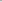 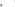 Работа с информацией как часть познавательных универсальных учебных действий способствует формированию умений:соотносить иллюстрации с текстом произведения; ориентироваться в содержании книги, каталоге, выбирать книгу по автору, каталогу на основе рекомендованного списка; по информации, представленной в оглавлении, в иллюстрациях предполагать тему и содержание книги; пользоваться словарями для уточнения значения незнакомого слова.Коммуникативные универсальные учебные действия способствуют формированию умений:участвовать в диалоге: отвечать на вопросы, кратко объяснять свои ответы, дополнять ответы других участников, составлять свои вопросы и высказывания на заданную тему; пересказывать подробно и выборочно прочитанное произведение; обсуждать (в парах, группах) содержание текста, формулировать (устно) простые выводы на основе прочитанного (прослушанного) произведения; описывать (устно) картины природы; сочинять по аналогии с прочитанным загадки, рассказы, небольшие сказки; участвовать в инсценировках и драматизации отрывков из художественных произведений.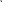 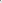 Регулятивные универсальные учебные действия способствуют формированию умений:оценивать своё эмоциональное состояние, возникшее при прочтении (слушании) произведения; удерживать в памяти последовательность событий прослушанного (прочитанного) текста; контролировать выполнение поставленной учебной задачи при чтении (слушании) произведения; проверять (по образцу) выполнение поставленной учебной задачи.Совместная деятельность способствует формированию умений:выбирать себе партнёров по совместной деятельности; распределять работу, договариваться, приходить к общему решению, отвечать за общий результат работы.Метапредметными результатами изучения курса является формирование универсальных учебных действий (УУД).Регулятивные УУД:определять и формулировать цель деятельности на уроке с помощью учителя;проговаривать последовательность действий на уроке;читать в соответствии с целью урока (выразительно, целыми словами, без искажений и пр.);учиться высказывать своё предположение (версию) на основе работы с материалом учебника;учиться работать по предложенному учителем плану;коллективно составлять план для пересказа литературного произведения;самостоятельно организовывать свое рабочее место;анализировать причины успеха/неуспеха, формулировать их в устной форме по собственному желанию.Познавательные УУД:пользоваться в практической деятельности условными знаками и символами учебника для передачи информации;находить ответы на вопросы в тексте, рельефных иллюстрациях;делать выводы в результате совместной работы класса и учителя;пользоваться приёмами анализа и синтеза при изучении небольших литературных и научно-познавательных текстов с опорой на вопросы учителя; понимать переносное значение образного слова, фразы предложения;рисовать словесные картины;различать текст поэтический и прозаический;вместе с учителем давать характеристику содержанию текста, определять тему текста и основную мысль;понимать прочитанное;проявлять индивидуальные творческие способности при составлении докучливых сказок, рифмовок, в процессе чтения по ролям и инсценировании, при выполнении проектных заданий;  определять, в каких источниках можно найти необходимую информацию для  выполнения задания. Коммуникативные УУД:строить рассуждения и доказательство своей точки зрения из 5-6 предложений, проявлять активность и стремление высказываться и задавать вопросы; слушать и понимать речь других;выбирать адекватные языковые средства для успешного решения коммуникативных задач (диалог, устные монологические высказывания) с учетом особенностей разных видов речи и ситуаций общения; стремиться к более точному выражению собственного мнения и позиции; уметь задавать вопросы;договариваться с одноклассниками совместно с учителем о правилах поведения и общения и следовать им;учиться работать в паре, группе; выполнять различные роли (лидера, исполнителя); оформлять свои мысли в устной и письменной форме (на уровне предложения или небольшого текста);участвовать в диалоге; слушать и понимать других, высказывать свою точку зрения на события; выразительно читать и пересказывать текст; взаимодействовать в системе координат «слепой-слепой», «слепой-зрячий».Предметные результаты изучения литературного чтения. 	К концу обучения во 2 классе обучающийся научится:объяснять важность чтения для решения учебных задач и применения в различных жизненных ситуациях: переходить от чтения вслух к чтению про себя в соответствии с учебной задачей, обращаться к разным видам чтения (изучающее, ознакомительное, поисковое выборочное, просмотровое выборочное), находить в фольклоре и литературных произведениях отражение нравственных ценностей, традиций, быта, культуры разных народов, ориентироваться в нравственно-этических понятиях в контексте изученных произведений; читать вслух целыми словами без пропусков и перестановок букв и слогов доступные по восприятию и небольшие по объёму прозаические и стихотворные произведения в темпе от 30 до 40 слов в минуту (без отметочного оценивания); читать наизусть с соблюдением орфоэпических и пунктуационных норм не менее 3 стихотворений о Родине, о детях, о семье, о родной природе в разные времена года;  различать прозаическую и стихотворную речь: называть особенности стихотворного произведения (ритм, рифма); понимать содержание, смысл прослушанного (прочитанного) произведения: отвечать и формулировать вопросы по фактическому содержанию произведения; различать и называть отдельные жанры фольклора (считалки, загадки, пословицы, потешки, небылицы, народные песни, скороговорки, сказки о животных, бытовые и волшебные) и художественной литературы (литературные сказки, рассказы, стихотворения, басни); владеть элементарными умениями анализа и интерпретации текста: определять тему и главную мысль, воспроизводить последовательность событий тексте произведения, составлять план текста (вопросный, номинативный); описывать характер героя, находить в тексте средства изображения (портрет) героя и выражения его чувств, оценивать поступки героев произведения, устанавливать взаимосвязь; между характером героя и его поступками, сравнивать героев одного произведения по предложенным критериям, характеризовать отношение автора к героям, его поступкам; объяснять значение незнакомого слова с опорой на контекст и с использованием словаря; находить в тексте примеры использования слов в прямом и переносном значении; осознанно применять для анализа текста изученные понятия (автор, литературный герой, тема, идея, заголовок, содержание произведения, сравнение, эпитет); участвовать в обсуждении прослушанного (прочитанного) произведения: понимать жанровую принадлежность произведения, формулировать устно простые выводы, подтверждать свой ответ примерами из текста; пересказывать (устно) содержание произведения подробно, выборочно, от лица героя, от третьего лица; читать по ролям с соблюдением норм произношения, расстановки ударения, инсценировать небольшие эпизоды из произведения; составлять высказывания на заданную тему по содержанию произведения (не менее 5 предложений);   сочинять по аналогии с прочитанным загадки, небольшие сказки, рассказы; ориентироваться в книге и (или) учебнике по обложке, оглавлению, аннотации, иллюстрациям, предисловию, условным обозначениям; выбирать книги для самостоятельного чтения с учётом рекомендательного списка, используя картотеки, рассказывать о прочитанной книге; использовать справочную литературу для получения дополнительной информации в соответствии с учебной задачей.2 КЛАСС (136 ЧАСОВ)Тематическое планирование рассчитано на изучение предмета «Литературное чтение» в течение 34 недель (4 ч в неделю).2 КЛАССКАЛЕНДАРНО-ТЕМАТИЧЕСКОЕ ПЛАНИРОВАНИЕ (136 ЧАСОВ)Лист внесения изменений в рабочую программуСОГЛАСОВАНОПедагогическим советомПротокол  №1 от 28.08. 2023 г.СОГЛАСОВАНОЗаместитель директорапо учебной работе       О.С.ТарановаУТВЕРЖДЕНОДиректор  ГКОУ РО Новочеркасской специальной  школы-интерната № 33               Климченко И.Е.Приказ №125-ОДот 28.08. 2023 г.№Тема, раздел курсаПрограммное содержаниеМетоды и формы организации обучения. Характеристика деятельности обучающихсяЭлектронные образовательные ресурсы1О нашей Родине (6 часов)Круг чтения: произведения о Родине (на примере стихотворений И. С. Никитина, Ф. П. Савинова, А. А. Прокофьева, Н. М. Рубцова). Патриотическое звучание произведений о родном крае и природе. Отражение в произведениях нравственно-этических понятий: любовь к Родине, родному краю, Отечеству. Анализ заголовка, соотнесение его с главной мыслью и идеей произведения. Иллюстрация к произведению как отражение эмоционального отклика на произведение.Отражение темы Родины в изобразительном искусстве (пейзажи И. И. Левитана, И. И. Шишкина, В. Д. Поленова и др.).Учебный диалог: определение учебной задачи изучения произведений данного раздела.Слушание стихотворных произведений, оценка своей эмоциональной реакции на прослушанное произведение, определение темы (не менее 3 стихотворений). Например, стихотворения И. С. Никитина «Русь», Ф. П. Савинова «Родина», А. А. Прокофьева «Родина», Н. М. Рубцова «Россия Русь — куда я ни взгляну…», З. Н. Александровой «Родина».Участие в учебном диалоге: выделение и обсуждение главной мысли произведения — любовь к Родине неотделима от любви к родной земле и её природе.Работа с текстом произведения: читать отдельные строфы, задание на поисковое чтение: ответы на вопросы. Например: в чём раскрывается истинная красота родной земли?Беседа на тему «Родина бывает разная, но у всех она одна… (З. Н. Александрова)», составление своего высказывания по содержанию произведения (не менее 5 предложений).Чтение вслух прозаических произведений по изучаемой теме. Например, С. Т. Романовский «Русь», К. Г. Паустовский «Мещёрская сторона» (отрывки) и др.Распознавание прозаического и стихотворного произведений, сравнение произведений разных авторов на одну тему, заполнение таблицы, проверка результатов своей работы.Задания на поисковое выборочное чтение: например, объяснение понятий «Родина», «Русь», «Отечество» с подтверждением своего ответа примерами из текста, нахождение значения слов в словаре (Русь, Родина, родные, род, Отечество). Выразительное чтение наизусть стихотворений о Родине (одно по выбору).Составление устного рассказа по репродукциям картин художников (И. И. Левитан, И. И. Шишкин, В. Д. Поленов и др.). Представление выставки книг, прочитанных летом, рассказ «Любимая книга».Урок Уроки школьной программы: видео, конспекты, тесты, тренажерыhttp://interneturok.ru/ ЕдинаЕдиная коллекция цифровых образовательных ресурсовwww.school-collection.edu.ru  Музыкальная коллекция Российского общеобразовательного порталаhttp://www.musik.edu.ruМегаэнциклопедия Кирилла и Мефодия. Универсальная база данных по всем отраслям знаний. http://www.km.ruNachalka.com - сайт для людей от 6-и лет и старше, имеющих отношение к начальной школеhttp://www.nachalka.com/2Фольклор (устное народное творчество) (16 часов)Произведения малых жанров фольклора (потешки, считалки, пословицы, скороговорки, небылицы, загадки). Шуточные фольклорные произведения — скороговорки, небылицы. Особенности скороговорок, их роль в речи.Игра со словом, «перевёртыш событий» как основа построения небылиц.Ритм и счёт — основные средства выразительности и построения считалки. Народные песни, их особенности. Загадка как жанр фольклора, тематические группы загадок. Сказка — выражение народной мудрости, нравственная идея фольклорных сказок. Особенности сказок разного вида (о животных, бытовые, волшебные).Особенности сказок о животных: сказки народов России.Бытовая сказка: герои, место действия, особенности построения и языка. Диалог в сказке. Понятие о волшебной сказке (общее представление): наличие присказки, постоянные эпитеты, волшебные герои. Фольклорные произведения народов России: отражение в сказках народного быта и культуры.Работа со схемой «Малые жанры фольклора»: заполнение, подбор примеров (на материале изученного в 1 классе).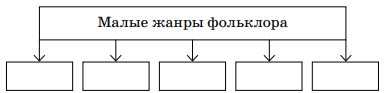 Участие в учебном диалоге: обсуждение значения пословицы, пословица как главная мысль произведения.Упражнение в чтении вслух целыми словами малых жанров фольклора: потешек, считалок, скороговорок, небылиц, загадок (по выбору).Групповая работа: чтение скороговорок с увеличением темпа, проведение конкурса «Лучший чтец скороговорок».Работа с текстом: анализ юмористических событий в небылицах, нахождение созвучных (рифмованных) слов. Упражнение в чтении народных песен с учётом их назначения (колыбельные — спокойно, медленно, чтобы убаюкать, хороводные — весело, радостно для передачи состояний разных явлений природы), выделение ключевых слов.Чтение загадок и объединение их по темам.Упражнение на распознавание отдельных малых жанров фольклора (потешка, пословица, загадка, считалка, небылица).Сочинение по аналогии небылиц, загадок, считалок.Чтение молча (про себя) небольших по объёму сказок о животных: «Петушок и бобовое зёрнышко», «Журавль и цапля», «Лиса и журавль», «Заячья избушка», «Зимовье зверей», «Лисичка-сестричка и серый волк» (1—2 произведения по выбору).Контроль восприятия произведения, прочитанного про себя: ответы на вопросы по фактическому содержанию текста.Сравнение сказок о животных народов России: тема, основная идея, герои.Слушание сказок, различение бытовой и волшебной сказки, характеристика особенностей каждой на примере сказок: «Каша из топора», «У страха глаза велики», «Снегурочка», «Сестрица Алёнушка и братец Иванушка», «Не плюй в колодец — пригодится воды напиться», «Гуси-лебеди» (по выбору).Анализ структуры сказки: выделение присказки, нахождение завязки.Сравнение героев бытовых и волшебных сказок, нахождение и выразительное чтение диалогов.Работа с текстом сказок: определение последовательности событий, выделение опорных слов, составление плана произведения (номинативный).Пересказ (устно) текста произведения подробно (с учётом всех сюжетных линий).Задание на поисковое выборочное чтение: нахождение в тексте сказки национальных особенностей (например, имя героя, название жилища, предметов одежды и т. д.). Например, «Хитрая лиса» (корякская народная сказка), «Три сестры» (татарская народная сказка), «Мышь и воробей» (удмуртская народная сказка), «Айога» (нанайская народная сказка), «Четыре ленивца» (мордовская народная сказка).Учебный диалог: обсуждение нравственно-этических понятий (о труде, дружбе, добре, семье) в фольклорных произведениях.Дифференцированная работа в группах: составление сценария народной сказки, определение фрагмента для чтения по ролям, освоение ролей для инсценирования, разучивание текста, представление отдельных эпизодов (драматизация) или всей сказки.    Уроки школьной программы: видео, конспекты, тесты, тренажерыhttp://interneturok.ru/ Единая коллекция цифровых образовательных ресурсовwww.school-collection.edu.ru  Музыкальная коллекция Российского общеобразовательного порталаhttp://www.musik.edu.ruМегаэнциклопедия Кирилла и Мефодия. Универсальная база данных по всем отраслям знаний. http://www.km.ruNachalka.com - сайт для людей от 6-и лет и старше, имеющих отношение к начальной школеhttp://www.nachalka.com/Портал «Электронные образовательные ресурсы» http://eor-np.ru/3Звукии краски родной природыв разные времена года (осень) (8 часов)Тема природы в разные времена года (осень) в произведениях литературы.Формирование эстетического восприятия явлений природы (звуки, краски осени). Использование средств выразительности при описании природы: сравнение и эпитет. Настроение, которое создаёт пейзажная лирика (об осени). Иллюстрация к произведению как отражение эмоционального отклика на произведение. Отражение темы «Осенняя природа» в картинах художников (пейзаж): И. И. Левитана, В. Д. Поленова, А. И. Куинджи, И. И. Шишкина и др. и музыкальных произведениях композиторов.Учебный диалог: знакомство с новым разделом, определение учебной задачи, обсуждение вопросов «О чём ты узнаешь?», «Чему ты будешь учиться?».Слушание стихотворных произведений: А. С. Пушкин «Уж небо осенью дышало…», Ф. И. Тютчев «Есть в осени первоначальной…», А. Н. Плещеев «Осень», К. Д. Бальмонт «Осень», В. Я. Брюсов «Сухие листья, сухие листья…», А. К. Толстой «Осень. Обсыпается весь наш бедный сад…», Е. Ф. Трутнева «Осень», В. Ю. Голяховский «Листопад», И. П. Токмакова «Опустел скворечник» (по выбору не менее пяти авторов), выражение своего отношения к пейзажной лирике. Обсуждение прослушанного произведения: ответ на вопрос «Какое настроение вызывает произведение? Почему? С чем сравнивает поэт осенний лес?».Работа с текстом произведения: упражнение в нахождении сравнений и эпитетов, выделение в тексте слов, использованных в прямом и переносном значении, наблюдение за рифмой и ритмом стихотворения, объяснение образных слов и выражений, поиск значения слова по словарю.Выразительное чтение с интонационным выделением знаков препинания, с соблюдением орфоэпических и пунктуационных норм. Чтение про себя небольших по объёму прозаических произведений об осени, доступных для восприятия младшими школьниками. Например, С. Т. Аксаков «Осень, глубокая осень!», Н. И. Сладков «Сентябрь», «Осень на пороге», М. М. Пришвин «Утро», Г. А. Скребицкий «Четыре художника. Осень».Контроль восприятия произведения, прочитанного про себя: определение формы (прозаическое или стихотворное), ответы на вопросы по фактическому содержанию текста.Упражнение на сравнение произведений писателей на одну тему, определение понравившегося, объяснение своего выбора.Дифференцированное задание: выборочный пересказ (устно) отдельного эпизода.Чтение наизусть стихотворения об осенней природе (1—2 по выбору). Рассматривание репродукций картин художников (например, В. Д. Поленов «Осень в Абрамцево», И. И. Левитан «Золотая осень»), составление устного рассказа-описания по репродукциям картин художников и/или на основе личного опыта с использованием средств выразительности: сравнений, эпитетов.Выбор книги для самостоятельного чтения с учётом рекомендательного списка произведений об осени.Уроки школьной программы: видео, конспекты, тесты, тренажерыhttp://interneturok.ru/ Единая коллекция цифровых образовательных ресурсовwww.school-collection.edu.ru  Музыкальная коллекция Российского общеобразовательного порталаhttp://www.musik.edu.ruМегаэнциклопедия Кирилла и Мефодия. Универсальная база данных по всем отраслям знаний. http://www.km.ruNachalka.com - сайт для людей от 6-и лет и старше, имеющих отношение к начальной школеhttp://www.nachalka.com/4О детях и дружбе (12 часов)Тема дружбы в художественном произведении (расширение круга чтения: произведенияС. А. Баруздина, Н. Н. Носова, В. А. Осеевой, А. Гайдара, В. В. Лунина и др.). Отражение в произведениях нравственно-этических понятий: дружба, терпение, уважение, помощь друг другу.Главная мысль произведения. Герой произведения (введение понятия «главный герой»), его характеристика (портрет), оценка поступков.Учебный диалог: знакомство с новым разделом, определение учебной задачи, обсуждение вопросов: «О чём ты узнаешь?», «Чему ты будешь учиться?».Чтение целыми словами без пропусков и перестановок, постепенно переходя от чтения вслух к чтению про себя произведений о детях: А. Л. Барто «Катя», Ю. И. Ермолаев «Два пирожных», С. А. Баруздин «Как Алёшке учиться надоело», Е. А. Пермяк «Смородинка», «Две пословицы», Н. Н. Носов «Заплатка», «На горке», В. В. Лунин «Я и Вовка», В. А. Осеева «Синие листья», «Волшебное слово», «Просто старушка», А. Гайдар «Совесть», М. С. Пляцковский «Настоящий друг» (по выбору, не менее 4 произведений).Учебный диалог: определение темы и главной мысли произведения, соотнесение главной мысли с пословицей, подбор пословиц к тексту.Работа с текстом произведения (изучающее и поисковое выборочное чтение): ответы на вопросы, характеристика героя, установление взаимосвязи между характером героя и его поступками, нахождение описания героя, оценка его поступков (с опорой на текст).Упражнение на сравнение героев одного произведения по предложенному алгоритму.Обсуждение авторской позиции, выражение своего отношения к героям с подтверждением примерами из текста.Работа в парах: определение последовательности событий в произведении, составление вопросного плана текста с выделением эпизодов, обсуждение результатов деятельности.Подробный пересказ (устно) содержания произведения. Упражнение в умении формулировать вопрос по фактическому содержанию прочитанного произведения.Работа в группах: сравнение предложенных текстов художественных произведений (распознавание жанров), заполнение таблицы, проверка своего результата.Дифференцированная работа: пересказ (устно) текста произведения от третьего лица.Проверочная работа: демонстрация начитанности и сформированности специальных читательских умений: соотнесение фамилий авторов с заголовками произведений, определение тем указанных произведений, различение жанров произведения, нахождение ошибки в предложенной последовательности событий одного из произведений, приведение примеров пословиц на определённую тему и другие задания.Проверка своей работы по предложенному образцу. Составление выставки книг писателей на тему о детях, о дружбе.Рассказ о главном герое прочитанного произведения по предложенному алгоритму.Уроки школьной программы: видео, конспекты, тесты, тренажерыhttp://interneturok.ru/ Единая коллекция цифровых образовательных ресурсовwww.school-collection.edu.ru  Музыкальная коллекция Российского общеобразовательного порталаhttp://www.musik.edu.ruМегаэнциклопедия Кирилла и Мефодия. Универсальная база данных по всем отраслям знаний. http://www.km.ruNachalka.com - сайт для людей от 6-и лет и старше, имеющих отношение к начальной школеhttp://www.nachalka.com/5Мир сказок (12 часов)Расширение представлений о фольклорной (народной) и литературной (авторской) сказке: «бродячие» сюжеты. Определение фольклорной основы авторских сказок. Характеристика авторской сказки: герои, особенности построения и языка. Сходство тем и сюжетов сказок разных народов. Тема дружбы в произведениях зарубежных авторов. Составление плана произведения: части текста, их главные темы. Иллюстрации, их значение в раскрытии содержания произведения.Учебный диалог: знакомство с новым разделом, определение учебной задачи, обсуждение вопросов: «О чём ты узнаешь?», «Чему ты будешь учиться?».Упражнение в чтении целыми словами без пропусков и перестановок с постепенным переходом от чтения вслух к чтению про себя фольклорных и литературных сказок. Например, русская народная сказка «Золотая рыбка» и произведение А. С. Пушкина «Сказка о рыбаке и рыбке», русская народная сказка «У страха глаза велики» и произведение братьев Гримм «Маленькие человечки», русская народная сказка «Снегурочка» и произведение В. И. Даля «Девочка Снегурочка» (по выбору, не менее 4 произведений).Задание на сравнение фольклорной и литературной (авторской) сказки: нахождение признаков народной сказки, используемых в авторском произведении сказочного жанра. Учебный диалог: обсуждение ответов на вопросы учебника, приведение примеров из текста, установление сходств тем, героев, сюжетов, осознание понятия «бродячий сюжет» (без предъявления термина). Выполнение заданий при работе с текстом (изучающее и поисковое выборочное чтение): определение главной мысли сказки, соотнесение её с пословицей, характеристика героя, установление взаимосвязи между характером героя и его поступками, описание характера героя, нахождение портрета героя.Работа с текстом произведения: определение последовательности событий в произведении, конструирование (моделирование) плана произведения: деление текста на смысловые части, определение эпизодов, выделение опорных слов для каждой части плана, озаглавливание части (формулировать вопрос или назывное предложение по каждой части текста).Упражнение на формулирование вопросов по фактическому содержанию прочитанного произведения.Пересказ (устно) содержания сказки выборочно.Упражнение на узнавание по иллюстрациям названия сказок.Работа в группах: выбор сказки, определение эпизода, распределение ролей, инсценирование отдельных частей произведения.Работа с книгами по теме «Сказки»: выбирать, называть, представлять книги с народными и авторскими сказками. Чтение книг с авторскими сказками: работа с предисловием, аннотацией, оглавлением, составление выставки книг по изучаемой теме.Работа со схемой: распознавание сказок (фольклорные и авторские), приведение примеров.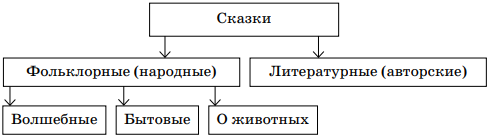 Поиск информации: получение дополнительной информации об авторах литературных сказок, представление своего сообщения в классе.Уроки школьной программы: видео, конспекты, тесты, тренажерыhttp://interneturok.ru/ Единая коллекция цифровых образовательных ресурсовwww.school-collection.edu.ru  Музыкальная коллекция Российского общеобразовательного порталаhttp://www.musik.edu.ruМегаэнциклопедия Кирилла и Мефодия. Универсальная база данных по всем отраслям знаний. http://www.km.ruNachalka.com - сайт для людей от 6-и лет и старше, имеющих отношение к начальной школеhttp://www.nachalka.com/6Звуки и краски родной природы в разные времена года (зима) (12 часов)Тема природы в разные времена года (зима) в произведениях литературы. Формирование эстетического восприятия явлений природы (звуки, краски зимы). Использование средств выразительности при описании природы: сравнение и эпитет. Настроение, которое создаёт пейзажная лирика (о зиме). Иллюстрация к произведению как отражение эмоционального отклика на произведение. Отражение темы «Природа зимой» в картинах художников (пейзаж): И. И. Левитана, В. Д. Поленова, А. И. Куинджи, И. И. Шишкина и музыкальных произведениях композиторов.Учебный диалог: знакомство с новым разделом, определение учебной задачи, обсуждение вопросов: «О чём ты узнаешь?», «Чему ты будешь учиться?».Слушание стихотворных произведений о зимней природе:А. С. Пушкин «Вот север, тучи нагоняя…», «Зима! Крестьянин, торжествуя…», С. А. Есенин «Поёт зима — аукает…», Ф. И. Тютчев «Чародейкою Зимою…», И. З. Суриков «Первый снег», И. А. Бунин «Зимним холодом пахнуло…», А. А. Прокофьев «Как на горке, на горе…», З. Н. Александрова «Снежок», (по выбору 2—3 произведения), обсуждение эмоционального состояния при восприятии описанных картин природы.Чтение про себя небольших по объёму прозаических произведений о зиме, доступных для восприятия младшими школьниками. Например, С. А. Иванов «Каким бывает снег», И. С. Соколов-Микитов «Зима в лесу», «Узоры на снегу», М. М. Пришвин «Деревья в лесу». Контроль восприятия произведения, прочитанного про себя: ответы на вопросы по фактическому содержанию текста.Работа с текстом произведения: сравнение описаний зимней природы в стихотворных и повествовательных текстах, объяснение образных слов и выражений, работа со словарём: поиск значения незнакомых слов, нахождение в тексте сравнений и эпитетов, приведение примеров использования слов в прямом и переносном значении, определение особенностей стихотворного произведения (ритм, рифма). Чтение наизусть с интонационным выделением знаков препинания, с соблюдением орфоэпических и пунктуационных норм стихотворения о зимней природе (1—2 по выбору).Чтение произведений новогодней тематики (например, С. В. Михалков «Новогодняя быль», «Событие», А. Гайдар «Чук и Гек» (отрывок), С. Я. Маршак «Декабрь», Е. А. Пермяк «Волшебные краски»), сравнение произведений писателей на одну тему, выбор понравившегося, объяснение своего выбора. Рассматривание репродукций картин художников (И. И. Шишкин, А. М. Васнецов, И. Грабарь и др.), составление рассказа-описания на тему «Какие картины зимней природы мне нравятся?».Работа в группе: распределение обязанностей, выбор произведений для инсценирования и рассказывания наизусть, проведение новогоднего праздника в классе.Уроки школьной программы: видео, конспекты, тесты, тренажерыhttp://interneturok.ru/ Единая коллекция цифровых образовательных ресурсовwww.school-collection.edu.ru  Музыкальная коллекция Российского общеобразовательного порталаhttp://www.musik.edu.ruМегаэнциклопедия Кирилла и Мефодия. Универсальная база данных по всем отраслям знаний. http://www.km.ruNachalka.com - сайт для людей от 6-и лет и старше, имеющих отношение к начальной школеhttp://www.nachalka.com/7О братьях наших меньших (18 часов)Жанровое многообразие произведений о животных (песни, загадки, сказки, басни, рассказы, стихотворения). Дружба людей и животных — тема литературы (произведения Е. И. Чарушина, В. В. Бианки, В. В. Чаплиной, С. В. Михалкова, Б. С. Житкова, С. В. Образцова, М. М. Пришвина и др.). Отражение образов животных в фольклоре (русские народные песни, загадки, сказки). Герои стихотворных и прозаических произведений о животных. Описание животных в художественном и научно-познавательном тексте.Приёмы раскрытия автором отношений людей и животных.Нравственно-этические понятия: отношение человека к животным (любовь и забота). Особенности басни как жанра литературы, прозаические и стихотворные басни (на примере произведений И. А. Крылова, Л. Н. Толстого).Мораль басни как нравственный урок (поучение). Знакомство с художниками-иллюстраторами, анималистами (без использования термина): Е. И. Чарушин, В. В. Бианки.Учебный диалог: знакомство с новым разделом, определение учебной задачи, обсуждение вопросов: «О чём ты узнаешь?», «Чему ты будешь учиться?».Слушание художественных произведений о животных и оценка своего эмоционального состояния при восприятии произведения. Например, русская народная песня «Коровушка», стихотворения Н. М. Рубцова «Про зайца», Саши Чёрного «Жеребёнок», Р. С. Сефа «Птенцы», В. Д. Берестова «Кошкин щенок», «С фотоаппаратом», «Прощание с другом», С. В. Михалкова «Мой щенок», А. Л. Барто «Думают ли звери?», «Он был совсем один», И. М. Пивоваровой «Жила-была собака» и др. Учебный диалог: обсуждение прослушанного произведения, ответ на вопрос: «Какова главная мысль произведения? Как автор описывает отношения людей и животных?», осознание идеи произведения о животных: забота о животных требует ответственности, человек должен с заботой относиться к природе.Упражнение в чтении целыми словами без пропусков и перестановок, с постепенным переходом от чтения вслух к чтению про себя произведений о животных: русская народная сказка «Белые пёрышки», К. Д. Ушинский «Васька», «Лиса Патрикеевна», В. В. Бианки «Ёж-спаситель», «Хитрый лис и умная уточка», Е. И. Чарушин «Страшный рассказ», В. В. Вересаев «Братишка», В. А. Осеева «Почему», В. В. Чаплина «Нюрка», М. М. Пришвин «Журка», «Ребята и утята», Б. С. Житков «Галка», «Храбрый утёнок», С. В. Образцов «Дружок», Г. Я. Снегирёв «Отважный пингвинёнок» (по выбору, не менее пяти авторов).Работа с текстом произведения: определение темы и главной мысли произведения, ответы на вопросы, использование поискового выборочного вида чтения, нахождение портрета героя, средств изображения героев и выражения их чувств, объяснение отношения автора к героям, поступкам. Задание на сравнение описания героя-животного в художественном и научно-познавательном тексте: сходство и различия, определение цели сообщения.Работа в парах: зададим друг другу вопросы по прослушанному (прочитанному) тексту.Работа с текстом произведения: определение последовательности событий в произведении, составление или дополнение плана по данному началу.Пересказ (устно) текста произведения от лица героя.Знакомство с новым литературным жанром, чтение вслух басен И. А. Крылова, Л. Н. Толстого (произведения по выбору), сравнение формы: прозаическая или стихотворная. Учебный диалог: обсуждение героев, сюжета басни, нахождение морали (поучения).Задания на распознавание отдельных жанров художественной литературы (рассказы, басни, стихотворения, литературные сказки), сравнение произведений писателей на одну тему:называть понравившееся, объяснять свой выбор (составление высказывания из не менее 4 предложений).Работа в группе: разыгрывание небольших диалогов с выражением настроения героев.Создание небольших историй с героями прочитанных произведений (воображаемая ситуация).Проверочная работа: демонстрация начитанности и сформированности специальных читательских умений: выполнение проверочных заданий, проверка и оценка своей работы по предложенным критериям.Составление выставки книг писателей на тему о животных, рассказ о своей любимой книге по предложенному алгоритму.Творческая работа: составление сказки или рассказа с героем-животным по аналогии. Например, сказочная история о лисе, ёжике.Поиск в справочной литературе дополнительной информации о художниках-иллюстраторах: В. И. Чарушине, В. В. Бианки.Дифференцированная работа в группе: выполнение коллективного проекта «Книжка-самоделка „Животные — герои произведений“», представление его в классе.Уроки школьной программы: видео, конспекты, тесты, тренажерыhttp://interneturok.ru/ Единая коллекция цифровых образовательных ресурсовwww.school-collection.edu.ru  Музыкальная коллекция Российского общеобразовательного порталаhttp://www.musik.edu.ruМегаэнциклопедия Кирилла и Мефодия. Универсальная база данных по всем отраслям знаний. http://www.km.ruNachalka.com - сайт для людей от 6-и лет и старше, имеющих отношение к начальной школеhttp://www.nachalka.com/8Звуки и краски родной природы в разные времена года (весна, лето)(18 часов)Тема природы в разные времена года (весна, лето) в произведениях литературы.Формирование эстетического восприятия явлений природы (звуки, краски весны, лета). Использование средств выразительности при описании природы: сравнение и эпитет.Настроение, которое создаёт пейзажная лирика (о весне и лете). Иллюстрация к произведению как отражение эмоционального отклика на произведение. Отражение тем «Весенняя природа», «Летняя природа» в картинах художников (пейзаж): И. И. Левитана, В. Д. Поленова, А. И. Куинджи, И. И. Шишкина и музыкальных произведениях композиторов.Учебный диалог: знакомство с новым разделом, определение учебной задачи, обсуждение вопросов: «О чём ты узнаешь?», «Чему ты будешь учиться?».Слушание стихотворных произведений: А. С. Пушкин «Гонимы вешними лучами…», В. А. Жуковский «Жаворонок», «Приход весны», А. Н. Плещеев «Весна», Ф. И. Тютчев «Зима недаром злится…», А. А. Фет «Уж верба вся пушистая…», С. Я. Маршак «Весенняя песенка», А. Л. Барто «Апрель» (по выбору 2—3 произведения), выражение своего отношения к пейзажной лирике. Обсуждение прослушанного произведения: ответ на вопрос «Какое настроение вызывает произведение? Почему? Каковы звуки весеннего леса?».Работа с текстом произведения: различение прозаического и стихотворного произведений, упражнение в нахождении сравнений и эпитетов, выделение в тексте слов, использованных в прямом и переносном значении, наблюдение за рифмой и ритмом стихотворения, нахождение образных слов и выражений, работа со словарём. Выразительное чтение с интонационным выделением знаков препинания, с соблюдением орфоэпических и пунктуационных норм.Чтение про себя небольших по объёму прозаических произведений о весне, доступных для восприятия младшими школьниками. Например, А. П. Чехов «Весной», Г. А. Скребицкий «Четыре художника. Весна», Н. И. Сладков «Апрельские шутки», И. С. Соколов-Микитов «Весна», контроль восприятия произведения, прочитанного про себя: ответы на вопросы по фактическому содержанию текста.Дифференцированное задание: выборочный пересказ (устно) отдельного эпизода.Сравнение произведений писателей на одну тему, определение понравившегося, объяснение своего выбора.Чтение наизусть стихотворения о весенней (летней) природе (1—2 по выбору).Рассматривание репродукций картин художников А. И. Куинджи, И. И. Левитана и др., составление устного рассказа-описания по репродукциям картин художников и/или на основе личного опыта.Выбор книги для самостоятельного чтения с учётом рекомендательного списка произведений о весенней природе.Уроки школьной программы: видео, конспекты, тесты, тренажерыhttp://interneturok.ru/ Единая коллекция цифровых образовательных ресурсовwww.school-collection.edu.ru  Музыкальная коллекция Российского общеобразовательного порталаhttp://www.musik.edu.ruМегаэнциклопедия Кирилла и Мефодия. Универсальная база данных по всем отраслям знаний. http://www.km.ruNachalka.com - сайт для людей от 6-и лет и старше, имеющих отношение к начальной школеhttp://www.nachalka.com/9О наших близких, о семье (13 часов)Тема семьи, детства, взаимоотношений взрослых и детей в творчестве писателей и фольклорных произведениях.Отражение нравственных семейных ценностей в произведениях о семье: любовь и сопереживание, уважение и внимание к старшему поколению, радость общения и защищённость в семье. Международный женский день, День Победы — тема художественных произведений.Учебный диалог: знакомство с новым разделом, определение учебной задачи, обсуждение вопросов: «О чём ты узнаешь?», «Чему ты будешь учиться?».Чтение целыми словами без пропусков и перестановок, постепенно переходя от чтения вслух к чтению про себя произведений о детях: Л. Н. Толстой «Отец и сыновья», «Лучше всех», В. А. Осеева «Сыновья», В. В. Орлов «Я и мы», Ю. А. Яковлев «Мама», татарская народная сказка «Три дочери», А. Л. Барто «Зажигают фонари», Л. Ф. Воронкова «Катин подарок», Ю. И. Коринец «Март» (по выбору).Работа с текстом произведения: определение темы и главной мысли произведения, соотнесение главной мысли с пословицей, ответы на вопросы, используя изучающее и поисковое выборочное чтение.Характеристика героя: установление взаимосвязи между характером героя и его поступками, поиск описания героя, оценка его поступков, нахождение в тексте средств изображения героев и выражения их чувств, сравнение героев одного произведения по предложенному алгоритму.Чтение народных колыбельных песен и авторских произведений, их сравнение. Например, М. Ю. Лермонтов «Спи, младенец мой прекрасный…», А. Н. Плещеев «В бурю»: схожесть и различие тем, языка.Работа в парах: определение последовательности событий в произведении, составление вопросного плана текста с выделением эпизодов, обсуждение результатов деятельности. Подробный пересказ (устно) содержания произведения. Упражнение в умении формулировать вопрос по фактическому содержанию прочитанного произведения.Работа с таблицей: сравнение текстов художественных произведений (распознавание жанров) и заполнение таблицы.Слушание и чтение произведений о Великой Отечественной войне: С. В. Михалков «Быль для детей», С. А. Баруздин «Салют», С. А. Васильев «Белая берёза», Л. А. Кассиль «Сестра», Б. А. Лавренёв «Большое сердце», обсуждение авторской позиции, выражение своего отношения к героям с подтверждением примерами из текста.Составление выставки книг писателей на тему о детях, о дружбе, рассказ о героях прочитанных произведений по предложенному алгоритму.Работа в группах: составление сценария праздников «8 Марта», «9 Мая»: чтение наизусть произведений, исполнение песен, слушание музыки, посвящённой праздникам. Дифференцированная работа: подготовка сообщения о своих родных — участниках Великой Отечественной войны.Уроки школьной программы: видео, конспекты, тесты, тренажерыhttp://interneturok.ru/ Единая коллекция цифровых образовательных ресурсовwww.school-collection.edu.ru  Музыкальная коллекция Российского общеобразовательного порталаhttp://www.musik.edu.ruМегаэнциклопедия Кирилла и Мефодия. Универсальная база данных по всем отраслям знаний. http://www.km.ruNachalka.com - сайт для людей от 6-и лет и старше, имеющих отношение к начальной школеhttp://www.nachalka.com/10Зарубежная литература (11 часов)Литературная (авторская) сказка: зарубежные писатели-сказочники (Ш. Перро, братья Гримм, Х.-К. Андерсен). Характеристика авторской сказки: герои, особенности построения и языка. Сходство тем и сюжетов сказок разных народов. Тема дружбы в произведениях зарубежных авторов. Составление плана художественного произведения: части текста, их главные темы. Иллюстрации, их значение в раскрытии содержания произведения.Учебный диалог: знакомство с новым разделом, определение учебной задачи, обсуждение вопросов: «О чём ты узнаешь?», «Чему ты будешь учиться?».Упражнение в чтении произведений зарубежных писателей: братья Гримм «Бременские музыканты», Ш. Перро «Кот в сапогах», Дж. Харрис «Братец Лис и Братец Кролик», Э. Распэ «Необыкновенный олень», Х.-К. Андерсен «Пятеро из одного стручка», «Огниво» (не менее двух произведений по выбору). Характеристика героя: установление взаимосвязи между характером героя и его поступками, описание характера героя, нахождение портрета героя. Работа с текстом произведения: определение последовательности событий в произведении, конструирование (моделирование) плана произведения: деление текста на смысловые части, определение эпизодов, выделение опорных слов для каждой части плана, озаглавливание части (формулировать вопрос или назывное предложение по каждой части текста).Упражнение на формулирование вопросов по фактическому содержанию прочитанного произведения.Пересказ (устно) содержания сказки выборочно.Упражнение на узнавание по иллюстрациям названия сказок. Работа в группах: выбор сказки, определение эпизода, распределение ролей, инсценирование отдельных частей произведения. Работа со схемой: обобщение информации о писателях-сказочниках, работа со схемой.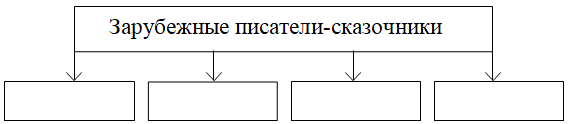 Составление выставки книг на тему «Зарубежные писатели».Ролевая игра: выполнение роли экскурсовода по выставке книг писателей-сказочников (рассказывание о книгах изучаемой тематики).Уроки школьной программы: видео, конспекты, тесты, тренажерыhttp://interneturok.ru/ Единая коллекция цифровых образовательных ресурсовwww.school-collection.edu.ru  Музыкальная коллекция Российского общеобразовательного порталаhttp://www.musik.edu.ruМегаэнциклопедия Кирилла и Мефодия. Универсальная база данных по всем отраслям знаний. http://www.km.ruNachalka.com - сайт для людей от 6-и лет и старше, имеющих отношение к начальной школеhttp://www.nachalka.com/11Библиографическая культура (работа с детской книгой и справочной литературой) (2 часа)Книга как источник необходимых знаний. Элементы книги: содержание или оглавление, аннотация, иллюстрация. Выбор книг на основе рекомендательного списка, тематические картотеки библиотеки. Книга учебная, художественная, справочная.Экскурсия в библиотеку, ориентировка в пространстве школьной библиотеки, работа с тематическим каталогом.Беседа с библиотекарем на тему важности чтения для обучения и развития.Выбор книги с учётом рекомендательного списка, по тематическому каталогу в библиотеке.Сравнение книг по теме, автору, заголовку, ориентировка в содержании книги/учебника по оглавлению, аннотации, предисловию, условным обозначениям.Рассказ о прочитанной книге с использованием изученных понятий.Составление списка прочитанных книг. Группировка книг по изученным разделам и темам.Поиск необходимой информации в словарях и справочниках об авторах изученных произведений.Рассказ о своих любимых книгах по предложенному алгоритму.Рекомендации по летнему чтению, оформление дневника читателя.Уроки школьной программы: видео, конспекты, тесты, тренажерыhttp://interneturok.ru/ Единая коллекция цифровых образовательных ресурсовwww.school-collection.edu.ru  Музыкальная коллекция Российского общеобразовательного порталаhttp://www.musik.edu.ruМегаэнциклопедия Кирилла и Мефодия. Универсальная база данных по всем отраслям знаний. http://www.km.ruNachalka.com - сайт для людей от 6-и лет и старше, имеющих отношение к начальной школеhttp://www.nachalka.com/Резерв: 8 часовРезерв: 8 часовРезерв: 8 часовРезерв: 8 часов№ п/пДата урокаДата урокаТема урокаКоррекционная направленностьПланируемые результатыПланируемые результатыПланируемые результатыПланируемые результатыПланируемые результатыПланируемые результатыПланируемые результатыПланируемые результаты№ п/ппланфактТема урокаКоррекционная направленностьПредметныеПредметныеПредметныеПредметныеМетапредметныеЛичностныеЛичностныеЛичностныеЖили-были буквы (8 часов)Жили-были буквы (8 часов)Жили-были буквы (8 часов)Жили-были буквы (8 часов)Жили-были буквы (8 часов)Жили-были буквы (8 часов)Жили-были буквы (8 часов)Жили-были буквы (8 часов)Жили-были буквы (8 часов)Жили-были буквы (8 часов)Жили-были буквы (8 часов)Жили-были буквы (8 часов)Жили-были буквы (8 часов)104.09Введение. Знакомство с учебником.Обучение приемам запоминания. Формирование и развитие операций мышления.Научатся читать вслух с постепенным переходом на чтение про себя, анализировать произведения, прогнозировать продолжение рассказа, делить текст на части, составлять план.Р: Учитывать установленные правила в планировании.П: Поиск и выделение необходимой информации.К: Эмоционально – позитивные отношения к процессу сотрудничества.Р: Учитывать установленные правила в планировании.П: Поиск и выделение необходимой информации.К: Эмоционально – позитивные отношения к процессу сотрудничества.Р: Учитывать установленные правила в планировании.П: Поиск и выделение необходимой информации.К: Эмоционально – позитивные отношения к процессу сотрудничества.Р: Учитывать установленные правила в планировании.П: Поиск и выделение необходимой информации.К: Эмоционально – позитивные отношения к процессу сотрудничества.Р: Учитывать установленные правила в планировании.П: Поиск и выделение необходимой информации.К: Эмоционально – позитивные отношения к процессу сотрудничества.Развитие этических чувств.Развитие этических чувств.205.09В. Данько "Загадочные буквы". Развитие слухового восприятия.Прогнозировать содержание раздела. Расставлять книги на выставке в соответствии с темой раздела, сравнивать их, рассказывать о книге с выставки по коллективно составленному плану. Находить слова, которые помогают представить самого героя или его речь. Познавательные: применять метод познания окружающего мира – наблюдение, осуществлять анализ объектов с выделением существенных и несущественных признаков.Регулятивные: адекватно воспринимать оценку учителя Коммуникативные: уметь договариваться и приходить к общему решению в совместной деятельностиПознавательные: применять метод познания окружающего мира – наблюдение, осуществлять анализ объектов с выделением существенных и несущественных признаков.Регулятивные: адекватно воспринимать оценку учителя Коммуникативные: уметь договариваться и приходить к общему решению в совместной деятельностиПознавательные: применять метод познания окружающего мира – наблюдение, осуществлять анализ объектов с выделением существенных и несущественных признаков.Регулятивные: адекватно воспринимать оценку учителя Коммуникативные: уметь договариваться и приходить к общему решению в совместной деятельностиПознавательные: применять метод познания окружающего мира – наблюдение, осуществлять анализ объектов с выделением существенных и несущественных признаков.Регулятивные: адекватно воспринимать оценку учителя Коммуникативные: уметь договариваться и приходить к общему решению в совместной деятельностиПознавательные: применять метод познания окружающего мира – наблюдение, осуществлять анализ объектов с выделением существенных и несущественных признаков.Регулятивные: адекватно воспринимать оценку учителя Коммуникативные: уметь договариваться и приходить к общему решению в совместной деятельностиПроявлять заинтересованность в приобретении и расширении знаний и способов действий, творческий подход к выполнению заданий.Проявлять заинтересованность в приобретении и расширении знаний и способов действий, творческий подход к выполнению заданий.306.09И. Токмакова «Аля, Кляксич и буква А».Формирование целостности зрительного восприятия.Воспринимать на слух произведение. Отвечать на вопросы по содержанию художественного произведения. Передавать характер героя с помощью жестов, мимики, изображать героев. Определять главную мысль; соотносить главную мысль с содержанием произведения. Регулятивные: формировать и удерживать учебную задачу, применять установленные правила, принимать позиции слушателя, читателя в соответствии с задачей.Познавательные: осуществлять поиск и выделение информации, выбирать вид чтения в зависимости от цели. Коммуникативные: формулировать собственное мнение и позицию, ставить вопросы и обращаться за помощью.Регулятивные: формировать и удерживать учебную задачу, применять установленные правила, принимать позиции слушателя, читателя в соответствии с задачей.Познавательные: осуществлять поиск и выделение информации, выбирать вид чтения в зависимости от цели. Коммуникативные: формулировать собственное мнение и позицию, ставить вопросы и обращаться за помощью.Регулятивные: формировать и удерживать учебную задачу, применять установленные правила, принимать позиции слушателя, читателя в соответствии с задачей.Познавательные: осуществлять поиск и выделение информации, выбирать вид чтения в зависимости от цели. Коммуникативные: формулировать собственное мнение и позицию, ставить вопросы и обращаться за помощью.Регулятивные: формировать и удерживать учебную задачу, применять установленные правила, принимать позиции слушателя, читателя в соответствии с задачей.Познавательные: осуществлять поиск и выделение информации, выбирать вид чтения в зависимости от цели. Коммуникативные: формулировать собственное мнение и позицию, ставить вопросы и обращаться за помощью.Регулятивные: формировать и удерживать учебную задачу, применять установленные правила, принимать позиции слушателя, читателя в соответствии с задачей.Познавательные: осуществлять поиск и выделение информации, выбирать вид чтения в зависимости от цели. Коммуникативные: формулировать собственное мнение и позицию, ставить вопросы и обращаться за помощью.Принимать и осваивать социальную роль обучающегося, осознавать личностный смысл учения. Соблюдать морально-этические нормы, проявлять доброе отношение к людям.Принимать и осваивать социальную роль обучающегося, осознавать личностный смысл учения. Соблюдать морально-этические нормы, проявлять доброе отношение к людям.407.09Г. Сапгир «Про медведя», М. Бородицкая «Разговор с пчелой», И. Гамазкова «Кто как кричит?»Воспроизведение по памяти изображений и их сочетаний.Выразительно читать литературные произведения по ролям, используя интонационные средства выразительности. Регулятивные: формировать и удерживать учебную задачу, применять установленные правила, принимать позиции слушателя, читателя в соответствии с задачей.Познавательные: осуществлять поиск и выделение информации, выбирать вид чтения в зависимости от цели. Коммуникативные: формулировать собственное мнение и позицию, ставить вопросы и обращаться за помощьюРегулятивные: формировать и удерживать учебную задачу, применять установленные правила, принимать позиции слушателя, читателя в соответствии с задачей.Познавательные: осуществлять поиск и выделение информации, выбирать вид чтения в зависимости от цели. Коммуникативные: формулировать собственное мнение и позицию, ставить вопросы и обращаться за помощьюРегулятивные: формировать и удерживать учебную задачу, применять установленные правила, принимать позиции слушателя, читателя в соответствии с задачей.Познавательные: осуществлять поиск и выделение информации, выбирать вид чтения в зависимости от цели. Коммуникативные: формулировать собственное мнение и позицию, ставить вопросы и обращаться за помощьюРегулятивные: формировать и удерживать учебную задачу, применять установленные правила, принимать позиции слушателя, читателя в соответствии с задачей.Познавательные: осуществлять поиск и выделение информации, выбирать вид чтения в зависимости от цели. Коммуникативные: формулировать собственное мнение и позицию, ставить вопросы и обращаться за помощьюРегулятивные: формировать и удерживать учебную задачу, применять установленные правила, принимать позиции слушателя, читателя в соответствии с задачей.Познавательные: осуществлять поиск и выделение информации, выбирать вид чтения в зависимости от цели. Коммуникативные: формулировать собственное мнение и позицию, ставить вопросы и обращаться за помощьюПринимать и осваивать социальную роль обучающегося, осознавать личностный смысл учения.Принимать и осваивать социальную роль обучающегося, осознавать личностный смысл учения.511.09С. Маршак «Автобус номер двадцать шесть».Формирование умения работать по правилу, алгоритму, плану.Читать вслух плавно по слогам и целыми словами; передавать интонационно конец предложения. Объяснять название произведения. Выбирать из предложенного списка слова для характеристики различных героев произведения. Регулятивные: формировать и удерживать учебную задачу, применять установленные правила, принимать позиции слушателя, читателя в соответствии с задачей.Познавательные: осуществлять поиск и выделение информации, выбирать вид чтения в зависимости от цели. Коммуникативные: формулировать собственное мнение и позицию, ставить вопросы и обращаться за помощьюРегулятивные: формировать и удерживать учебную задачу, применять установленные правила, принимать позиции слушателя, читателя в соответствии с задачей.Познавательные: осуществлять поиск и выделение информации, выбирать вид чтения в зависимости от цели. Коммуникативные: формулировать собственное мнение и позицию, ставить вопросы и обращаться за помощьюРегулятивные: формировать и удерживать учебную задачу, применять установленные правила, принимать позиции слушателя, читателя в соответствии с задачей.Познавательные: осуществлять поиск и выделение информации, выбирать вид чтения в зависимости от цели. Коммуникативные: формулировать собственное мнение и позицию, ставить вопросы и обращаться за помощьюРегулятивные: формировать и удерживать учебную задачу, применять установленные правила, принимать позиции слушателя, читателя в соответствии с задачей.Познавательные: осуществлять поиск и выделение информации, выбирать вид чтения в зависимости от цели. Коммуникативные: формулировать собственное мнение и позицию, ставить вопросы и обращаться за помощьюРегулятивные: формировать и удерживать учебную задачу, применять установленные правила, принимать позиции слушателя, читателя в соответствии с задачей.Познавательные: осуществлять поиск и выделение информации, выбирать вид чтения в зависимости от цели. Коммуникативные: формулировать собственное мнение и позицию, ставить вопросы и обращаться за помощьюВладеть навыками сотрудничества со взрослыми и сверстниками в различных социальных ситуациях.Владеть навыками сотрудничества со взрослыми и сверстниками в различных социальных ситуациях.612.09С. Маршак «Автобус номер двадцать шесть».Формирование умения работать по правилу, алгоритму, плану.Читать вслух плавно по слогам и целыми словами; передавать интонационно конец предложения. Объяснять название произведения. Выбирать из предложенного списка слова для характеристики различных героев произведения. Регулятивные: формировать и удерживать учебную задачу, применять установленные правила, принимать позиции слушателя, читателя в соответствии с задачей.Познавательные: осуществлять поиск и выделение информации, выбирать вид чтения в зависимости от цели. Коммуникативные: формулировать собственное мнение и позицию, ставить вопросы и обращаться за помощьюРегулятивные: формировать и удерживать учебную задачу, применять установленные правила, принимать позиции слушателя, читателя в соответствии с задачей.Познавательные: осуществлять поиск и выделение информации, выбирать вид чтения в зависимости от цели. Коммуникативные: формулировать собственное мнение и позицию, ставить вопросы и обращаться за помощьюРегулятивные: формировать и удерживать учебную задачу, применять установленные правила, принимать позиции слушателя, читателя в соответствии с задачей.Познавательные: осуществлять поиск и выделение информации, выбирать вид чтения в зависимости от цели. Коммуникативные: формулировать собственное мнение и позицию, ставить вопросы и обращаться за помощьюРегулятивные: формировать и удерживать учебную задачу, применять установленные правила, принимать позиции слушателя, читателя в соответствии с задачей.Познавательные: осуществлять поиск и выделение информации, выбирать вид чтения в зависимости от цели. Коммуникативные: формулировать собственное мнение и позицию, ставить вопросы и обращаться за помощьюРегулятивные: формировать и удерживать учебную задачу, применять установленные правила, принимать позиции слушателя, читателя в соответствии с задачей.Познавательные: осуществлять поиск и выделение информации, выбирать вид чтения в зависимости от цели. Коммуникативные: формулировать собственное мнение и позицию, ставить вопросы и обращаться за помощьюВладеть навыками сотрудничества со взрослыми и сверстниками в различных социальных ситуациях.Владеть навыками сотрудничества со взрослыми и сверстниками в различных социальных ситуациях.713.09С. Черный «Живая азбука»; Ф. Кривин «Почему А поется, а Б нет».Нахождение сходств и различий в предметах, изображениях, сюжетных картинках, явлениях.Воспринимать на слух произведение. Читать стихи наизусть. Определять главную мысль; соотносить главную мысль с содержанием произведения.Регулятивные: выполнять учебные действия в материализованной, гипермедийной, громкоречевой и умственной формах, использовать речь для регуляции своего действия. Познавательные: осознанно и произвольно строить сообщения в устной форме, в том числе творческого характера. Коммуникативные: аргументировать свою позицию и координировать её с позициями партнёров в сотрудничестве при выработке общего решения в совместной деятельностиРегулятивные: выполнять учебные действия в материализованной, гипермедийной, громкоречевой и умственной формах, использовать речь для регуляции своего действия. Познавательные: осознанно и произвольно строить сообщения в устной форме, в том числе творческого характера. Коммуникативные: аргументировать свою позицию и координировать её с позициями партнёров в сотрудничестве при выработке общего решения в совместной деятельностиРегулятивные: выполнять учебные действия в материализованной, гипермедийной, громкоречевой и умственной формах, использовать речь для регуляции своего действия. Познавательные: осознанно и произвольно строить сообщения в устной форме, в том числе творческого характера. Коммуникативные: аргументировать свою позицию и координировать её с позициями партнёров в сотрудничестве при выработке общего решения в совместной деятельностиРегулятивные: выполнять учебные действия в материализованной, гипермедийной, громкоречевой и умственной формах, использовать речь для регуляции своего действия. Познавательные: осознанно и произвольно строить сообщения в устной форме, в том числе творческого характера. Коммуникативные: аргументировать свою позицию и координировать её с позициями партнёров в сотрудничестве при выработке общего решения в совместной деятельностиРегулятивные: выполнять учебные действия в материализованной, гипермедийной, громкоречевой и умственной формах, использовать речь для регуляции своего действия. Познавательные: осознанно и произвольно строить сообщения в устной форме, в том числе творческого характера. Коммуникативные: аргументировать свою позицию и координировать её с позициями партнёров в сотрудничестве при выработке общего решения в совместной деятельностиПринимать и осваивать социальную роль обучающегося, осознавать личностный смысл учения.Принимать и осваивать социальную роль обучающегося, осознавать личностный смысл учения.814.09Входная диагностическая работа. Проверка техники чтения. Проверим себя и оценим свои достижения.Проверка знаний, умений и навыков. Научатся читать вслух с постепенным переходом на чтение про себя, анализировать произведения, прогнозировать продолжение рассказа, делить текст на части, составлять план.Регулятивные: выбирать действия в соответствии с поставленной задачей и условиями её реализации, определять последовательность промежуточных целей и соответствующих им действий с учетом конечного результата. Познавательные: узнавать, называть и определять объекты и явления окружающей действительности в соответствии с содержанием учебных предметов.Коммуникативные: формулировать собственное мнение и позицию, задавать вопросы, строить понятные для партнёра высказыванияРегулятивные: выбирать действия в соответствии с поставленной задачей и условиями её реализации, определять последовательность промежуточных целей и соответствующих им действий с учетом конечного результата. Познавательные: узнавать, называть и определять объекты и явления окружающей действительности в соответствии с содержанием учебных предметов.Коммуникативные: формулировать собственное мнение и позицию, задавать вопросы, строить понятные для партнёра высказыванияРегулятивные: выбирать действия в соответствии с поставленной задачей и условиями её реализации, определять последовательность промежуточных целей и соответствующих им действий с учетом конечного результата. Познавательные: узнавать, называть и определять объекты и явления окружающей действительности в соответствии с содержанием учебных предметов.Коммуникативные: формулировать собственное мнение и позицию, задавать вопросы, строить понятные для партнёра высказыванияРегулятивные: выбирать действия в соответствии с поставленной задачей и условиями её реализации, определять последовательность промежуточных целей и соответствующих им действий с учетом конечного результата. Познавательные: узнавать, называть и определять объекты и явления окружающей действительности в соответствии с содержанием учебных предметов.Коммуникативные: формулировать собственное мнение и позицию, задавать вопросы, строить понятные для партнёра высказыванияРегулятивные: выбирать действия в соответствии с поставленной задачей и условиями её реализации, определять последовательность промежуточных целей и соответствующих им действий с учетом конечного результата. Познавательные: узнавать, называть и определять объекты и явления окружающей действительности в соответствии с содержанием учебных предметов.Коммуникативные: формулировать собственное мнение и позицию, задавать вопросы, строить понятные для партнёра высказыванияПроявлять заинтересованность в приобретении и расширении знаний и способов действий.Проявлять заинтересованность в приобретении и расширении знаний и способов действий.Сказки, загадки, небылицы (10 часов)Сказки, загадки, небылицы (10 часов)Сказки, загадки, небылицы (10 часов)Сказки, загадки, небылицы (10 часов)Сказки, загадки, небылицы (10 часов)Сказки, загадки, небылицы (10 часов)Сказки, загадки, небылицы (10 часов)Сказки, загадки, небылицы (10 часов)Сказки, загадки, небылицы (10 часов)Сказки, загадки, небылицы (10 часов)Сказки, загадки, небылицы (10 часов)Сказки, загадки, небылицы (10 часов)Сказки, загадки, небылицы (10 часов)918.09Сказки авторские и народные. «Курочка Ряба». «Теремок». «Рукавичка».Формирование умений переносить усвоенные способы действий в новые ситуации. Использование оптических способов коррекции зрения.Читать известную сказку плавно, целыми словами, при повторении – читать выразительно; воспринимать на слух художественное произведение. Анализировать представленный в учебнике картинный план. Соотносить иллюстрацию с содержанием текста. Рассказывать сказку на основе картинного плана.Регулятивные: формировать и удерживать учебную задачу, применять установленные правила, принимать позиции слушателя, читателя в соответствии с задачей.Познавательные: осуществлять поиск и выделение информации, выбирать вид чтения в зависимости от цели. Коммуникативные: формулировать собственное мнение и позицию, ставить вопросы и обращаться за помощью.Регулятивные: формировать и удерживать учебную задачу, применять установленные правила, принимать позиции слушателя, читателя в соответствии с задачей.Познавательные: осуществлять поиск и выделение информации, выбирать вид чтения в зависимости от цели. Коммуникативные: формулировать собственное мнение и позицию, ставить вопросы и обращаться за помощью.Регулятивные: формировать и удерживать учебную задачу, применять установленные правила, принимать позиции слушателя, читателя в соответствии с задачей.Познавательные: осуществлять поиск и выделение информации, выбирать вид чтения в зависимости от цели. Коммуникативные: формулировать собственное мнение и позицию, ставить вопросы и обращаться за помощью.Регулятивные: формировать и удерживать учебную задачу, применять установленные правила, принимать позиции слушателя, читателя в соответствии с задачей.Познавательные: осуществлять поиск и выделение информации, выбирать вид чтения в зависимости от цели. Коммуникативные: формулировать собственное мнение и позицию, ставить вопросы и обращаться за помощью.Регулятивные: формировать и удерживать учебную задачу, применять установленные правила, принимать позиции слушателя, читателя в соответствии с задачей.Познавательные: осуществлять поиск и выделение информации, выбирать вид чтения в зависимости от цели. Коммуникативные: формулировать собственное мнение и позицию, ставить вопросы и обращаться за помощью.Соблюдать морально-этические нормы, проявлять доброе отношение к людям, уважать их труд, заботиться о близких, участвовать в совместных делах, помогать сверстникам. Соблюдать морально-этические нормы, проявлять доброе отношение к людям, уважать их труд, заботиться о близких, участвовать в совместных делах, помогать сверстникам. 1019.09Сказки авторские и народные. «Курочка Ряба». «Теремок». «Рукавичка».Формирование умений переносить усвоенные способы действий в новые ситуации. Использование оптических способов коррекции зрения.Читать известную сказку плавно, целыми словами, при повторении – читать выразительно; воспринимать на слух художественное произведение. Анализировать представленный в учебнике картинный план. Соотносить иллюстрацию с содержанием текста. Рассказывать сказку на основе картинного плана.Регулятивные: формировать и удерживать учебную задачу, применять установленные правила, принимать позиции слушателя, читателя в соответствии с задачей.Познавательные: осуществлять поиск и выделение информации, выбирать вид чтения в зависимости от цели. Коммуникативные: формулировать собственное мнение и позицию, ставить вопросы и обращаться за помощью.Регулятивные: формировать и удерживать учебную задачу, применять установленные правила, принимать позиции слушателя, читателя в соответствии с задачей.Познавательные: осуществлять поиск и выделение информации, выбирать вид чтения в зависимости от цели. Коммуникативные: формулировать собственное мнение и позицию, ставить вопросы и обращаться за помощью.Регулятивные: формировать и удерживать учебную задачу, применять установленные правила, принимать позиции слушателя, читателя в соответствии с задачей.Познавательные: осуществлять поиск и выделение информации, выбирать вид чтения в зависимости от цели. Коммуникативные: формулировать собственное мнение и позицию, ставить вопросы и обращаться за помощью.Регулятивные: формировать и удерживать учебную задачу, применять установленные правила, принимать позиции слушателя, читателя в соответствии с задачей.Познавательные: осуществлять поиск и выделение информации, выбирать вид чтения в зависимости от цели. Коммуникативные: формулировать собственное мнение и позицию, ставить вопросы и обращаться за помощью.Регулятивные: формировать и удерживать учебную задачу, применять установленные правила, принимать позиции слушателя, читателя в соответствии с задачей.Познавательные: осуществлять поиск и выделение информации, выбирать вид чтения в зависимости от цели. Коммуникативные: формулировать собственное мнение и позицию, ставить вопросы и обращаться за помощью.Соблюдать морально-этические нормы, проявлять доброе отношение к людям, уважать их труд, заботиться о близких, участвовать в совместных делах, помогать сверстникам. Соблюдать морально-этические нормы, проявлять доброе отношение к людям, уважать их труд, заботиться о близких, участвовать в совместных делах, помогать сверстникам. 1120.09Русская народная сказка «Петух и собака».Развитие устойчивости произвольного внимания.Работа по увеличению объема внимания.Выразительно читать литературные произведения по ролям, используя интонационные средства выразительности. Регулятивные: формулировать и удерживать учебную задачу. Познавательные: рефлексия способов и условий действий; контролировать и оценивать процесс и результат деятельности.Коммуникативные: формулировать собственное мнение и позицию, ставить вопросы и обращаться за помощью.Регулятивные: формулировать и удерживать учебную задачу. Познавательные: рефлексия способов и условий действий; контролировать и оценивать процесс и результат деятельности.Коммуникативные: формулировать собственное мнение и позицию, ставить вопросы и обращаться за помощью.Регулятивные: формулировать и удерживать учебную задачу. Познавательные: рефлексия способов и условий действий; контролировать и оценивать процесс и результат деятельности.Коммуникативные: формулировать собственное мнение и позицию, ставить вопросы и обращаться за помощью.Регулятивные: формулировать и удерживать учебную задачу. Познавательные: рефлексия способов и условий действий; контролировать и оценивать процесс и результат деятельности.Коммуникативные: формулировать собственное мнение и позицию, ставить вопросы и обращаться за помощью.Регулятивные: формулировать и удерживать учебную задачу. Познавательные: рефлексия способов и условий действий; контролировать и оценивать процесс и результат деятельности.Коммуникативные: формулировать собственное мнение и позицию, ставить вопросы и обращаться за помощью.Проявлять заинтересованность в приобретении и расширении знаний и способов действий.Проявлять заинтересованность в приобретении и расширении знаний и способов действий.1221.09Загадки. Тема загадок. Сочинение загадок.Развитие наблюдательности, произвольного запоминания и организованного внимания.Сравнивать различные произведения малых и больших жанров: находить общее и отличия. Отгадывать загадки на основе ключевых (опорных) слов, сочинять загадки, небылицы; объединять их по темам.Регулятивные: выполнять учебные действия в материализованной, гипермедийной, громкоречевой и умственной формах, использовать речь для регуляции своего действия. Познавательные: осознанно и произвольно строить сообщения в устной форме, в том числе творческого характера. Коммуникативные: аргументировать свою позицию и координировать её с позициями партнёров в сотрудничестве при выработке общего решения в совместной деятельностиРегулятивные: выполнять учебные действия в материализованной, гипермедийной, громкоречевой и умственной формах, использовать речь для регуляции своего действия. Познавательные: осознанно и произвольно строить сообщения в устной форме, в том числе творческого характера. Коммуникативные: аргументировать свою позицию и координировать её с позициями партнёров в сотрудничестве при выработке общего решения в совместной деятельностиРегулятивные: выполнять учебные действия в материализованной, гипермедийной, громкоречевой и умственной формах, использовать речь для регуляции своего действия. Познавательные: осознанно и произвольно строить сообщения в устной форме, в том числе творческого характера. Коммуникативные: аргументировать свою позицию и координировать её с позициями партнёров в сотрудничестве при выработке общего решения в совместной деятельностиРегулятивные: выполнять учебные действия в материализованной, гипермедийной, громкоречевой и умственной формах, использовать речь для регуляции своего действия. Познавательные: осознанно и произвольно строить сообщения в устной форме, в том числе творческого характера. Коммуникативные: аргументировать свою позицию и координировать её с позициями партнёров в сотрудничестве при выработке общего решения в совместной деятельностиРегулятивные: выполнять учебные действия в материализованной, гипермедийной, громкоречевой и умственной формах, использовать речь для регуляции своего действия. Познавательные: осознанно и произвольно строить сообщения в устной форме, в том числе творческого характера. Коммуникативные: аргументировать свою позицию и координировать её с позициями партнёров в сотрудничестве при выработке общего решения в совместной деятельностиПроявлять заинтересованность в приобретении и расширении знаний и способов действий, творческий подход к выполнению заданий.Проявлять заинтересованность в приобретении и расширении знаний и способов действий, творческий подход к выполнению заданий.1325.09Проект: «Создаём город букв».Формирование умения контролировать свою деятельность.Создавать словесный портрет буквы. Придумывать небольшие сказки, героями которых являются буквы.Р: Учитывать установленные правила в планировании.П: Поиск и выделение необходимой информации.К: Эмоционально-позитивные отношения к процессу сотрудничества.Р: Учитывать установленные правила в планировании.П: Поиск и выделение необходимой информации.К: Эмоционально-позитивные отношения к процессу сотрудничества.Р: Учитывать установленные правила в планировании.П: Поиск и выделение необходимой информации.К: Эмоционально-позитивные отношения к процессу сотрудничества.Р: Учитывать установленные правила в планировании.П: Поиск и выделение необходимой информации.К: Эмоционально-позитивные отношения к процессу сотрудничества.Р: Учитывать установленные правила в планировании.П: Поиск и выделение необходимой информации.К: Эмоционально-позитивные отношения к процессу сотрудничества.Развитие этических чувств.Развитие этических чувств.1426.09Английские народные песенки. Потешки. Небылицы.Развитие связной логической речи.Выразительно читать песенки и потешки, предложенные в учебнике. Читать «вслух», осознавая содержание текста, отвечать на вопросы по содержанию литературного текста, определять тему, идею произведения. Регулятивные: выполнять учебные действия в материализованной, гипермедийной, громкоречевой и умственной формах, использовать речь для регуляции своего действия. Познавательные: осознанно и произвольно строить сообщения в устной форме, в том числе творческого характера. Коммуникативные: аргументировать свою позицию и координировать её с позициями партнёров в сотрудничестве при выработке общего решения в совместной деятельностиРегулятивные: выполнять учебные действия в материализованной, гипермедийной, громкоречевой и умственной формах, использовать речь для регуляции своего действия. Познавательные: осознанно и произвольно строить сообщения в устной форме, в том числе творческого характера. Коммуникативные: аргументировать свою позицию и координировать её с позициями партнёров в сотрудничестве при выработке общего решения в совместной деятельностиРегулятивные: выполнять учебные действия в материализованной, гипермедийной, громкоречевой и умственной формах, использовать речь для регуляции своего действия. Познавательные: осознанно и произвольно строить сообщения в устной форме, в том числе творческого характера. Коммуникативные: аргументировать свою позицию и координировать её с позициями партнёров в сотрудничестве при выработке общего решения в совместной деятельностиРегулятивные: выполнять учебные действия в материализованной, гипермедийной, громкоречевой и умственной формах, использовать речь для регуляции своего действия. Познавательные: осознанно и произвольно строить сообщения в устной форме, в том числе творческого характера. Коммуникативные: аргументировать свою позицию и координировать её с позициями партнёров в сотрудничестве при выработке общего решения в совместной деятельностиРегулятивные: выполнять учебные действия в материализованной, гипермедийной, громкоречевой и умственной формах, использовать речь для регуляции своего действия. Познавательные: осознанно и произвольно строить сообщения в устной форме, в том числе творческого характера. Коммуникативные: аргументировать свою позицию и координировать её с позициями партнёров в сотрудничестве при выработке общего решения в совместной деятельностиПринимать и осваивать социальную роль обучающегося, осознавать личностный смысл учения.Принимать и осваивать социальную роль обучающегося, осознавать личностный смысл учения.1527.09Английская народная песенка «Дом, который построил Джек».Коррекция неточного и неполного восприятия предметов.Выразительно читать литературные произведения по ролям, используя интонационные средства выразительности. Доказывать, что прочитанное произведение – это небылица, подбирать к рисункам строчки из стихотворения.Регулятивные: формулировать и удерживать учебную задачу. Познавательные: рефлексия способов и условий действий; контролировать и оценивать процесс и результат деятельности.Коммуникативные: формулировать собственное мнение и позицию, ставить вопросы и обращаться за помощьюРегулятивные: формулировать и удерживать учебную задачу. Познавательные: рефлексия способов и условий действий; контролировать и оценивать процесс и результат деятельности.Коммуникативные: формулировать собственное мнение и позицию, ставить вопросы и обращаться за помощьюРегулятивные: формулировать и удерживать учебную задачу. Познавательные: рефлексия способов и условий действий; контролировать и оценивать процесс и результат деятельности.Коммуникативные: формулировать собственное мнение и позицию, ставить вопросы и обращаться за помощьюРегулятивные: формулировать и удерживать учебную задачу. Познавательные: рефлексия способов и условий действий; контролировать и оценивать процесс и результат деятельности.Коммуникативные: формулировать собственное мнение и позицию, ставить вопросы и обращаться за помощьюРегулятивные: формулировать и удерживать учебную задачу. Познавательные: рефлексия способов и условий действий; контролировать и оценивать процесс и результат деятельности.Коммуникативные: формулировать собственное мнение и позицию, ставить вопросы и обращаться за помощьюПринимать и осваивать социальную роль обучающегося, осознавать личностный смысл учения.Принимать и осваивать социальную роль обучающегося, осознавать личностный смысл учения.1628.09Сказки А.С. Пушкина. Развитие восприимчивости к обучению средствами наглядности.Сравнивать народную и литературную сказку. Называть героев сказки и причины совершаемых ими поступков, давать их нравственную. Пересказывать сказку подробно на основе картинного плана и по памяти. Регулятивные: выполнять учебные действия в материализованной, гипермедийной, громкоречевой и умственной формах, использовать речь для регуляции своего действия. Познавательные: осознанно и произвольно строить сообщения в устной форме, в том числе творческого характера. Коммуникативные: аргументировать свою позицию и координировать её с позициями партнёров в сотрудничестве при выработке общего решения в совместной деятельностиРегулятивные: выполнять учебные действия в материализованной, гипермедийной, громкоречевой и умственной формах, использовать речь для регуляции своего действия. Познавательные: осознанно и произвольно строить сообщения в устной форме, в том числе творческого характера. Коммуникативные: аргументировать свою позицию и координировать её с позициями партнёров в сотрудничестве при выработке общего решения в совместной деятельностиРегулятивные: выполнять учебные действия в материализованной, гипермедийной, громкоречевой и умственной формах, использовать речь для регуляции своего действия. Познавательные: осознанно и произвольно строить сообщения в устной форме, в том числе творческого характера. Коммуникативные: аргументировать свою позицию и координировать её с позициями партнёров в сотрудничестве при выработке общего решения в совместной деятельностиРегулятивные: выполнять учебные действия в материализованной, гипермедийной, громкоречевой и умственной формах, использовать речь для регуляции своего действия. Познавательные: осознанно и произвольно строить сообщения в устной форме, в том числе творческого характера. Коммуникативные: аргументировать свою позицию и координировать её с позициями партнёров в сотрудничестве при выработке общего решения в совместной деятельностиРегулятивные: выполнять учебные действия в материализованной, гипермедийной, громкоречевой и умственной формах, использовать речь для регуляции своего действия. Познавательные: осознанно и произвольно строить сообщения в устной форме, в том числе творческого характера. Коммуникативные: аргументировать свою позицию и координировать её с позициями партнёров в сотрудничестве при выработке общего решения в совместной деятельностиПринимать и осваивать социальную роль обучающегося, осознавать личностный смысл учения.Принимать и осваивать социальную роль обучающегося, осознавать личностный смысл учения.172.10Произведения К. Ушинского.Конкретизация представлений об изучаемых явлениях.Отвечать на вопросы по содержанию произведения. Читать слова, верно выделяя ударный слог. Участвовать в диалоге при обсуждении прослушанного (прочитанного) произведения. Читать целыми словами. Подробно пересказывать текст.Регулятивные: выполнять учебные действия в материализованной, гипермедийной, громкоречевой и умственной формах, использовать речь для регуляции своего действия. Познавательные: осознанно и произвольно строить сообщения в устной форме, в том числе творческого характера. Коммуникативные: аргументировать свою позицию и координировать её с позициями партнёров в сотрудничестве при выработке общего решения в совместной деятельностиРегулятивные: выполнять учебные действия в материализованной, гипермедийной, громкоречевой и умственной формах, использовать речь для регуляции своего действия. Познавательные: осознанно и произвольно строить сообщения в устной форме, в том числе творческого характера. Коммуникативные: аргументировать свою позицию и координировать её с позициями партнёров в сотрудничестве при выработке общего решения в совместной деятельностиРегулятивные: выполнять учебные действия в материализованной, гипермедийной, громкоречевой и умственной формах, использовать речь для регуляции своего действия. Познавательные: осознанно и произвольно строить сообщения в устной форме, в том числе творческого характера. Коммуникативные: аргументировать свою позицию и координировать её с позициями партнёров в сотрудничестве при выработке общего решения в совместной деятельностиРегулятивные: выполнять учебные действия в материализованной, гипермедийной, громкоречевой и умственной формах, использовать речь для регуляции своего действия. Познавательные: осознанно и произвольно строить сообщения в устной форме, в том числе творческого характера. Коммуникативные: аргументировать свою позицию и координировать её с позициями партнёров в сотрудничестве при выработке общего решения в совместной деятельностиРегулятивные: выполнять учебные действия в материализованной, гипермедийной, громкоречевой и умственной формах, использовать речь для регуляции своего действия. Познавательные: осознанно и произвольно строить сообщения в устной форме, в том числе творческого характера. Коммуникативные: аргументировать свою позицию и координировать её с позициями партнёров в сотрудничестве при выработке общего решения в совместной деятельностиСоблюдать морально-этические нормы, проявлять доброе отношение к людям, участвовать в совместных делах, помогать сверстникам. Соблюдать морально-этические нормы, проявлять доброе отношение к людям, участвовать в совместных делах, помогать сверстникам. 1803.10Обобщение по разделу «Жили-были буквы».Обучение приемам запоминания. Формирование и развитие операций мышления.Научатся читать вслух с постепенным переходом на чтение про себя, анализировать произведения, прогнозировать продолжение рассказа, делить текст на части, составлять план.Р: Учитывать установленные правила в планировании.П: Поиск и выделение необходимой информации.К: Эмоционально-позитивные отношения к процессу сотрудничества.Р: Учитывать установленные правила в планировании.П: Поиск и выделение необходимой информации.К: Эмоционально-позитивные отношения к процессу сотрудничества.Р: Учитывать установленные правила в планировании.П: Поиск и выделение необходимой информации.К: Эмоционально-позитивные отношения к процессу сотрудничества.Р: Учитывать установленные правила в планировании.П: Поиск и выделение необходимой информации.К: Эмоционально-позитивные отношения к процессу сотрудничества.Р: Учитывать установленные правила в планировании.П: Поиск и выделение необходимой информации.К: Эмоционально-позитивные отношения к процессу сотрудничества.Развитие этических чувств.Развитие этических чувств.Апрель, апрель. 3венит капель! ( 4 ч)Апрель, апрель. 3венит капель! ( 4 ч)Апрель, апрель. 3венит капель! ( 4 ч)Апрель, апрель. 3венит капель! ( 4 ч)Апрель, апрель. 3венит капель! ( 4 ч)Апрель, апрель. 3венит капель! ( 4 ч)Апрель, апрель. 3венит капель! ( 4 ч)Апрель, апрель. 3венит капель! ( 4 ч)Апрель, апрель. 3венит капель! ( 4 ч)Апрель, апрель. 3венит капель! ( 4 ч)Апрель, апрель. 3венит капель! ( 4 ч)Апрель, апрель. 3венит капель! ( 4 ч)Апрель, апрель. 3венит капель! ( 4 ч)1904.10А. Майков «Весна»; «Ласточка примчалась», А. Плещеев «Сельская песенка».Развитие восприимчивости к обучению средствами наглядности.Читать вслух лирические стихотворения, передавая настроение, отражая интонацию начала и конца предложения, с опорой на знак препинания в конце предложения. Находить в стихотворении слова, которые помогают передать настроение автора, картины природы, им созданные. Регулятивные: выбирать действия в соответствии с поставленной задачей и условиями её реализации, определять последовательность промежуточных целей и соответствующих им действий с учетом конечного результата. Познавательные: узнавать, называть и определять объекты и явления окружающей действительности в соответствии с содержанием учебных предметов.Коммуникативные: формулировать собственное мнение и позицию, задавать вопросы, строить понятные для партнёра высказывания.Регулятивные: выбирать действия в соответствии с поставленной задачей и условиями её реализации, определять последовательность промежуточных целей и соответствующих им действий с учетом конечного результата. Познавательные: узнавать, называть и определять объекты и явления окружающей действительности в соответствии с содержанием учебных предметов.Коммуникативные: формулировать собственное мнение и позицию, задавать вопросы, строить понятные для партнёра высказывания.Регулятивные: выбирать действия в соответствии с поставленной задачей и условиями её реализации, определять последовательность промежуточных целей и соответствующих им действий с учетом конечного результата. Познавательные: узнавать, называть и определять объекты и явления окружающей действительности в соответствии с содержанием учебных предметов.Коммуникативные: формулировать собственное мнение и позицию, задавать вопросы, строить понятные для партнёра высказывания.Регулятивные: выбирать действия в соответствии с поставленной задачей и условиями её реализации, определять последовательность промежуточных целей и соответствующих им действий с учетом конечного результата. Познавательные: узнавать, называть и определять объекты и явления окружающей действительности в соответствии с содержанием учебных предметов.Коммуникативные: формулировать собственное мнение и позицию, задавать вопросы, строить понятные для партнёра высказывания.Регулятивные: выбирать действия в соответствии с поставленной задачей и условиями её реализации, определять последовательность промежуточных целей и соответствующих им действий с учетом конечного результата. Познавательные: узнавать, называть и определять объекты и явления окружающей действительности в соответствии с содержанием учебных предметов.Коммуникативные: формулировать собственное мнение и позицию, задавать вопросы, строить понятные для партнёра высказывания.Понимать причины успеха и неудач в собственной учебе. Принимать новый статус «ученик», внутреннюю позицию школьника.Понимать причины успеха и неудач в собственной учебе. Принимать новый статус «ученик», внутреннюю позицию школьника.2005.10Т. Белозеров «Подснежники». С. Маршак «Апрель».Развитие устойчивости произвольного внимания.Работа по увеличению объема внимания.Находить в загадках слова, с помощью которых сравнивается один предмет с другим; придумывать свои сравнения. Отгадывать загадки на основе ключевых (опорных) слов. Сочинять загадки на основе подсказки, данной в учебнике. Регулятивные: ставить новые учебные задачи в сотрудничестве с учителем, адекватно использовать речь для планирования и регуляции своей деятельности. Познавательные: называть и определять объекты и явления окружающей действительности в соответствии с содержанием учебных предметов. Коммуникативные: координировать и принимать различные позиции во взаимодействииРегулятивные: ставить новые учебные задачи в сотрудничестве с учителем, адекватно использовать речь для планирования и регуляции своей деятельности. Познавательные: называть и определять объекты и явления окружающей действительности в соответствии с содержанием учебных предметов. Коммуникативные: координировать и принимать различные позиции во взаимодействииРегулятивные: ставить новые учебные задачи в сотрудничестве с учителем, адекватно использовать речь для планирования и регуляции своей деятельности. Познавательные: называть и определять объекты и явления окружающей действительности в соответствии с содержанием учебных предметов. Коммуникативные: координировать и принимать различные позиции во взаимодействииРегулятивные: ставить новые учебные задачи в сотрудничестве с учителем, адекватно использовать речь для планирования и регуляции своей деятельности. Познавательные: называть и определять объекты и явления окружающей действительности в соответствии с содержанием учебных предметов. Коммуникативные: координировать и принимать различные позиции во взаимодействииРегулятивные: ставить новые учебные задачи в сотрудничестве с учителем, адекватно использовать речь для планирования и регуляции своей деятельности. Познавательные: называть и определять объекты и явления окружающей действительности в соответствии с содержанием учебных предметов. Коммуникативные: координировать и принимать различные позиции во взаимодействииПроявлять заинтересованность в приобретении и расширении знаний и способов действий, творческий подход к выполнению заданий.Проявлять заинтересованность в приобретении и расширении знаний и способов действий, творческий подход к выполнению заданий.2109.10Стихи-загадки писателей И. Токмаковой, Л. Ульяницкой, Л.Яхнна, Е.Трутневой.Работа по увеличению скорости восприятия.Находить в загадках слова, с помощью которых сравнивается один предмет с другим; придумывать свои сравнения. Отгадывать загадки на основе ключевых (опорных) слов. Сочинять загадки на основе подсказки, данной в учебнике.Регулятивные: ставить новые учебные задачи в сотрудничестве с учителем, адекватно использовать речь для планирования и регуляции своей деятельности, адекватно воспринимать предложения учителей, товарищей, родителей и других людей по исправлению допущенных ошибок. Познавательные: узнавать, называть и определять объекты и явления окружающей действительности в соответствии с содержанием учебных предметов.Коммуникативные: проявлять активность во взаимодействии для решения коммуникативных и познавательных задач.Регулятивные: ставить новые учебные задачи в сотрудничестве с учителем, адекватно использовать речь для планирования и регуляции своей деятельности, адекватно воспринимать предложения учителей, товарищей, родителей и других людей по исправлению допущенных ошибок. Познавательные: узнавать, называть и определять объекты и явления окружающей действительности в соответствии с содержанием учебных предметов.Коммуникативные: проявлять активность во взаимодействии для решения коммуникативных и познавательных задач.Регулятивные: ставить новые учебные задачи в сотрудничестве с учителем, адекватно использовать речь для планирования и регуляции своей деятельности, адекватно воспринимать предложения учителей, товарищей, родителей и других людей по исправлению допущенных ошибок. Познавательные: узнавать, называть и определять объекты и явления окружающей действительности в соответствии с содержанием учебных предметов.Коммуникативные: проявлять активность во взаимодействии для решения коммуникативных и познавательных задач.Регулятивные: ставить новые учебные задачи в сотрудничестве с учителем, адекватно использовать речь для планирования и регуляции своей деятельности, адекватно воспринимать предложения учителей, товарищей, родителей и других людей по исправлению допущенных ошибок. Познавательные: узнавать, называть и определять объекты и явления окружающей действительности в соответствии с содержанием учебных предметов.Коммуникативные: проявлять активность во взаимодействии для решения коммуникативных и познавательных задач.Регулятивные: ставить новые учебные задачи в сотрудничестве с учителем, адекватно использовать речь для планирования и регуляции своей деятельности, адекватно воспринимать предложения учителей, товарищей, родителей и других людей по исправлению допущенных ошибок. Познавательные: узнавать, называть и определять объекты и явления окружающей действительности в соответствии с содержанием учебных предметов.Коммуникативные: проявлять активность во взаимодействии для решения коммуникативных и познавательных задач.Принимать и осваивать социальную роль обучающегося, осознавать личностный смысл учения.Принимать и осваивать социальную роль обучающегося, осознавать личностный смысл учения.2210.10Стихотворения Р.Сефа. Повторение и обобщение по теме «Апрель, апрель. Звенит капель».Развивать неязыковые средства общения.Воспринимать на слух художественное произведение. Читать с выражением небольшое стихотворение, выделяя голосом важные мысли и слова.Регулятивные: выполнять учебные действия в материализованной, гипермедийной, громкоречевой и умственной формах, использовать речь для регуляции своего действия. Познавательные: осознанно и произвольно строить сообщения в устной и письменной форме. Коммуникативные: проявлять активность во взаимодействии для решения коммуникативных и познавательных задачРегулятивные: выполнять учебные действия в материализованной, гипермедийной, громкоречевой и умственной формах, использовать речь для регуляции своего действия. Познавательные: осознанно и произвольно строить сообщения в устной и письменной форме. Коммуникативные: проявлять активность во взаимодействии для решения коммуникативных и познавательных задачРегулятивные: выполнять учебные действия в материализованной, гипермедийной, громкоречевой и умственной формах, использовать речь для регуляции своего действия. Познавательные: осознанно и произвольно строить сообщения в устной и письменной форме. Коммуникативные: проявлять активность во взаимодействии для решения коммуникативных и познавательных задачРегулятивные: выполнять учебные действия в материализованной, гипермедийной, громкоречевой и умственной формах, использовать речь для регуляции своего действия. Познавательные: осознанно и произвольно строить сообщения в устной и письменной форме. Коммуникативные: проявлять активность во взаимодействии для решения коммуникативных и познавательных задачРегулятивные: выполнять учебные действия в материализованной, гипермедийной, громкоречевой и умственной формах, использовать речь для регуляции своего действия. Познавательные: осознанно и произвольно строить сообщения в устной и письменной форме. Коммуникативные: проявлять активность во взаимодействии для решения коммуникативных и познавательных задачПроявлять заинтересованность в приобретении и расширении знаний и способов действий, творческий подход к выполнению заданий.Проявлять заинтересованность в приобретении и расширении знаний и способов действий, творческий подход к выполнению заданий.И в шутку и всерьёз (6 часов) 1 кл Ч 2И в шутку и всерьёз (6 часов) 1 кл Ч 2И в шутку и всерьёз (6 часов) 1 кл Ч 2И в шутку и всерьёз (6 часов) 1 кл Ч 2И в шутку и всерьёз (6 часов) 1 кл Ч 2И в шутку и всерьёз (6 часов) 1 кл Ч 2И в шутку и всерьёз (6 часов) 1 кл Ч 2И в шутку и всерьёз (6 часов) 1 кл Ч 2И в шутку и всерьёз (6 часов) 1 кл Ч 2И в шутку и всерьёз (6 часов) 1 кл Ч 2И в шутку и всерьёз (6 часов) 1 кл Ч 2И в шутку и всерьёз (6 часов) 1 кл Ч 2И в шутку и всерьёз (6 часов) 1 кл Ч 22311.10И. Токмакова «Мы играли в хохотушки». Конкретизация представлений об изучаемых явлениях.Читать вслух плавно по слогам и целыми словами; передавать интонационно конец предложения. Объяснять название произведения. Выбирать из предложенного списка слова для характеристики различных героев произведения.Регулятивные: предвидеть уровень усвоения знаний, его временные характеристики. Познавательные: самостоятельно выделять и формулировать познавательную цель, использовать общие приёмы решения задач.Коммуникативные: проявлять активность во взаимодействии для решения коммуникативных и познавательных задач, строить понятные для партнёра высказыванияРегулятивные: предвидеть уровень усвоения знаний, его временные характеристики. Познавательные: самостоятельно выделять и формулировать познавательную цель, использовать общие приёмы решения задач.Коммуникативные: проявлять активность во взаимодействии для решения коммуникативных и познавательных задач, строить понятные для партнёра высказыванияРегулятивные: предвидеть уровень усвоения знаний, его временные характеристики. Познавательные: самостоятельно выделять и формулировать познавательную цель, использовать общие приёмы решения задач.Коммуникативные: проявлять активность во взаимодействии для решения коммуникативных и познавательных задач, строить понятные для партнёра высказыванияРегулятивные: предвидеть уровень усвоения знаний, его временные характеристики. Познавательные: самостоятельно выделять и формулировать познавательную цель, использовать общие приёмы решения задач.Коммуникативные: проявлять активность во взаимодействии для решения коммуникативных и познавательных задач, строить понятные для партнёра высказыванияРегулятивные: предвидеть уровень усвоения знаний, его временные характеристики. Познавательные: самостоятельно выделять и формулировать познавательную цель, использовать общие приёмы решения задач.Коммуникативные: проявлять активность во взаимодействии для решения коммуникативных и познавательных задач, строить понятные для партнёра высказыванияПринимать социальную роль обучающегося, осознавать личностный смысл учения. Соблюдать морально-этические нормы.Принимать социальную роль обучающегося, осознавать личностный смысл учения. Соблюдать морально-этические нормы.2412.10И. Пивоварова «Кулинаки-пулинаки» Г. Кружков «Ррры!».Конкретизация представлений об изучаемых явлениях.Читать вслух плавно по слогам и целыми словами; передавать интонационно конец предложения. Объяснять название произведения. Выбирать из предложенного списка слова для характеристики различных героев произведения.Регулятивные: предвидеть уровень усвоения знаний, его временные характеристики. Познавательные: самостоятельно выделять и формулировать познавательную цель, использовать общие приёмы решения задач.Коммуникативные: проявлять активность во взаимодействии для решения коммуникативных и познавательных задач, строить понятные для партнёра высказыванияРегулятивные: предвидеть уровень усвоения знаний, его временные характеристики. Познавательные: самостоятельно выделять и формулировать познавательную цель, использовать общие приёмы решения задач.Коммуникативные: проявлять активность во взаимодействии для решения коммуникативных и познавательных задач, строить понятные для партнёра высказыванияРегулятивные: предвидеть уровень усвоения знаний, его временные характеристики. Познавательные: самостоятельно выделять и формулировать познавательную цель, использовать общие приёмы решения задач.Коммуникативные: проявлять активность во взаимодействии для решения коммуникативных и познавательных задач, строить понятные для партнёра высказыванияРегулятивные: предвидеть уровень усвоения знаний, его временные характеристики. Познавательные: самостоятельно выделять и формулировать познавательную цель, использовать общие приёмы решения задач.Коммуникативные: проявлять активность во взаимодействии для решения коммуникативных и познавательных задач, строить понятные для партнёра высказыванияРегулятивные: предвидеть уровень усвоения знаний, его временные характеристики. Познавательные: самостоятельно выделять и формулировать познавательную цель, использовать общие приёмы решения задач.Коммуникативные: проявлять активность во взаимодействии для решения коммуникативных и познавательных задач, строить понятные для партнёра высказыванияПринимать социальную роль обучающегося, осознавать личностный смысл учения. Соблюдать морально-этические нормы.Принимать социальную роль обучающегося, осознавать личностный смысл учения. Соблюдать морально-этические нормы.2516.10К. Чуковский «Федотка», «Телефон».Развивать долговременную зрительную память.Выразительно читать литературные произведения по ролям, используя интонационные средства выразительности. Регулятивные: формулировать и удерживать учебную задачу, предвосхищать результат. Познавательные: осуществлять смысловое чтение, выбирать вид чтения в зависимости от цели, выделения существенных признаков.Коммуникативные: адекватно оценивать собственное поведение и поведение окружающих, оказывать в сотрудничестве взаимопомощьРегулятивные: формулировать и удерживать учебную задачу, предвосхищать результат. Познавательные: осуществлять смысловое чтение, выбирать вид чтения в зависимости от цели, выделения существенных признаков.Коммуникативные: адекватно оценивать собственное поведение и поведение окружающих, оказывать в сотрудничестве взаимопомощьРегулятивные: формулировать и удерживать учебную задачу, предвосхищать результат. Познавательные: осуществлять смысловое чтение, выбирать вид чтения в зависимости от цели, выделения существенных признаков.Коммуникативные: адекватно оценивать собственное поведение и поведение окружающих, оказывать в сотрудничестве взаимопомощьРегулятивные: формулировать и удерживать учебную задачу, предвосхищать результат. Познавательные: осуществлять смысловое чтение, выбирать вид чтения в зависимости от цели, выделения существенных признаков.Коммуникативные: адекватно оценивать собственное поведение и поведение окружающих, оказывать в сотрудничестве взаимопомощьРегулятивные: формулировать и удерживать учебную задачу, предвосхищать результат. Познавательные: осуществлять смысловое чтение, выбирать вид чтения в зависимости от цели, выделения существенных признаков.Коммуникативные: адекватно оценивать собственное поведение и поведение окружающих, оказывать в сотрудничестве взаимопомощьПроявлять заинтересованность в приобретении и расширении знаний и способов действий, творческий подход к выполнению заданий.Проявлять заинтересованность в приобретении и расширении знаний и способов действий, творческий подход к выполнению заданий.2617.10Н. Артюхова «Саша-дразнилка».Уточнение представлений о соответствия между словом и конкретным образом предмета.Читать вслух плавно по слогам и целыми словами; передавать интонационно конец предложения. Объяснять название произведения. Выбирать из предложенного списка слова для характеристики различных героев произведения.Регулятивные: формулировать и удерживать учебную задачу, предвосхищать результат. Познавательные: осуществлять смысловое чтение, выбирать вид чтения в зависимости от цели, выделения существенных признаков.Коммуникативные: адекватно оценивать собственное поведение и поведение окружающих, оказывать в сотрудничестве взаимопомощьРегулятивные: формулировать и удерживать учебную задачу, предвосхищать результат. Познавательные: осуществлять смысловое чтение, выбирать вид чтения в зависимости от цели, выделения существенных признаков.Коммуникативные: адекватно оценивать собственное поведение и поведение окружающих, оказывать в сотрудничестве взаимопомощьРегулятивные: формулировать и удерживать учебную задачу, предвосхищать результат. Познавательные: осуществлять смысловое чтение, выбирать вид чтения в зависимости от цели, выделения существенных признаков.Коммуникативные: адекватно оценивать собственное поведение и поведение окружающих, оказывать в сотрудничестве взаимопомощьРегулятивные: формулировать и удерживать учебную задачу, предвосхищать результат. Познавательные: осуществлять смысловое чтение, выбирать вид чтения в зависимости от цели, выделения существенных признаков.Коммуникативные: адекватно оценивать собственное поведение и поведение окружающих, оказывать в сотрудничестве взаимопомощьРегулятивные: формулировать и удерживать учебную задачу, предвосхищать результат. Познавательные: осуществлять смысловое чтение, выбирать вид чтения в зависимости от цели, выделения существенных признаков.Коммуникативные: адекватно оценивать собственное поведение и поведение окружающих, оказывать в сотрудничестве взаимопомощьПринимать социальную роль обучающегося, осознавать личностный смысл учения. Соблюдать морально-этические нормы.Принимать социальную роль обучающегося, осознавать личностный смысл учения. Соблюдать морально-этические нормы.2718.10М. Пляцковский «Помощник».Итоговая контрольная работа за 1 четверть.Восстановление по неполным изображениям целого, дорисовывание и раскрашивание по образцу и инструкции. Развитие способности концентрировать и распределять внимание.Читать «про себя», осознавая содержание текста, отвечать на вопросы по содержанию литературного текста, определять тему, идею произведения. Заучивать наизусть небольшие тексты.Регулятивные: Проверять себя и оценивать свои достижения (с помощью учителя). Корректировать свою работу на основе выполненной диагностики.Познавательные: самостоятельно выделять и формулировать познавательную цель, использовать общие приёмы решения задач.Коммуникативные: проявлять активность во взаимодействии для решения коммуникативных и познавательных задачРегулятивные: Проверять себя и оценивать свои достижения (с помощью учителя). Корректировать свою работу на основе выполненной диагностики.Познавательные: самостоятельно выделять и формулировать познавательную цель, использовать общие приёмы решения задач.Коммуникативные: проявлять активность во взаимодействии для решения коммуникативных и познавательных задачРегулятивные: Проверять себя и оценивать свои достижения (с помощью учителя). Корректировать свою работу на основе выполненной диагностики.Познавательные: самостоятельно выделять и формулировать познавательную цель, использовать общие приёмы решения задач.Коммуникативные: проявлять активность во взаимодействии для решения коммуникативных и познавательных задачРегулятивные: Проверять себя и оценивать свои достижения (с помощью учителя). Корректировать свою работу на основе выполненной диагностики.Познавательные: самостоятельно выделять и формулировать познавательную цель, использовать общие приёмы решения задач.Коммуникативные: проявлять активность во взаимодействии для решения коммуникативных и познавательных задачРегулятивные: Проверять себя и оценивать свои достижения (с помощью учителя). Корректировать свою работу на основе выполненной диагностики.Познавательные: самостоятельно выделять и формулировать познавательную цель, использовать общие приёмы решения задач.Коммуникативные: проявлять активность во взаимодействии для решения коммуникативных и познавательных задачПринимать и осваивать социальную роль обучающегося, осознавать личностный смысл учения.Принимать и осваивать социальную роль обучающегося, осознавать личностный смысл учения.2819.10Из старинных книг. Восстановление по неполным изображениям целого, дорисовывание и раскрашивание по образцу и инструкции. Развитие способности концентрировать и распределять внимание.Читать «про себя», осознавая содержание текста, отвечать на вопросы по содержанию литературного текста, определять тему, идею произведения. Заучивать наизусть небольшие тексты.Регулятивные: Проверять себя и оценивать свои достижения (с помощью учителя). Корректировать свою работу на основе выполненной диагностики.Познавательные: самостоятельно выделять и формулировать познавательную цель, использовать общие приёмы решения задач.Коммуникативные: проявлять активность во взаимодействии для решения коммуникативных и познавательных задачРегулятивные: Проверять себя и оценивать свои достижения (с помощью учителя). Корректировать свою работу на основе выполненной диагностики.Познавательные: самостоятельно выделять и формулировать познавательную цель, использовать общие приёмы решения задач.Коммуникативные: проявлять активность во взаимодействии для решения коммуникативных и познавательных задачРегулятивные: Проверять себя и оценивать свои достижения (с помощью учителя). Корректировать свою работу на основе выполненной диагностики.Познавательные: самостоятельно выделять и формулировать познавательную цель, использовать общие приёмы решения задач.Коммуникативные: проявлять активность во взаимодействии для решения коммуникативных и познавательных задачРегулятивные: Проверять себя и оценивать свои достижения (с помощью учителя). Корректировать свою работу на основе выполненной диагностики.Познавательные: самостоятельно выделять и формулировать познавательную цель, использовать общие приёмы решения задач.Коммуникативные: проявлять активность во взаимодействии для решения коммуникативных и познавательных задачРегулятивные: Проверять себя и оценивать свои достижения (с помощью учителя). Корректировать свою работу на основе выполненной диагностики.Познавательные: самостоятельно выделять и формулировать познавательную цель, использовать общие приёмы решения задач.Коммуникативные: проявлять активность во взаимодействии для решения коммуникативных и познавательных задачПринимать и осваивать социальную роль обучающегося, осознавать личностный смысл учения.Принимать и осваивать социальную роль обучающегося, осознавать личностный смысл учения.Я и мои друзья (8 часов)Я и мои друзья (8 часов)Я и мои друзья (8 часов)Я и мои друзья (8 часов)Я и мои друзья (8 часов)Я и мои друзья (8 часов)Я и мои друзья (8 часов)Я и мои друзья (8 часов)Я и мои друзья (8 часов)Я и мои друзья (8 часов)Я и мои друзья (8 часов)Я и мои друзья (8 часов)Я и мои друзья (8 часов)2923.10Ю. Ермолаев «Лучший друг». Е. Благинина «Подарок».Развитие умений работать по словесной инструкции. Развитие фонематического восприятия.Планировать работу на уроке в соответствии с содержанием результатов шмуцтитула. Анализировать книги на выставке в соответствии с темой раздела. Представлять книгу с выставки по коллективно составленному плану. Прогнозировать содержание раздела. Воспринимать на слух художественное произведение. Регулятивные: составлять план и последовательность действий, адекватно использовать речь для планирования и регуляции своей деятельности. Познавательные: самостоятельно создавать алгоритмы деятельности при решении проблем различного характера. Коммуникативные: адекватно оценивать собственное поведение и поведение окружающих, оказывать в сотрудничестве взаимопомощьРегулятивные: составлять план и последовательность действий, адекватно использовать речь для планирования и регуляции своей деятельности. Познавательные: самостоятельно создавать алгоритмы деятельности при решении проблем различного характера. Коммуникативные: адекватно оценивать собственное поведение и поведение окружающих, оказывать в сотрудничестве взаимопомощьРегулятивные: составлять план и последовательность действий, адекватно использовать речь для планирования и регуляции своей деятельности. Познавательные: самостоятельно создавать алгоритмы деятельности при решении проблем различного характера. Коммуникативные: адекватно оценивать собственное поведение и поведение окружающих, оказывать в сотрудничестве взаимопомощьРегулятивные: составлять план и последовательность действий, адекватно использовать речь для планирования и регуляции своей деятельности. Познавательные: самостоятельно создавать алгоритмы деятельности при решении проблем различного характера. Коммуникативные: адекватно оценивать собственное поведение и поведение окружающих, оказывать в сотрудничестве взаимопомощьРегулятивные: составлять план и последовательность действий, адекватно использовать речь для планирования и регуляции своей деятельности. Познавательные: самостоятельно создавать алгоритмы деятельности при решении проблем различного характера. Коммуникативные: адекватно оценивать собственное поведение и поведение окружающих, оказывать в сотрудничестве взаимопомощьПринимать внутреннюю позицию школьника на уровне положительного отношения к урокам чтения. Понимать причины успеха и неудач в собственной учебе.Принимать внутреннюю позицию школьника на уровне положительного отношения к урокам чтения. Понимать причины успеха и неудач в собственной учебе.3024.10Р. Сеф «Совет».Формирование умения контролировать свою деятельность.Сравнивать рассказы и стихотворения. Наблюдать за ритмом стихотворного произведения, сравнивать ритмический рисунок разных стихотворений. Регулятивные: определять последовательность промежуточных целей и соответствующих им действий с учетом конечного результата, составлять план и последовательность действий. Познавательные: ориентироваться в разнообразии способов решения задач, устанавливать причинно-следственные связи. Коммуникативные: формулировать собственное мнение и позицию, адекватно оценивать собственное поведение и поведение окружающихРегулятивные: определять последовательность промежуточных целей и соответствующих им действий с учетом конечного результата, составлять план и последовательность действий. Познавательные: ориентироваться в разнообразии способов решения задач, устанавливать причинно-следственные связи. Коммуникативные: формулировать собственное мнение и позицию, адекватно оценивать собственное поведение и поведение окружающихРегулятивные: определять последовательность промежуточных целей и соответствующих им действий с учетом конечного результата, составлять план и последовательность действий. Познавательные: ориентироваться в разнообразии способов решения задач, устанавливать причинно-следственные связи. Коммуникативные: формулировать собственное мнение и позицию, адекватно оценивать собственное поведение и поведение окружающихРегулятивные: определять последовательность промежуточных целей и соответствующих им действий с учетом конечного результата, составлять план и последовательность действий. Познавательные: ориентироваться в разнообразии способов решения задач, устанавливать причинно-следственные связи. Коммуникативные: формулировать собственное мнение и позицию, адекватно оценивать собственное поведение и поведение окружающихРегулятивные: определять последовательность промежуточных целей и соответствующих им действий с учетом конечного результата, составлять план и последовательность действий. Познавательные: ориентироваться в разнообразии способов решения задач, устанавливать причинно-следственные связи. Коммуникативные: формулировать собственное мнение и позицию, адекватно оценивать собственное поведение и поведение окружающихПринимать внутреннюю позицию школьника на уровне положительного отношения к урокам чтения.Принимать внутреннюю позицию школьника на уровне положительного отношения к урокам чтения.3125.10В. Орлов «Кто первый?». С. Михалков «Бараны».Проведение целенаправленных наблюдений на материале.Рассказывать об интересных событиях, произошедших в течение года в классе. Понимать, что значит расположить события в хронологическом порядке. Регулятивные: формулировать и удерживать учебную задачу, адекватно использовать речь для планирования и регуляции своей деятельности. Познавательные: ориентироваться в разнообразии способов решения задач, осознанно и произвольно строить сообщения в устной и письменной форме, в том числе творческого и исследовательского характера; смысловое чтение; выбирать вид чтения в зависимости от цели. Коммуникативные: договариваться о распределении функций и ролей в совместной деятельностиРегулятивные: формулировать и удерживать учебную задачу, адекватно использовать речь для планирования и регуляции своей деятельности. Познавательные: ориентироваться в разнообразии способов решения задач, осознанно и произвольно строить сообщения в устной и письменной форме, в том числе творческого и исследовательского характера; смысловое чтение; выбирать вид чтения в зависимости от цели. Коммуникативные: договариваться о распределении функций и ролей в совместной деятельностиРегулятивные: формулировать и удерживать учебную задачу, адекватно использовать речь для планирования и регуляции своей деятельности. Познавательные: ориентироваться в разнообразии способов решения задач, осознанно и произвольно строить сообщения в устной и письменной форме, в том числе творческого и исследовательского характера; смысловое чтение; выбирать вид чтения в зависимости от цели. Коммуникативные: договариваться о распределении функций и ролей в совместной деятельностиРегулятивные: формулировать и удерживать учебную задачу, адекватно использовать речь для планирования и регуляции своей деятельности. Познавательные: ориентироваться в разнообразии способов решения задач, осознанно и произвольно строить сообщения в устной и письменной форме, в том числе творческого и исследовательского характера; смысловое чтение; выбирать вид чтения в зависимости от цели. Коммуникативные: договариваться о распределении функций и ролей в совместной деятельностиРегулятивные: формулировать и удерживать учебную задачу, адекватно использовать речь для планирования и регуляции своей деятельности. Познавательные: ориентироваться в разнообразии способов решения задач, осознанно и произвольно строить сообщения в устной и письменной форме, в том числе творческого и исследовательского характера; смысловое чтение; выбирать вид чтения в зависимости от цели. Коммуникативные: договариваться о распределении функций и ролей в совместной деятельностиПринимать внутреннюю позицию школьника на уровне положительного отношения к урокам чтения.Принимать внутреннюю позицию школьника на уровне положительного отношения к урокам чтения.3226.10 И. Пивоварова «Вежливый ослик».Обучение приемам запоминания, мнемоправилам.Читать вслух плавно по слогам и целыми словами; передавать интонационно конец предложения. Объяснять название произведения. Выбирать из предложенного списка слова для характеристики различных героев произведения.Регулятивные: составлять план и последовательность действий, адекватно использовать речь для планирования и регуляции своей деятельности. Познавательные: самостоятельно создавать алгоритмы деятельности при решении проблем различного характера. Коммуникативные: адекватно оценивать собственное поведение и поведение окружающих, оказывать в сотрудничестве взаимопомощьРегулятивные: составлять план и последовательность действий, адекватно использовать речь для планирования и регуляции своей деятельности. Познавательные: самостоятельно создавать алгоритмы деятельности при решении проблем различного характера. Коммуникативные: адекватно оценивать собственное поведение и поведение окружающих, оказывать в сотрудничестве взаимопомощьРегулятивные: составлять план и последовательность действий, адекватно использовать речь для планирования и регуляции своей деятельности. Познавательные: самостоятельно создавать алгоритмы деятельности при решении проблем различного характера. Коммуникативные: адекватно оценивать собственное поведение и поведение окружающих, оказывать в сотрудничестве взаимопомощьРегулятивные: составлять план и последовательность действий, адекватно использовать речь для планирования и регуляции своей деятельности. Познавательные: самостоятельно создавать алгоритмы деятельности при решении проблем различного характера. Коммуникативные: адекватно оценивать собственное поведение и поведение окружающих, оказывать в сотрудничестве взаимопомощьРегулятивные: составлять план и последовательность действий, адекватно использовать речь для планирования и регуляции своей деятельности. Познавательные: самостоятельно создавать алгоритмы деятельности при решении проблем различного характера. Коммуникативные: адекватно оценивать собственное поведение и поведение окружающих, оказывать в сотрудничестве взаимопомощьПринимать новый статус «ученик», внутреннюю позицию школьника на уровне положительного отношения к школе. Понимать причины успеха в собственной учебе.Принимать новый статус «ученик», внутреннюю позицию школьника на уровне положительного отношения к школе. Понимать причины успеха в собственной учебе.3307.11С. Маршак «Хороший день».Проведение целенаправленных наблюдений на материале.Рассказывать об интересных событиях, произошедших в течение года в классе. Понимать, что значит расположить события в хронологическом порядке. Регулятивные: формулировать и удерживать учебную задачу, адекватно использовать речь для планирования и регуляции своей деятельности. Познавательные: ориентироваться в разнообразии способов решения задач, осознанно и произвольно строить сообщения в устной и письменной форме, в том числе творческого и исследовательского характера; смысловое чтение; выбирать вид чтения в зависимости от цели. Коммуникативные: договариваться о распределении функций и ролей в совместной деятельностиРегулятивные: формулировать и удерживать учебную задачу, адекватно использовать речь для планирования и регуляции своей деятельности. Познавательные: ориентироваться в разнообразии способов решения задач, осознанно и произвольно строить сообщения в устной и письменной форме, в том числе творческого и исследовательского характера; смысловое чтение; выбирать вид чтения в зависимости от цели. Коммуникативные: договариваться о распределении функций и ролей в совместной деятельностиРегулятивные: формулировать и удерживать учебную задачу, адекватно использовать речь для планирования и регуляции своей деятельности. Познавательные: ориентироваться в разнообразии способов решения задач, осознанно и произвольно строить сообщения в устной и письменной форме, в том числе творческого и исследовательского характера; смысловое чтение; выбирать вид чтения в зависимости от цели. Коммуникативные: договариваться о распределении функций и ролей в совместной деятельностиРегулятивные: формулировать и удерживать учебную задачу, адекватно использовать речь для планирования и регуляции своей деятельности. Познавательные: ориентироваться в разнообразии способов решения задач, осознанно и произвольно строить сообщения в устной и письменной форме, в том числе творческого и исследовательского характера; смысловое чтение; выбирать вид чтения в зависимости от цели. Коммуникативные: договариваться о распределении функций и ролей в совместной деятельностиРегулятивные: формулировать и удерживать учебную задачу, адекватно использовать речь для планирования и регуляции своей деятельности. Познавательные: ориентироваться в разнообразии способов решения задач, осознанно и произвольно строить сообщения в устной и письменной форме, в том числе творческого и исследовательского характера; смысловое чтение; выбирать вид чтения в зависимости от цели. Коммуникативные: договариваться о распределении функций и ролей в совместной деятельностиПринимать внутреннюю позицию школьника на уровне положительного отношения к урокам чтения.Принимать внутреннюю позицию школьника на уровне положительного отношения к урокам чтения.3408.11М. Пляцковский «Сердитый дог Буль». Формирование и развитие операций мышления.Называть произведения, их авторов. Отвечать на вопросы; комментировать чтение. Выбирать из предложенного списка слова для характеристики различных героев произведения.Регулятивные: определять последовательность промежуточных целей и соответствующих им действий с учетом конечного результата, составлять план и последовательность действий. Познавательные: ориентироваться в разнообразии способов решения задач, устанавливать причинно-следственные связи. Коммуникативные: формулировать собственное мнение и позицию, адекватно оценивать собственное поведение и поведение окружающихРегулятивные: определять последовательность промежуточных целей и соответствующих им действий с учетом конечного результата, составлять план и последовательность действий. Познавательные: ориентироваться в разнообразии способов решения задач, устанавливать причинно-следственные связи. Коммуникативные: формулировать собственное мнение и позицию, адекватно оценивать собственное поведение и поведение окружающихРегулятивные: определять последовательность промежуточных целей и соответствующих им действий с учетом конечного результата, составлять план и последовательность действий. Познавательные: ориентироваться в разнообразии способов решения задач, устанавливать причинно-следственные связи. Коммуникативные: формулировать собственное мнение и позицию, адекватно оценивать собственное поведение и поведение окружающихРегулятивные: определять последовательность промежуточных целей и соответствующих им действий с учетом конечного результата, составлять план и последовательность действий. Познавательные: ориентироваться в разнообразии способов решения задач, устанавливать причинно-следственные связи. Коммуникативные: формулировать собственное мнение и позицию, адекватно оценивать собственное поведение и поведение окружающихРегулятивные: определять последовательность промежуточных целей и соответствующих им действий с учетом конечного результата, составлять план и последовательность действий. Познавательные: ориентироваться в разнообразии способов решения задач, устанавливать причинно-следственные связи. Коммуникативные: формулировать собственное мнение и позицию, адекватно оценивать собственное поведение и поведение окружающихПринимать внутреннюю позицию школьника на уровне положительного отношения к урокам чтения.Принимать внутреннюю позицию школьника на уровне положительного отношения к урокам чтения.3509.11Ю. Энтин «Про дружбу», М.Пляцковский «Лучший друг». Формирование и развитие операций мышления.Называть произведения, их авторов. Отвечать на вопросы; комментировать чтение. Выбирать из предложенного списка слова для характеристики различных героев произведения.Регулятивные: определять последовательность промежуточных целей и соответствующих им действий с учетом конечного результата, составлять план и последовательность действий. Познавательные: ориентироваться в разнообразии способов решения задач, устанавливать причинно-следственные связи. Коммуникативные: формулировать собственное мнение и позицию, адекватно оценивать собственное поведение и поведение окружающихРегулятивные: определять последовательность промежуточных целей и соответствующих им действий с учетом конечного результата, составлять план и последовательность действий. Познавательные: ориентироваться в разнообразии способов решения задач, устанавливать причинно-следственные связи. Коммуникативные: формулировать собственное мнение и позицию, адекватно оценивать собственное поведение и поведение окружающихРегулятивные: определять последовательность промежуточных целей и соответствующих им действий с учетом конечного результата, составлять план и последовательность действий. Познавательные: ориентироваться в разнообразии способов решения задач, устанавливать причинно-следственные связи. Коммуникативные: формулировать собственное мнение и позицию, адекватно оценивать собственное поведение и поведение окружающихРегулятивные: определять последовательность промежуточных целей и соответствующих им действий с учетом конечного результата, составлять план и последовательность действий. Познавательные: ориентироваться в разнообразии способов решения задач, устанавливать причинно-следственные связи. Коммуникативные: формулировать собственное мнение и позицию, адекватно оценивать собственное поведение и поведение окружающихРегулятивные: определять последовательность промежуточных целей и соответствующих им действий с учетом конечного результата, составлять план и последовательность действий. Познавательные: ориентироваться в разнообразии способов решения задач, устанавливать причинно-следственные связи. Коммуникативные: формулировать собственное мнение и позицию, адекватно оценивать собственное поведение и поведение окружающихПринимать внутреннюю позицию школьника на уровне положительного отношения к урокам чтения.Принимать внутреннюю позицию школьника на уровне положительного отношения к урокам чтения.3613.11Из старинных книг.Формирование и развитие операций мышления.Называть произведения, их авторов. Отвечать на вопросы; комментировать чтение. Выбирать из предложенного списка слова для характеристики различных героев произведения.Регулятивные: определять последовательность промежуточных целей и соответствующих им действий с учетом конечного результата, составлять план и последовательность действий. Познавательные: ориентироваться в разнообразии способов решения задач, устанавливать причинно-следственные связи. Коммуникативные: формулировать собственное мнение и позицию, адекватно оценивать собственное поведение и поведение окружающихРегулятивные: определять последовательность промежуточных целей и соответствующих им действий с учетом конечного результата, составлять план и последовательность действий. Познавательные: ориентироваться в разнообразии способов решения задач, устанавливать причинно-следственные связи. Коммуникативные: формулировать собственное мнение и позицию, адекватно оценивать собственное поведение и поведение окружающихРегулятивные: определять последовательность промежуточных целей и соответствующих им действий с учетом конечного результата, составлять план и последовательность действий. Познавательные: ориентироваться в разнообразии способов решения задач, устанавливать причинно-следственные связи. Коммуникативные: формулировать собственное мнение и позицию, адекватно оценивать собственное поведение и поведение окружающихРегулятивные: определять последовательность промежуточных целей и соответствующих им действий с учетом конечного результата, составлять план и последовательность действий. Познавательные: ориентироваться в разнообразии способов решения задач, устанавливать причинно-следственные связи. Коммуникативные: формулировать собственное мнение и позицию, адекватно оценивать собственное поведение и поведение окружающихРегулятивные: определять последовательность промежуточных целей и соответствующих им действий с учетом конечного результата, составлять план и последовательность действий. Познавательные: ориентироваться в разнообразии способов решения задач, устанавливать причинно-следственные связи. Коммуникативные: формулировать собственное мнение и позицию, адекватно оценивать собственное поведение и поведение окружающихПринимать внутреннюю позицию школьника на уровне положительного отношения к урокам чтения.Принимать внутреннюю позицию школьника на уровне положительного отношения к урокам чтения.О братьях наших меньших (5 часов)О братьях наших меньших (5 часов)О братьях наших меньших (5 часов)О братьях наших меньших (5 часов)О братьях наших меньших (5 часов)О братьях наших меньших (5 часов)О братьях наших меньших (5 часов)О братьях наших меньших (5 часов)О братьях наших меньших (5 часов)О братьях наших меньших (5 часов)О братьях наших меньших (5 часов)О братьях наших меньших (5 часов)О братьях наших меньших (5 часов)3714.11С. Михалков «Трезор». Р. Сеф «Кто любит собак».Развитие связной логической речи.Планировать работу на уроке в соответствии с содержанием шмуцтитула. Анализировать книги на выставке в соответствии с темой раздела. Представлять книгу с выставки по коллективно составленному плану. Прогнозировать содержание раздела. Воспринимать на слух художественное произведение.Регулятивные: ставить новые учебные задачи в сотрудничестве с учителем, предвосхищать результат. Познавательные: осознанно и произвольно строить сообщения в устной и письменной форме, в том числе творческого и исследовательского характера. Коммуникативные: определять общую цель и пути ее достижения, адекватно оценивать собственное поведение и поведение окружающихРегулятивные: ставить новые учебные задачи в сотрудничестве с учителем, предвосхищать результат. Познавательные: осознанно и произвольно строить сообщения в устной и письменной форме, в том числе творческого и исследовательского характера. Коммуникативные: определять общую цель и пути ее достижения, адекватно оценивать собственное поведение и поведение окружающихРегулятивные: ставить новые учебные задачи в сотрудничестве с учителем, предвосхищать результат. Познавательные: осознанно и произвольно строить сообщения в устной и письменной форме, в том числе творческого и исследовательского характера. Коммуникативные: определять общую цель и пути ее достижения, адекватно оценивать собственное поведение и поведение окружающихРегулятивные: ставить новые учебные задачи в сотрудничестве с учителем, предвосхищать результат. Познавательные: осознанно и произвольно строить сообщения в устной и письменной форме, в том числе творческого и исследовательского характера. Коммуникативные: определять общую цель и пути ее достижения, адекватно оценивать собственное поведение и поведение окружающихРегулятивные: ставить новые учебные задачи в сотрудничестве с учителем, предвосхищать результат. Познавательные: осознанно и произвольно строить сообщения в устной и письменной форме, в том числе творческого и исследовательского характера. Коммуникативные: определять общую цель и пути ее достижения, адекватно оценивать собственное поведение и поведение окружающихПринимать внутреннюю позицию школьника на уровне положительного отношения к урокам чтения. Понимать причины успеха и неудач в собственной учебе.Принимать внутреннюю позицию школьника на уровне положительного отношения к урокам чтения. Понимать причины успеха и неудач в собственной учебе.3815.11И. Токмакова «Купите собаку». В.Осеева «Плохо».Развитие умений комментировать свои действия.Обсуждать с друзьями, что такое «настоящая дружба», кого можно назвать другом, приятелем. Читать произведение, отражая настроение, высказывать своё мнение о прочитанном. Характеризовать героя художественного текста на основе поступков. Рассказывать содержание текста с опорой на иллюстрации.Регулятивные: ставить новые учебные задачи в сотрудничестве с учителем, предвосхищать результат. Познавательные: осознанно и произвольно строить сообщения в устной и письменной форме, в том числе творческого и исследовательского характера. Коммуникативные: определять общую цель и пути ее достижения, адекватно оценивать собственное поведение и поведение окружающихРегулятивные: ставить новые учебные задачи в сотрудничестве с учителем, предвосхищать результат. Познавательные: осознанно и произвольно строить сообщения в устной и письменной форме, в том числе творческого и исследовательского характера. Коммуникативные: определять общую цель и пути ее достижения, адекватно оценивать собственное поведение и поведение окружающихРегулятивные: ставить новые учебные задачи в сотрудничестве с учителем, предвосхищать результат. Познавательные: осознанно и произвольно строить сообщения в устной и письменной форме, в том числе творческого и исследовательского характера. Коммуникативные: определять общую цель и пути ее достижения, адекватно оценивать собственное поведение и поведение окружающихРегулятивные: ставить новые учебные задачи в сотрудничестве с учителем, предвосхищать результат. Познавательные: осознанно и произвольно строить сообщения в устной и письменной форме, в том числе творческого и исследовательского характера. Коммуникативные: определять общую цель и пути ее достижения, адекватно оценивать собственное поведение и поведение окружающихРегулятивные: ставить новые учебные задачи в сотрудничестве с учителем, предвосхищать результат. Познавательные: осознанно и произвольно строить сообщения в устной и письменной форме, в том числе творческого и исследовательского характера. Коммуникативные: определять общую цель и пути ее достижения, адекватно оценивать собственное поведение и поведение окружающихВыражать своё мнение при обсуждении проблемных ситуаций. Принимать внутреннюю позицию школьника на уровне положительного отношения к урокам чтения.Выражать своё мнение при обсуждении проблемных ситуаций. Принимать внутреннюю позицию школьника на уровне положительного отношения к урокам чтения.3916.11М. Пляцковский «Цап Царапыч». Г. Сапгир «Кошка».Коррекция недостатков устной речи.Определять основные особенности художественного и научно-популярного текста (с помощью учителя).Регулятивные: формулировать и удерживать учебную задачу, адекватно использовать речь для планирования и регуляции своей деятельности. Познавательные: ориентироваться в разнообразии способов решения задач, осознанно и произвольно строить сообщения в устной и письменной форме, в том числе творческого и исследовательского характера; смысловое чтение; выбирать вид чтения в зависимости от цели.Коммуникативные: договариваться о распределении функций и ролей в совместной деятельностиРегулятивные: формулировать и удерживать учебную задачу, адекватно использовать речь для планирования и регуляции своей деятельности. Познавательные: ориентироваться в разнообразии способов решения задач, осознанно и произвольно строить сообщения в устной и письменной форме, в том числе творческого и исследовательского характера; смысловое чтение; выбирать вид чтения в зависимости от цели.Коммуникативные: договариваться о распределении функций и ролей в совместной деятельностиРегулятивные: формулировать и удерживать учебную задачу, адекватно использовать речь для планирования и регуляции своей деятельности. Познавательные: ориентироваться в разнообразии способов решения задач, осознанно и произвольно строить сообщения в устной и письменной форме, в том числе творческого и исследовательского характера; смысловое чтение; выбирать вид чтения в зависимости от цели.Коммуникативные: договариваться о распределении функций и ролей в совместной деятельностиРегулятивные: формулировать и удерживать учебную задачу, адекватно использовать речь для планирования и регуляции своей деятельности. Познавательные: ориентироваться в разнообразии способов решения задач, осознанно и произвольно строить сообщения в устной и письменной форме, в том числе творческого и исследовательского характера; смысловое чтение; выбирать вид чтения в зависимости от цели.Коммуникативные: договариваться о распределении функций и ролей в совместной деятельностиРегулятивные: формулировать и удерживать учебную задачу, адекватно использовать речь для планирования и регуляции своей деятельности. Познавательные: ориентироваться в разнообразии способов решения задач, осознанно и произвольно строить сообщения в устной и письменной форме, в том числе творческого и исследовательского характера; смысловое чтение; выбирать вид чтения в зависимости от цели.Коммуникативные: договариваться о распределении функций и ролей в совместной деятельности4020.11В. Берестов «Лягушата». Формирование личных познавательных ценностей.Рассказывать истории из жизни братьев наших меньших. Называть особенности сказок-несказок; придумывать свои собственные сказки-несказки; находить сказки-несказки в книгах. Сравнивать художественный и научно-популярный текст. Регулятивные: применять установленные правила в планировании способа решения. Познавательные: ориентироваться в разнообразии способов решения задач, осознанно и произвольно строить сообщения в устной и письменной форме, в том числе творческого и исследовательского характера. Коммуникативные: адекватно оценивать собственное поведение и поведение окружающих, оказывать в сотрудничестве взаимопомощьРегулятивные: применять установленные правила в планировании способа решения. Познавательные: ориентироваться в разнообразии способов решения задач, осознанно и произвольно строить сообщения в устной и письменной форме, в том числе творческого и исследовательского характера. Коммуникативные: адекватно оценивать собственное поведение и поведение окружающих, оказывать в сотрудничестве взаимопомощьРегулятивные: применять установленные правила в планировании способа решения. Познавательные: ориентироваться в разнообразии способов решения задач, осознанно и произвольно строить сообщения в устной и письменной форме, в том числе творческого и исследовательского характера. Коммуникативные: адекватно оценивать собственное поведение и поведение окружающих, оказывать в сотрудничестве взаимопомощьРегулятивные: применять установленные правила в планировании способа решения. Познавательные: ориентироваться в разнообразии способов решения задач, осознанно и произвольно строить сообщения в устной и письменной форме, в том числе творческого и исследовательского характера. Коммуникативные: адекватно оценивать собственное поведение и поведение окружающих, оказывать в сотрудничестве взаимопомощьРегулятивные: применять установленные правила в планировании способа решения. Познавательные: ориентироваться в разнообразии способов решения задач, осознанно и произвольно строить сообщения в устной и письменной форме, в том числе творческого и исследовательского характера. Коммуникативные: адекватно оценивать собственное поведение и поведение окружающих, оказывать в сотрудничестве взаимопомощьПринимать внутреннюю позицию школьника на уровне положительного отношения к урокам чтения.Принимать внутреннюю позицию школьника на уровне положительного отношения к урокам чтения.4121.11В. Лунин «Никого не обижай», С. Аксаков «Гнездо» .Формирование личных познавательных ценностей.Рассказывать истории из жизни братьев наших меньших. Называть особенности сказок-несказок; придумывать свои собственные сказки-несказки; находить сказки-несказки в книгах. Сравнивать художественный и научно-популярный текст. Регулятивные: применять установленные правила в планировании способа решения. Познавательные: ориентироваться в разнообразии способов решения задач, осознанно и произвольно строить сообщения в устной и письменной форме, в том числе творческого и исследовательского характера. Коммуникативные: адекватно оценивать собственное поведение и поведение окружающих, оказывать в сотрудничестве взаимопомощьРегулятивные: применять установленные правила в планировании способа решения. Познавательные: ориентироваться в разнообразии способов решения задач, осознанно и произвольно строить сообщения в устной и письменной форме, в том числе творческого и исследовательского характера. Коммуникативные: адекватно оценивать собственное поведение и поведение окружающих, оказывать в сотрудничестве взаимопомощьРегулятивные: применять установленные правила в планировании способа решения. Познавательные: ориентироваться в разнообразии способов решения задач, осознанно и произвольно строить сообщения в устной и письменной форме, в том числе творческого и исследовательского характера. Коммуникативные: адекватно оценивать собственное поведение и поведение окружающих, оказывать в сотрудничестве взаимопомощьРегулятивные: применять установленные правила в планировании способа решения. Познавательные: ориентироваться в разнообразии способов решения задач, осознанно и произвольно строить сообщения в устной и письменной форме, в том числе творческого и исследовательского характера. Коммуникативные: адекватно оценивать собственное поведение и поведение окружающих, оказывать в сотрудничестве взаимопомощьРегулятивные: применять установленные правила в планировании способа решения. Познавательные: ориентироваться в разнообразии способов решения задач, осознанно и произвольно строить сообщения в устной и письменной форме, в том числе творческого и исследовательского характера. Коммуникативные: адекватно оценивать собственное поведение и поведение окружающих, оказывать в сотрудничестве взаимопомощьПринимать внутреннюю позицию школьника на уровне положительного отношения к урокам чтения.Принимать внутреннюю позицию школьника на уровне положительного отношения к урокам чтения.Самое великое чудо на свете ( 2 ч) 2 кл Ч 1Самое великое чудо на свете ( 2 ч) 2 кл Ч 1Самое великое чудо на свете ( 2 ч) 2 кл Ч 1Самое великое чудо на свете ( 2 ч) 2 кл Ч 1Самое великое чудо на свете ( 2 ч) 2 кл Ч 1Самое великое чудо на свете ( 2 ч) 2 кл Ч 1Самое великое чудо на свете ( 2 ч) 2 кл Ч 1Самое великое чудо на свете ( 2 ч) 2 кл Ч 1Самое великое чудо на свете ( 2 ч) 2 кл Ч 1Самое великое чудо на свете ( 2 ч) 2 кл Ч 1Самое великое чудо на свете ( 2 ч) 2 кл Ч 1Самое великое чудо на свете ( 2 ч) 2 кл Ч 1Самое великое чудо на свете ( 2 ч) 2 кл Ч 14222.11Самое великое чудо на свете. Развитие фонематического восприятия.Формирование привычки использовать оптические средства коррекции зрения.Научатся ориентироваться в прочитанных произведениях, предполагать на основе названия содержание главы.Р: Умение сохранять заданную цель.П: Прогнозировать результат и планировать работу с текстом.К: Представлять книгу и её героев.Р: Умение сохранять заданную цель.П: Прогнозировать результат и планировать работу с текстом.К: Представлять книгу и её героев.Р: Умение сохранять заданную цель.П: Прогнозировать результат и планировать работу с текстом.К: Представлять книгу и её героев.Р: Умение сохранять заданную цель.П: Прогнозировать результат и планировать работу с текстом.К: Представлять книгу и её героев.Р: Умение сохранять заданную цель.П: Прогнозировать результат и планировать работу с текстом.К: Представлять книгу и её героев.Формирование ориентации на понимание причин успеха в учебной деятельности.Формирование ориентации на понимание причин успеха в учебной деятельности.4323.11Библиотеки. Книги. Формирование и развитие операций мышления.Получат представление о библиотеках и их значение как культурных центров. Получат представление о старинных и современных книгах. Р: Умение действовать по образцу и заданному правилу.П: Находить нужную информацию в библиотеке.К: Обсуждать и сравнивать высказывания великих людей о книге и о чтении.Р: Умение действовать по образцу и заданному правилу.П: Находить нужную информацию в библиотеке.К: Обсуждать и сравнивать высказывания великих людей о книге и о чтении.Р: Умение действовать по образцу и заданному правилу.П: Находить нужную информацию в библиотеке.К: Обсуждать и сравнивать высказывания великих людей о книге и о чтении.Р: Умение действовать по образцу и заданному правилу.П: Находить нужную информацию в библиотеке.К: Обсуждать и сравнивать высказывания великих людей о книге и о чтении.Р: Умение действовать по образцу и заданному правилу.П: Находить нужную информацию в библиотеке.К: Обсуждать и сравнивать высказывания великих людей о книге и о чтении.Формирование чувства сопричастности и гордости за свою Родину, народ и историю.Формирование чувства сопричастности и гордости за свою Родину, народ и историю.Люблю природу русскую. Осень ( 9 ч)Люблю природу русскую. Осень ( 9 ч)Люблю природу русскую. Осень ( 9 ч)Люблю природу русскую. Осень ( 9 ч)Люблю природу русскую. Осень ( 9 ч)Люблю природу русскую. Осень ( 9 ч)Люблю природу русскую. Осень ( 9 ч)Люблю природу русскую. Осень ( 9 ч)Люблю природу русскую. Осень ( 9 ч)Люблю природу русскую. Осень ( 9 ч)Люблю природу русскую. Осень ( 9 ч)Люблю природу русскую. Осень ( 9 ч)Люблю природу русскую. Осень ( 9 ч)4427.11Люблю природу русскую. Осень. Уточнение и расширение представлений об окружающем мире. Развитие наблюдательности и воображения.Научатся видеть образ осени в загадках, соотносить загадки и отгадки.Р: Преобразовывать практическую задачу в познавательную.П: Строить речевое высказывание в устной форме.К: Формулировать собственное мнение и позициюР: Преобразовывать практическую задачу в познавательную.П: Строить речевое высказывание в устной форме.К: Формулировать собственное мнение и позициюР: Преобразовывать практическую задачу в познавательную.П: Строить речевое высказывание в устной форме.К: Формулировать собственное мнение и позициюР: Преобразовывать практическую задачу в познавательную.П: Строить речевое высказывание в устной форме.К: Формулировать собственное мнение и позициюР: Преобразовывать практическую задачу в познавательную.П: Строить речевое высказывание в устной форме.К: Формулировать собственное мнение и позициюФормирование эмоциональной отзывчивости на прочитанное.Формирование эмоциональной отзывчивости на прочитанное.4528.11Ф. Тютчев «Есть в осени первоначальной». Формирование умений слушать, запоминать. Развитие навыков четкого артикулирования звуков.Научатся различать стихотворный и прозаический тексты, читать наизусть.П: Проявлять познавательную инициативу в учебном сотрудничестве.Р: Самостоятельно учитывать выделенные учителем ориентиры для выполнения учебной задачи.К: Строить понятные для партнёров различные по цели высказывания.П: Проявлять познавательную инициативу в учебном сотрудничестве.Р: Самостоятельно учитывать выделенные учителем ориентиры для выполнения учебной задачи.К: Строить понятные для партнёров различные по цели высказывания.П: Проявлять познавательную инициативу в учебном сотрудничестве.Р: Самостоятельно учитывать выделенные учителем ориентиры для выполнения учебной задачи.К: Строить понятные для партнёров различные по цели высказывания.П: Проявлять познавательную инициативу в учебном сотрудничестве.Р: Самостоятельно учитывать выделенные учителем ориентиры для выполнения учебной задачи.К: Строить понятные для партнёров различные по цели высказывания.П: Проявлять познавательную инициативу в учебном сотрудничестве.Р: Самостоятельно учитывать выделенные учителем ориентиры для выполнения учебной задачи.К: Строить понятные для партнёров различные по цели высказывания.Преобладание социального способа оценки своих знаний – отметки – дошкольным способам поощренияПреобладание социального способа оценки своих знаний – отметки – дошкольным способам поощрения4629.11К. Бальмонт «Поспевает брусника…»А. Плещеев «Осень наступила…» Обучение приемам запоминания.Развитие навыков четкого артикулирования звуков.Научатся понимать особую роль слов в поэтическом тексте.Р: Проявлять познавательную инициативу в учебном сотрудничестве.П: Проводить сравнения и классификацию по заданным критериям.К: Строить понятное для партнёра высказывание.Р: Проявлять познавательную инициативу в учебном сотрудничестве.П: Проводить сравнения и классификацию по заданным критериям.К: Строить понятное для партнёра высказывание.Р: Проявлять познавательную инициативу в учебном сотрудничестве.П: Проводить сравнения и классификацию по заданным критериям.К: Строить понятное для партнёра высказывание.Р: Проявлять познавательную инициативу в учебном сотрудничестве.П: Проводить сравнения и классификацию по заданным критериям.К: Строить понятное для партнёра высказывание.Р: Проявлять познавательную инициативу в учебном сотрудничестве.П: Проводить сравнения и классификацию по заданным критериям.К: Строить понятное для партнёра высказывание.Формирование чувства сопричастности и гордости за свою Родину, народ и историю.Формирование чувства сопричастности и гордости за свою Родину, народ и историю.4730.11А. Фет «Ласточки пропали…»Формирование умений слушать, запоминать. Коррекция недостатков фонематического слуха.Научатся наблюдать за жизнью слов в художественном тексте, объяснять интересные выражения в лирическом тексте.Р. Аргументировано отвечать, доказывать своё мнение.П. Контроль и оценка процесса и результата деятельности.К. Адекватно оценивать собственное поведение.Р. Аргументировано отвечать, доказывать своё мнение.П. Контроль и оценка процесса и результата деятельности.К. Адекватно оценивать собственное поведение.Р. Аргументировано отвечать, доказывать своё мнение.П. Контроль и оценка процесса и результата деятельности.К. Адекватно оценивать собственное поведение.Р. Аргументировано отвечать, доказывать своё мнение.П. Контроль и оценка процесса и результата деятельности.К. Адекватно оценивать собственное поведение.Р. Аргументировано отвечать, доказывать своё мнение.П. Контроль и оценка процесса и результата деятельности.К. Адекватно оценивать собственное поведение.Формирование основы гражданской идентичности личности в форме осознания «Я» как гражданина РоссииФормирование основы гражданской идентичности личности в форме осознания «Я» как гражданина России4804.12А.Толстой «Осенние листья». Развитие навыков четкого артикулирования звуков. Формирование и развитие операций мышления.Научатся выразительно читать поэтические произведения разных поэтов на одну тему.Р: Контроль по результату и способу действий.П: Осуществлять синтез, как составление целого из частей.К: Соблюдение в устной речи логического (смыслового) ударения и интонации конца предложения.Р: Контроль по результату и способу действий.П: Осуществлять синтез, как составление целого из частей.К: Соблюдение в устной речи логического (смыслового) ударения и интонации конца предложения.Р: Контроль по результату и способу действий.П: Осуществлять синтез, как составление целого из частей.К: Соблюдение в устной речи логического (смыслового) ударения и интонации конца предложения.Р: Контроль по результату и способу действий.П: Осуществлять синтез, как составление целого из частей.К: Соблюдение в устной речи логического (смыслового) ударения и интонации конца предложения.Р: Контроль по результату и способу действий.П: Осуществлять синтез, как составление целого из частей.К: Соблюдение в устной речи логического (смыслового) ударения и интонации конца предложения.Соблюдать в речи правила речевого этикета, оценивать свою речь на предмет её вежливости и доброжелательности по отношению к собеседнику.Соблюдать в речи правила речевого этикета, оценивать свою речь на предмет её вежливости и доброжелательности по отношению к собеседнику.4905.12С.Есенин, В.Брюсов, И.Токмакова. Сравнение стихотворений разных поэтов.Развитие навыков четкого артикулирования звуков. Формирование и развитие операций мышления.Научатся выразительно читать поэтические произведения разных поэтов на одну тему.Р: Контроль по результату и способу действий.П: Осуществлять синтез, как составление целого из частей.К: Соблюдение в устной речи логического (смыслового) ударения и интонации конца предложения.Р: Контроль по результату и способу действий.П: Осуществлять синтез, как составление целого из частей.К: Соблюдение в устной речи логического (смыслового) ударения и интонации конца предложения.Р: Контроль по результату и способу действий.П: Осуществлять синтез, как составление целого из частей.К: Соблюдение в устной речи логического (смыслового) ударения и интонации конца предложения.Р: Контроль по результату и способу действий.П: Осуществлять синтез, как составление целого из частей.К: Соблюдение в устной речи логического (смыслового) ударения и интонации конца предложения.Р: Контроль по результату и способу действий.П: Осуществлять синтез, как составление целого из частей.К: Соблюдение в устной речи логического (смыслового) ударения и интонации конца предложения.Соблюдать в речи правила речевого этикета, оценивать свою речь на предмет её вежливости и доброжелательности по отношению к собеседнику.Соблюдать в речи правила речевого этикета, оценивать свою речь на предмет её вежливости и доброжелательности по отношению к собеседнику.5006.12В. Берестов «Хитрые грибы».Развитие наблюдательности и воображения.Научатся различать прозаический и научный текст.Р. Составление плана и последовательности действий.П: Осуществлять анализ с выделением существенных и несущественных признаков.К: Использовать речь для регуляции своего действия.Р. Составление плана и последовательности действий.П: Осуществлять анализ с выделением существенных и несущественных признаков.К: Использовать речь для регуляции своего действия.Р. Составление плана и последовательности действий.П: Осуществлять анализ с выделением существенных и несущественных признаков.К: Использовать речь для регуляции своего действия.Р. Составление плана и последовательности действий.П: Осуществлять анализ с выделением существенных и несущественных признаков.К: Использовать речь для регуляции своего действия.Р. Составление плана и последовательности действий.П: Осуществлять анализ с выделением существенных и несущественных признаков.К: Использовать речь для регуляции своего действия.Формирование учебно-познавательного интереса к новому учебному материалу.Формирование учебно-познавательного интереса к новому учебному материалу.5107.12М.Пришвин «Осеннее утро», И.Бунин «Сегодня так светло кругом…» Обучение приемам запоминания.Развитие навыков четкого артикулирования звуков.Научатся, читая стихотворение, передавать с помощью интонации настроение автора, наблюдать за жизнью слов в художественном тексте.Р: Способность к мобилизации сил, к преодолению препятствий.П: Правильность построения предложений.К: Определять общую цель и пути её достижения во взаимодействии с коллективом.Р: Способность к мобилизации сил, к преодолению препятствий.П: Правильность построения предложений.К: Определять общую цель и пути её достижения во взаимодействии с коллективом.Р: Способность к мобилизации сил, к преодолению препятствий.П: Правильность построения предложений.К: Определять общую цель и пути её достижения во взаимодействии с коллективом.Р: Способность к мобилизации сил, к преодолению препятствий.П: Правильность построения предложений.К: Определять общую цель и пути её достижения во взаимодействии с коллективом.Р: Способность к мобилизации сил, к преодолению препятствий.П: Правильность построения предложений.К: Определять общую цель и пути её достижения во взаимодействии с коллективом.Формирование основ успешности на основе критерия успешности учебной деятельностиФормирование основ успешности на основе критерия успешности учебной деятельности5211.12Обобщение по разделу «Люблю природу русскую. Осень». Проверка техники чтения.Развитие лексико-семантической стороны речи.Развитие умения применять полученные знания на практике.Научатся преобразовывать словесные образы в зрительные.Научатся применять полученные знания на практике.Р: Оценивать правильность выполненных действий и вносить необходимые коррективы.П: Контроль и оценка процесса и результата деятельностиК: Формулировать собственное мнение и позицию.Р: Оценивать правильность выполненных действий и вносить необходимые коррективы.П: Контроль и оценка процесса и результата деятельностиК: Формулировать собственное мнение и позицию.Р: Оценивать правильность выполненных действий и вносить необходимые коррективы.П: Контроль и оценка процесса и результата деятельностиК: Формулировать собственное мнение и позицию.Р: Оценивать правильность выполненных действий и вносить необходимые коррективы.П: Контроль и оценка процесса и результата деятельностиК: Формулировать собственное мнение и позицию.Р: Оценивать правильность выполненных действий и вносить необходимые коррективы.П: Контроль и оценка процесса и результата деятельностиК: Формулировать собственное мнение и позицию.Формирование осознания своей этнической принадлежности и развитие чувства толерантности к окружающим.Формирование осознания своей этнической принадлежности и развитие чувства толерантности к окружающим.Устное народное творчество ( 17 ч )Устное народное творчество ( 17 ч )Устное народное творчество ( 17 ч )Устное народное творчество ( 17 ч )Устное народное творчество ( 17 ч )Устное народное творчество ( 17 ч )Устное народное творчество ( 17 ч )Устное народное творчество ( 17 ч )Устное народное творчество ( 17 ч )Устное народное творчество ( 17 ч )Устное народное творчество ( 17 ч )Устное народное творчество ( 17 ч )Устное народное творчество ( 17 ч )5312.12Устное народное творчество. Пословицы и поговорки. Развитие фонематического восприятия.Развитие устойчивости произвольного внимания.Узнают, почему некоторые литературные произведения относят к устному народному творчеству. Познакомятся с малым фольклорным жанром –пеней, научаться понимать образ деревьев в них.Р: Умение контролировать свою деятельность по результату.П: Самостоятельное выделение и формулирование познавательной цели.К: Умение осознано и произвольно строить речевое высказывание.Р: Умение контролировать свою деятельность по результату.П: Самостоятельное выделение и формулирование познавательной цели.К: Умение осознано и произвольно строить речевое высказывание.Р: Умение контролировать свою деятельность по результату.П: Самостоятельное выделение и формулирование познавательной цели.К: Умение осознано и произвольно строить речевое высказывание.Р: Умение контролировать свою деятельность по результату.П: Самостоятельное выделение и формулирование познавательной цели.К: Умение осознано и произвольно строить речевое высказывание.Р: Умение контролировать свою деятельность по результату.П: Самостоятельное выделение и формулирование познавательной цели.К: Умение осознано и произвольно строить речевое высказывание.Формирование учебно-познавательного интереса к новому учебному материалу.Формирование учебно-познавательного интереса к новому учебному материалу.5413.12Русские народные песни. Развитие слухового восприятия.Обучение приемам запоминания.Научатся различать виды устного народного творчества: потешки и прибаутки.Р: Адекватность принятия задачи как цели, данной в определённых условиях, сохранение задачи и отношение к ней.П: Применение метода информационного поиска.К: Владение вербальными и невербальными средствами общения.Р: Адекватность принятия задачи как цели, данной в определённых условиях, сохранение задачи и отношение к ней.П: Применение метода информационного поиска.К: Владение вербальными и невербальными средствами общения.Р: Адекватность принятия задачи как цели, данной в определённых условиях, сохранение задачи и отношение к ней.П: Применение метода информационного поиска.К: Владение вербальными и невербальными средствами общения.Р: Адекватность принятия задачи как цели, данной в определённых условиях, сохранение задачи и отношение к ней.П: Применение метода информационного поиска.К: Владение вербальными и невербальными средствами общения.Р: Адекватность принятия задачи как цели, данной в определённых условиях, сохранение задачи и отношение к ней.П: Применение метода информационного поиска.К: Владение вербальными и невербальными средствами общения.Формирование эмоциональной отзывчивости на прочитанное.Формирование эмоциональной отзывчивости на прочитанное.5514.12Потешки и прибаутки. Развитие навыков четкого артикулирования звуков.Обучение приемам запоминания.Научатся находить созвучные окончания в текстах, а также слова, которые помогают представить героя произведения.Р: Умение обнаруживать ошибки и отклонения и вносить соответствующие исправления.П: Выбор наиболее эффективного способа решения задач.К: Эмоционально -позитивное отношение к процессу сотрудничества.Р: Умение обнаруживать ошибки и отклонения и вносить соответствующие исправления.П: Выбор наиболее эффективного способа решения задач.К: Эмоционально -позитивное отношение к процессу сотрудничества.Р: Умение обнаруживать ошибки и отклонения и вносить соответствующие исправления.П: Выбор наиболее эффективного способа решения задач.К: Эмоционально -позитивное отношение к процессу сотрудничества.Р: Умение обнаруживать ошибки и отклонения и вносить соответствующие исправления.П: Выбор наиболее эффективного способа решения задач.К: Эмоционально -позитивное отношение к процессу сотрудничества.Р: Умение обнаруживать ошибки и отклонения и вносить соответствующие исправления.П: Выбор наиболее эффективного способа решения задач.К: Эмоционально -позитивное отношение к процессу сотрудничества.Формирование широкой мотивационной основы учебной деятельности.Формирование широкой мотивационной основы учебной деятельности.5618.12Загадки, считалки и небылицы. Развитие слухового восприятия.Формирование умений слушать, запоминать. Научатся анализировать загадки, выделяя главные признаки, распределять пословицы по тематическим группам.Р: Изменение характера сотрудничества от тесно совместного к самостоятельному выполнению действий.П: Сравнение и сопоставление различных текстов.К: Соотносить пословицы с содержанием книг и жизненным опытом.Р: Изменение характера сотрудничества от тесно совместного к самостоятельному выполнению действий.П: Сравнение и сопоставление различных текстов.К: Соотносить пословицы с содержанием книг и жизненным опытом.Р: Изменение характера сотрудничества от тесно совместного к самостоятельному выполнению действий.П: Сравнение и сопоставление различных текстов.К: Соотносить пословицы с содержанием книг и жизненным опытом.Р: Изменение характера сотрудничества от тесно совместного к самостоятельному выполнению действий.П: Сравнение и сопоставление различных текстов.К: Соотносить пословицы с содержанием книг и жизненным опытом.Р: Изменение характера сотрудничества от тесно совместного к самостоятельному выполнению действий.П: Сравнение и сопоставление различных текстов.К: Соотносить пословицы с содержанием книг и жизненным опытом.Наблюдение и анализ за особенностями собственной речи, умение оценивать её.Наблюдение и анализ за особенностями собственной речи, умение оценивать её.5719.12Загадки, считалки и небылицы. Развитие слухового восприятия.Формирование умений слушать, запоминать. Научатся анализировать загадки, выделяя главные признаки, распределять пословицы по тематическим группам.Р: Изменение характера сотрудничества от тесно совместного к самостоятельному выполнению действий.П: Сравнение и сопоставление различных текстов.К: Соотносить пословицы с содержанием книг и жизненным опытом.Р: Изменение характера сотрудничества от тесно совместного к самостоятельному выполнению действий.П: Сравнение и сопоставление различных текстов.К: Соотносить пословицы с содержанием книг и жизненным опытом.Р: Изменение характера сотрудничества от тесно совместного к самостоятельному выполнению действий.П: Сравнение и сопоставление различных текстов.К: Соотносить пословицы с содержанием книг и жизненным опытом.Р: Изменение характера сотрудничества от тесно совместного к самостоятельному выполнению действий.П: Сравнение и сопоставление различных текстов.К: Соотносить пословицы с содержанием книг и жизненным опытом.Р: Изменение характера сотрудничества от тесно совместного к самостоятельному выполнению действий.П: Сравнение и сопоставление различных текстов.К: Соотносить пословицы с содержанием книг и жизненным опытом.Наблюдение и анализ за особенностями собственной речи, умение оценивать её.Наблюдение и анализ за особенностями собственной речи, умение оценивать её.5820.12Итоговая контрольная работа за 2 четверть.Развитие навыков четкого артикулирования звуков.Научатся соотносить пословицу и сказочный текст, определять последовательность событий, составлять план.Р: Ориентировка, направленная на сопоставление плана и реального процесса.П: Чтение по ролям текстов.К: Умение слушать собеседника.Р: Ориентировка, направленная на сопоставление плана и реального процесса.П: Чтение по ролям текстов.К: Умение слушать собеседника.Р: Ориентировка, направленная на сопоставление плана и реального процесса.П: Чтение по ролям текстов.К: Умение слушать собеседника.Р: Ориентировка, направленная на сопоставление плана и реального процесса.П: Чтение по ролям текстов.К: Умение слушать собеседника.Р: Ориентировка, направленная на сопоставление плана и реального процесса.П: Чтение по ролям текстов.К: Умение слушать собеседника.Формирование ориентации на нравственное содержание и смысл поступков как собственных, так и окружающих людей.Формирование ориентации на нравственное содержание и смысл поступков как собственных, так и окружающих людей.5921.12Сказки.Сказка «Петушок и бобовое зёрнышко». Развитие навыков четкого артикулирования звуков.Научатся соотносить пословицу и сказочный текст, определять последовательность событий, составлять план.Р: Ориентировка, направленная на сопоставление плана и реального процесса.П: Чтение по ролям текстов.К: Умение слушать собеседника.Р: Ориентировка, направленная на сопоставление плана и реального процесса.П: Чтение по ролям текстов.К: Умение слушать собеседника.Р: Ориентировка, направленная на сопоставление плана и реального процесса.П: Чтение по ролям текстов.К: Умение слушать собеседника.Р: Ориентировка, направленная на сопоставление плана и реального процесса.П: Чтение по ролям текстов.К: Умение слушать собеседника.Р: Ориентировка, направленная на сопоставление плана и реального процесса.П: Чтение по ролям текстов.К: Умение слушать собеседника.Формирование ориентации на нравственное содержание и смысл поступков как собственных, так и окружающих людей.Формирование ориентации на нравственное содержание и смысл поступков как собственных, так и окружающих людей.6025.12Сказка «Петушок и бобовое зёрнышко». Проведение целенаправленных наблюдений на материале.Рассказывать об интересных событиях, произошедших в течение года в классе. Понимать, что значит расположить события в хронологическом порядке. Р: Проявлять познавательную инициативу в учебном сотрудничестве.П: Самостоятельно учитывать выделенные учителем ориентиры для выполнения учебной задачи.К: Формулировать собственное мнение и позицию.Р: Проявлять познавательную инициативу в учебном сотрудничестве.П: Самостоятельно учитывать выделенные учителем ориентиры для выполнения учебной задачи.К: Формулировать собственное мнение и позицию.Р: Проявлять познавательную инициативу в учебном сотрудничестве.П: Самостоятельно учитывать выделенные учителем ориентиры для выполнения учебной задачи.К: Формулировать собственное мнение и позицию.Р: Проявлять познавательную инициативу в учебном сотрудничестве.П: Самостоятельно учитывать выделенные учителем ориентиры для выполнения учебной задачи.К: Формулировать собственное мнение и позицию.Р: Проявлять познавательную инициативу в учебном сотрудничестве.П: Самостоятельно учитывать выделенные учителем ориентиры для выполнения учебной задачи.К: Формулировать собственное мнение и позицию.Развитие чувства прекрасного и эстетических чувств на основе знакомства с литературой.Развитие чувства прекрасного и эстетических чувств на основе знакомства с литературой.6126.12Сказка «У страха глаза велики». Развитие слухового восприятия.Совершенствование умения делить текст на части, умение характеризовать героев сказки.Р: Констатация достижения поставленной цели или меры приближения к ней.П: Передача содержания прочитанного или прослушанного.К: Понимание возможности различных позиций и точек зрения.Р: Констатация достижения поставленной цели или меры приближения к ней.П: Передача содержания прочитанного или прослушанного.К: Понимание возможности различных позиций и точек зрения.Р: Констатация достижения поставленной цели или меры приближения к ней.П: Передача содержания прочитанного или прослушанного.К: Понимание возможности различных позиций и точек зрения.Р: Констатация достижения поставленной цели или меры приближения к ней.П: Передача содержания прочитанного или прослушанного.К: Понимание возможности различных позиций и точек зрения.Р: Констатация достижения поставленной цели или меры приближения к ней.П: Передача содержания прочитанного или прослушанного.К: Понимание возможности различных позиций и точек зрения.Развитие эмпатии и сопереживания, эмоционально-нравственной отзывчивости.Развитие эмпатии и сопереживания, эмоционально-нравственной отзывчивости.6227.12Сказка «Лиса и тетерев».Развитие творческого воображения.Коррекция недостатков фонематического слуха.Совершенствование умения соотносить сказочный текст и пословицу, определять последовательность событий, составлять план текста.Р: Выявление причин неудач и формирование правильного отношения к успеху и неудаче.П: Устанавливать связи, не высказанные в тексте напрямую.К: Ориентация на позицию других людей, отличную от собственной.Р: Выявление причин неудач и формирование правильного отношения к успеху и неудаче.П: Устанавливать связи, не высказанные в тексте напрямую.К: Ориентация на позицию других людей, отличную от собственной.Р: Выявление причин неудач и формирование правильного отношения к успеху и неудаче.П: Устанавливать связи, не высказанные в тексте напрямую.К: Ориентация на позицию других людей, отличную от собственной.Р: Выявление причин неудач и формирование правильного отношения к успеху и неудаче.П: Устанавливать связи, не высказанные в тексте напрямую.К: Ориентация на позицию других людей, отличную от собственной.Р: Выявление причин неудач и формирование правильного отношения к успеху и неудаче.П: Устанавливать связи, не высказанные в тексте напрямую.К: Ориентация на позицию других людей, отличную от собственной.Формирование основ моральных норм и ориентация на их выполнение.Формирование основ моральных норм и ориентация на их выполнение.6328.12Сказка «Лиса и тетерев».Развитие творческого воображения.Коррекция недостатков фонематического слуха.Совершенствование умения соотносить сказочный текст и пословицу, определять последовательность событий, составлять план текста.Р: Выявление причин неудач и формирование правильного отношения к успеху и неудаче.П: Устанавливать связи, не высказанные в тексте напрямую.К: Ориентация на позицию других людей, отличную от собственной.Р: Выявление причин неудач и формирование правильного отношения к успеху и неудаче.П: Устанавливать связи, не высказанные в тексте напрямую.К: Ориентация на позицию других людей, отличную от собственной.Р: Выявление причин неудач и формирование правильного отношения к успеху и неудаче.П: Устанавливать связи, не высказанные в тексте напрямую.К: Ориентация на позицию других людей, отличную от собственной.Р: Выявление причин неудач и формирование правильного отношения к успеху и неудаче.П: Устанавливать связи, не высказанные в тексте напрямую.К: Ориентация на позицию других людей, отличную от собственной.Р: Выявление причин неудач и формирование правильного отношения к успеху и неудаче.П: Устанавливать связи, не высказанные в тексте напрямую.К: Ориентация на позицию других людей, отличную от собственной.Формирование основ моральных норм и ориентация на их выполнение.Формирование основ моральных норм и ориентация на их выполнение.6409.01Сказка «Каша из топора». Развитие связной грамматически правильной речи.Развитие целенаправленных наблюдений.Совершенствование умения составлять план и рассказывать сказку по серии иллюстраций и плану.Р: Преодоление импульсивности и непроизвольности.П: Самостоятельно учитывать выделенные учителем ориентиры для выполнения учебной задачи.К: Координация разных точек зрения.Р: Преодоление импульсивности и непроизвольности.П: Самостоятельно учитывать выделенные учителем ориентиры для выполнения учебной задачи.К: Координация разных точек зрения.Р: Преодоление импульсивности и непроизвольности.П: Самостоятельно учитывать выделенные учителем ориентиры для выполнения учебной задачи.К: Координация разных точек зрения.Р: Преодоление импульсивности и непроизвольности.П: Самостоятельно учитывать выделенные учителем ориентиры для выполнения учебной задачи.К: Координация разных точек зрения.Р: Преодоление импульсивности и непроизвольности.П: Самостоятельно учитывать выделенные учителем ориентиры для выполнения учебной задачи.К: Координация разных точек зрения.Формирование картины мира, как порождение трудовой предметно-преобразующей деятельности человека.Формирование картины мира, как порождение трудовой предметно-преобразующей деятельности человека.6510.01Сказка «Каша из топора». 6611.01Сказка «Лиса и журавль». Развитие наблюдательности и воображения.Формирование умений слушать, запоминать. Совершенствование умения различать жанры устного народного творчества, характеризовать героев сказки, используя слова из текстаР: Умение учиться и способность к организации своей деятельности.П: Контроль и оценка процесса и результата деятельности.К: Соотнесение характеристик или признаков предметов с особенностями точки зрения наблюдателя.Р: Умение учиться и способность к организации своей деятельности.П: Контроль и оценка процесса и результата деятельности.К: Соотнесение характеристик или признаков предметов с особенностями точки зрения наблюдателя.Р: Умение учиться и способность к организации своей деятельности.П: Контроль и оценка процесса и результата деятельности.К: Соотнесение характеристик или признаков предметов с особенностями точки зрения наблюдателя.Р: Умение учиться и способность к организации своей деятельности.П: Контроль и оценка процесса и результата деятельности.К: Соотнесение характеристик или признаков предметов с особенностями точки зрения наблюдателя.Р: Умение учиться и способность к организации своей деятельности.П: Контроль и оценка процесса и результата деятельности.К: Соотнесение характеристик или признаков предметов с особенностями точки зрения наблюдателя.Формирование мотивов достижения и социального признанияФормирование мотивов достижения и социального признания6715.01Сказка «Гуси – лебеди».Развитие творческого воображения.Научатся выделять главные признаки сказки, попробуют разыграть сказку, используя кукол.Р: Формирование целеустремлённости и настойчивости в достижении цели.П: Произвольное и осознанное владение приёмами деления текста на части.К: Использовать речь для регуляции своего действия.Р: Формирование целеустремлённости и настойчивости в достижении цели.П: Произвольное и осознанное владение приёмами деления текста на части.К: Использовать речь для регуляции своего действия.Р: Формирование целеустремлённости и настойчивости в достижении цели.П: Произвольное и осознанное владение приёмами деления текста на части.К: Использовать речь для регуляции своего действия.Р: Формирование целеустремлённости и настойчивости в достижении цели.П: Произвольное и осознанное владение приёмами деления текста на части.К: Использовать речь для регуляции своего действия.Р: Формирование целеустремлённости и настойчивости в достижении цели.П: Произвольное и осознанное владение приёмами деления текста на части.К: Использовать речь для регуляции своего действия.Развитие этических чувств –стыда, вины, совести, как регуляторов морального поведения.Развитие этических чувств –стыда, вины, совести, как регуляторов морального поведения.6816.01Сказка «Гуси-лебеди». Развитие лексико-семантической стороны речи.Научатся выделять главные признаки сказки, попробуют разыграть сказку, используя кукол.Р: Готовность к преодолению трудностей и поиск способов преодоление трудностей.П: Умение структурировать знания.К: Составлять по рисунку диалог и монолог.Р: Готовность к преодолению трудностей и поиск способов преодоление трудностей.П: Умение структурировать знания.К: Составлять по рисунку диалог и монолог.Р: Готовность к преодолению трудностей и поиск способов преодоление трудностей.П: Умение структурировать знания.К: Составлять по рисунку диалог и монолог.Р: Готовность к преодолению трудностей и поиск способов преодоление трудностей.П: Умение структурировать знания.К: Составлять по рисунку диалог и монолог.Р: Готовность к преодолению трудностей и поиск способов преодоление трудностей.П: Умение структурировать знания.К: Составлять по рисунку диалог и монолог.Формирование эмоциональной отзывчивости на прочитанное.Формирование эмоциональной отзывчивости на прочитанное.6917.01Обобщение по разделу «Устное народное творчество». Развитие умения применять полученные знания на практике.Научатся используя основные признаки сказки выделять её из других жанров. Попробуют проявить свои знания, и творческие способности в инсценировке сказок и озвучивании роли сказочных персонажей.Р: Проявлять познавательную инициативу в учебном сотрудничестве.П: Самостоятельно учитывать выделенные учителем ориентиры для выполнения учебной задачи.К: Формулировать собственное мнение и позицию.Р: Проявлять познавательную инициативу в учебном сотрудничестве.П: Самостоятельно учитывать выделенные учителем ориентиры для выполнения учебной задачи.К: Формулировать собственное мнение и позицию.Р: Проявлять познавательную инициативу в учебном сотрудничестве.П: Самостоятельно учитывать выделенные учителем ориентиры для выполнения учебной задачи.К: Формулировать собственное мнение и позицию.Р: Проявлять познавательную инициативу в учебном сотрудничестве.П: Самостоятельно учитывать выделенные учителем ориентиры для выполнения учебной задачи.К: Формулировать собственное мнение и позицию.Р: Проявлять познавательную инициативу в учебном сотрудничестве.П: Самостоятельно учитывать выделенные учителем ориентиры для выполнения учебной задачи.К: Формулировать собственное мнение и позицию.Развитие чувства прекрасного и эстетических чувств на основе знакомства с литературой.Развитие чувства прекрасного и эстетических чувств на основе знакомства с литературой.Русские писатели ( 9 ч )Русские писатели ( 9 ч )Русские писатели ( 9 ч )Русские писатели ( 9 ч )Русские писатели ( 9 ч )Русские писатели ( 9 ч )Русские писатели ( 9 ч )Русские писатели ( 9 ч )Русские писатели ( 9 ч )Русские писатели ( 9 ч )Русские писатели ( 9 ч )Русские писатели ( 9 ч )Русские писатели ( 9 ч )7018.01А.Пушкин «У лукоморья дуб зелёный…» Формирование умений слушать, запоминать. Развитие навыков четкого артикулирования звуков.Научатся прогнозировать содержание раздела, выделять и называть волшебные события, читать выразительно наизусть.Р: Адекватность принятия задачи, как цели, данной в определённых условиях.П: Самостоятельное выделение и формулирование познавательной цели.К: Адекватное отражение в речи цели усвоения, исходных данных и вопросов задания.Р: Адекватность принятия задачи, как цели, данной в определённых условиях.П: Самостоятельное выделение и формулирование познавательной цели.К: Адекватное отражение в речи цели усвоения, исходных данных и вопросов задания.Р: Адекватность принятия задачи, как цели, данной в определённых условиях.П: Самостоятельное выделение и формулирование познавательной цели.К: Адекватное отражение в речи цели усвоения, исходных данных и вопросов задания.Р: Адекватность принятия задачи, как цели, данной в определённых условиях.П: Самостоятельное выделение и формулирование познавательной цели.К: Адекватное отражение в речи цели усвоения, исходных данных и вопросов задания.Р: Адекватность принятия задачи, как цели, данной в определённых условиях.П: Самостоятельное выделение и формулирование познавательной цели.К: Адекватное отражение в речи цели усвоения, исходных данных и вопросов задания.Наблюдение и анализ за особенностями собственной речи, умение оценивать её.Наблюдение и анализ за особенностями собственной речи, умение оценивать её.7122.01А.Пушкин «Сказка о рыбаке и рыбке» .Развитие слухового восприятия.Научатся проводить сравнение между авторской и народной сказкой, определять сходство и различие между ними.Р: Способность принимать, сохранять цели, следовать им в учебной деятельности.П: Применение методов информационного поиска.К: Потребность в общении.Р: Способность принимать, сохранять цели, следовать им в учебной деятельности.П: Применение методов информационного поиска.К: Потребность в общении.Р: Способность принимать, сохранять цели, следовать им в учебной деятельности.П: Применение методов информационного поиска.К: Потребность в общении.Р: Способность принимать, сохранять цели, следовать им в учебной деятельности.П: Применение методов информационного поиска.К: Потребность в общении.Р: Способность принимать, сохранять цели, следовать им в учебной деятельности.П: Применение методов информационного поиска.К: Потребность в общении.Формирование ориентации на нравственное содержание и смысл поступков как собственных, так и окружающих людей.Формирование ориентации на нравственное содержание и смысл поступков как собственных, так и окружающих людей.7223.01А.Пушкин «Сказка о рыбаке и рыбке». Развитие творческого воображения. Формирование и развитие операций мышления.Научатся проводить сравнение между авторской и народной сказкой, определять сходство и различие между ними.Р: Умение действовать по плану и планировать свою деятельность.П: Умение осознано и произвольно строить речевое высказывание.К: Внешне речевое планирование действий партнёра по решению учебной задачи.Р: Умение действовать по плану и планировать свою деятельность.П: Умение осознано и произвольно строить речевое высказывание.К: Внешне речевое планирование действий партнёра по решению учебной задачи.Р: Умение действовать по плану и планировать свою деятельность.П: Умение осознано и произвольно строить речевое высказывание.К: Внешне речевое планирование действий партнёра по решению учебной задачи.Р: Умение действовать по плану и планировать свою деятельность.П: Умение осознано и произвольно строить речевое высказывание.К: Внешне речевое планирование действий партнёра по решению учебной задачи.Р: Умение действовать по плану и планировать свою деятельность.П: Умение осознано и произвольно строить речевое высказывание.К: Внешне речевое планирование действий партнёра по решению учебной задачи.Развитие эмпатии и сопереживания, эмоционально-нравственной отзывчивости.Развитие эмпатии и сопереживания, эмоционально-нравственной отзывчивости.7324.01Обобщение по теме «Сказки А. Пушкина».Развитие связной грамматически правильной речи.Научатся проводить сравнение между авторской и народной сказкой, определять сходство и различие между ними.Р: Умение контролировать процесс и результаты своей деятельности.П: Умение структурировать знания.К: Формирование произвольной и осознанной речи, отражённой в подборе речевых средств.Р: Умение контролировать процесс и результаты своей деятельности.П: Умение структурировать знания.К: Формирование произвольной и осознанной речи, отражённой в подборе речевых средств.Р: Умение контролировать процесс и результаты своей деятельности.П: Умение структурировать знания.К: Формирование произвольной и осознанной речи, отражённой в подборе речевых средств.Р: Умение контролировать процесс и результаты своей деятельности.П: Умение структурировать знания.К: Формирование произвольной и осознанной речи, отражённой в подборе речевых средств.Р: Умение контролировать процесс и результаты своей деятельности.П: Умение структурировать знания.К: Формирование произвольной и осознанной речи, отражённой в подборе речевых средств.Формирование основы гражданской идентичности личности в форме осознания «Я» как гражданина России.Формирование основы гражданской идентичности личности в форме осознания «Я» как гражданина России.7425.01И.Крылов «Лебедь, Рак и Щука». Развитие целенаправленных наблюдений.Научатся отличать басню от стихотворения, сказки и рассказа , соотносить пословицы и смысл басенного текста, характеризовать героев басни с опорой на текст.Р: Осуществление предвосхищающего контроля в сотрудничестве с учителем и сверстниками.П: Контроль и оценка процесса и результата деятельности.К: Корректное оформление речевого высказывания в спорных ситуациях.Р: Осуществление предвосхищающего контроля в сотрудничестве с учителем и сверстниками.П: Контроль и оценка процесса и результата деятельности.К: Корректное оформление речевого высказывания в спорных ситуациях.Р: Осуществление предвосхищающего контроля в сотрудничестве с учителем и сверстниками.П: Контроль и оценка процесса и результата деятельности.К: Корректное оформление речевого высказывания в спорных ситуациях.Р: Осуществление предвосхищающего контроля в сотрудничестве с учителем и сверстниками.П: Контроль и оценка процесса и результата деятельности.К: Корректное оформление речевого высказывания в спорных ситуациях.Р: Осуществление предвосхищающего контроля в сотрудничестве с учителем и сверстниками.П: Контроль и оценка процесса и результата деятельности.К: Корректное оформление речевого высказывания в спорных ситуациях.Соблюдать в речи правила речевого этикета, оценивать свою речь на предмет её вежливости и доброжелательности по отношению к собеседнику.Соблюдать в речи правила речевого этикета, оценивать свою речь на предмет её вежливости и доброжелательности по отношению к собеседнику.7529.01И.Крылов «Стрекоза и Муравей». Обучение приемам запоминания. Формирование и развитие операций мышления.Научатся читать басню по ролям, различать речь автора и героев басни.Р: Умение адекватно воспринимать отметки и оценки.П: Смысловое чтение, как осмысление цели чтения.К: Владение определёнными вербальными и невербальными средствами общения.Р: Умение адекватно воспринимать отметки и оценки.П: Смысловое чтение, как осмысление цели чтения.К: Владение определёнными вербальными и невербальными средствами общения.Р: Умение адекватно воспринимать отметки и оценки.П: Смысловое чтение, как осмысление цели чтения.К: Владение определёнными вербальными и невербальными средствами общения.Р: Умение адекватно воспринимать отметки и оценки.П: Смысловое чтение, как осмысление цели чтения.К: Владение определёнными вербальными и невербальными средствами общения.Р: Умение адекватно воспринимать отметки и оценки.П: Смысловое чтение, как осмысление цели чтения.К: Владение определёнными вербальными и невербальными средствами общения.Формирование учебно-познавательного интереса к новому учебному материалуФормирование учебно-познавательного интереса к новому учебному материалу7630.01Л.Толстой «Котёнок», «Правда всего дороже». Развитие слухового восприятия.Научатся пересказывать текст от лица героя, а не автора, изменять последовательность пунктов плана для правильного пересказа текста.Р: Формирование установки на поиск способов разрешения трудностей.П: Свободное восприятие текстов художественного стиля.К: Понимание различных позиций и точек зрения на вопрос.Р: Формирование установки на поиск способов разрешения трудностей.П: Свободное восприятие текстов художественного стиля.К: Понимание различных позиций и точек зрения на вопрос.Р: Формирование установки на поиск способов разрешения трудностей.П: Свободное восприятие текстов художественного стиля.К: Понимание различных позиций и точек зрения на вопрос.Р: Формирование установки на поиск способов разрешения трудностей.П: Свободное восприятие текстов художественного стиля.К: Понимание различных позиций и точек зрения на вопрос.Р: Формирование установки на поиск способов разрешения трудностей.П: Свободное восприятие текстов художественного стиля.К: Понимание различных позиций и точек зрения на вопрос.Наблюдение и анализ за особенностями собственной речи, умение оценивать её.Наблюдение и анализ за особенностями собственной речи, умение оценивать её.7731.01Л.Толстой«Филипок». Развитие лексико-семантической стороны речи. Формирование умений слушать, запоминать. Научатся составлять и анализировать различные виды плана. Научатся различать автора и героя произведения, вести пересказ от лица автора или героя.Р: Целеустремлённость и настойчивость в достижении целей.П: Извлечение необходимой информации из прослушанных текстовК: Умение слушать собеседника.Р: Целеустремлённость и настойчивость в достижении целей.П: Извлечение необходимой информации из прослушанных текстовК: Умение слушать собеседника.Р: Целеустремлённость и настойчивость в достижении целей.П: Извлечение необходимой информации из прослушанных текстовК: Умение слушать собеседника.Р: Целеустремлённость и настойчивость в достижении целей.П: Извлечение необходимой информации из прослушанных текстовК: Умение слушать собеседника.Р: Целеустремлённость и настойчивость в достижении целей.П: Извлечение необходимой информации из прослушанных текстовК: Умение слушать собеседника.Формирование осознания своей этнической принадлежности и развитие чувства толерантности к окружающим.Формирование осознания своей этнической принадлежности и развитие чувства толерантности к окружающим.7801.02Обобщение по разделу «Русские писатели».Развитие умения применять полученные знания на практике. Научатся передавать настроение автора с помощью интонации, подбирать рифмы. Научатся применять полученные знания для решения задач, поставленных учителем.Р: Формирование основ оптимистического восприятия мира.П: Постановка и формулирование проблемы.К: Ориентация на позицию других людей, отличную от собственной.Р: Формирование основ оптимистического восприятия мира.П: Постановка и формулирование проблемы.К: Ориентация на позицию других людей, отличную от собственной.Р: Формирование основ оптимистического восприятия мира.П: Постановка и формулирование проблемы.К: Ориентация на позицию других людей, отличную от собственной.Р: Формирование основ оптимистического восприятия мира.П: Постановка и формулирование проблемы.К: Ориентация на позицию других людей, отличную от собственной.Р: Формирование основ оптимистического восприятия мира.П: Постановка и формулирование проблемы.К: Ориентация на позицию других людей, отличную от собственной.Грамотное построение своих высказываний; умение поддерживать беседу по заданной теме.Грамотное построение своих высказываний; умение поддерживать беседу по заданной теме.О братьях наших меньших (11 ч )О братьях наших меньших (11 ч )О братьях наших меньших (11 ч )О братьях наших меньших (11 ч )О братьях наших меньших (11 ч )О братьях наших меньших (11 ч )О братьях наших меньших (11 ч )О братьях наших меньших (11 ч )О братьях наших меньших (11 ч )О братьях наших меньших (11 ч )О братьях наших меньших (11 ч )О братьях наших меньших (11 ч )О братьях наших меньших (11 ч )7905.02О братьях наших меньших. Уточнение и расширение представлений об окружающем мире.Научатся дополнять стихотворные строчки, используя свои знания, попробуют сочинять стихи о своих любимцах.Р: Умение учитывать выделенные учителем ориентиры.П: Анализ объектов с целью выделения существенных и несущественных признаков.К: Понимание возможности разных оснований для оценки одного и того же предмета.Р: Умение учитывать выделенные учителем ориентиры.П: Анализ объектов с целью выделения существенных и несущественных признаков.К: Понимание возможности разных оснований для оценки одного и того же предмета.Р: Умение учитывать выделенные учителем ориентиры.П: Анализ объектов с целью выделения существенных и несущественных признаков.К: Понимание возможности разных оснований для оценки одного и того же предмета.Р: Умение учитывать выделенные учителем ориентиры.П: Анализ объектов с целью выделения существенных и несущественных признаков.К: Понимание возможности разных оснований для оценки одного и того же предмета.Р: Умение учитывать выделенные учителем ориентиры.П: Анализ объектов с целью выделения существенных и несущественных признаков.К: Понимание возможности разных оснований для оценки одного и того же предмета.Формирование чувства сопричастности и гордости за свою Родину, народ и историю.Формирование чувства сопричастности и гордости за свою Родину, народ и историю.8006.02И.Пивоварова «Жила-была собака…» Обучение приемам запоминания.Научатся выразительно читать стихотворные тексты и передавать интонацией настроение и неожиданный поворот в содержании стихотворения.Р: Построение ориентировочной основы в новом учебном материале.П: Синтез, как составление целого из частей.К: Понимание относительности оценок или подходов к выбору.Р: Построение ориентировочной основы в новом учебном материале.П: Синтез, как составление целого из частей.К: Понимание относительности оценок или подходов к выбору.Р: Построение ориентировочной основы в новом учебном материале.П: Синтез, как составление целого из частей.К: Понимание относительности оценок или подходов к выбору.Р: Построение ориентировочной основы в новом учебном материале.П: Синтез, как составление целого из частей.К: Понимание относительности оценок или подходов к выбору.Р: Построение ориентировочной основы в новом учебном материале.П: Синтез, как составление целого из частей.К: Понимание относительности оценок или подходов к выбору.Формирование основы гражданской идентичности личности в форме осознания «Я» как гражданина России.Формирование основы гражданской идентичности личности в форме осознания «Я» как гражданина России.8107.02В.Берестов «Кошкин Щенок».Развитие слухового восприятия.Научатся рассказывать интересные ситуации из жизни животных, переносить слуховые образы в зрительные.Р: Различение способов и результата действий.П: Умение восполнять недостающие компоненты до целого.К: Учёт разных мнений и умение обосновать собственное.Р: Различение способов и результата действий.П: Умение восполнять недостающие компоненты до целого.К: Учёт разных мнений и умение обосновать собственное.Р: Различение способов и результата действий.П: Умение восполнять недостающие компоненты до целого.К: Учёт разных мнений и умение обосновать собственное.Р: Различение способов и результата действий.П: Умение восполнять недостающие компоненты до целого.К: Учёт разных мнений и умение обосновать собственное.Р: Различение способов и результата действий.П: Умение восполнять недостающие компоненты до целого.К: Учёт разных мнений и умение обосновать собственное.Соблюдать в речи правила речевого этикета, оценивать свою речь на предмет её вежливости и доброжелательности по отношению к собеседнику.Соблюдать в речи правила речевого этикета, оценивать свою речь на предмет её вежливости и доброжелательности по отношению к собеседнику.8208.02М. Пришвин «Ребята и утята».Развитие целенаправленных наблюдений.Научатся пересказывать текст по плану, переводить словесные образы в зрительные. Научатся соотносить пословицы и текст рассказа, составлять рассказ по собственным наблюдениям.Р: Умение осуществлять пошаговый и итоговый контроль.П: Подведение под понятия, выведение следствий.К: Умение аргументировать своё предложение, убеждать и уступать.Р: Умение осуществлять пошаговый и итоговый контроль.П: Подведение под понятия, выведение следствий.К: Умение аргументировать своё предложение, убеждать и уступать.Р: Умение осуществлять пошаговый и итоговый контроль.П: Подведение под понятия, выведение следствий.К: Умение аргументировать своё предложение, убеждать и уступать.Р: Умение осуществлять пошаговый и итоговый контроль.П: Подведение под понятия, выведение следствий.К: Умение аргументировать своё предложение, убеждать и уступать.Р: Умение осуществлять пошаговый и итоговый контроль.П: Подведение под понятия, выведение следствий.К: Умение аргументировать своё предложение, убеждать и уступать.Формирование учебно-познавательного интереса к новому учебному материалу.Формирование учебно-познавательного интереса к новому учебному материалу.8312.02М. Пришвин «Ребята и утята».Развитие умения рассуждать, концентрировать внимание. Формирование и развитие операций мышления.Научатся пересказывать текст по плану, переводить словесные образы в зрительные. Научатся соотносить пословицы и текст рассказа, составлять рассказ по собственным наблюдениям.Р: Умение планировать работу до её начала.П: Установление причинно-следственных связей.К: Способность сохранять доброжелательное отношение друг к другу в ситуации конфликта интересов.Р: Умение планировать работу до её начала.П: Установление причинно-следственных связей.К: Способность сохранять доброжелательное отношение друг к другу в ситуации конфликта интересов.Р: Умение планировать работу до её начала.П: Установление причинно-следственных связей.К: Способность сохранять доброжелательное отношение друг к другу в ситуации конфликта интересов.Р: Умение планировать работу до её начала.П: Установление причинно-следственных связей.К: Способность сохранять доброжелательное отношение друг к другу в ситуации конфликта интересов.Р: Умение планировать работу до её начала.П: Установление причинно-следственных связей.К: Способность сохранять доброжелательное отношение друг к другу в ситуации конфликта интересов.Формирование основ успешности на основе критерия успешности учебной деятельностиФормирование основ успешности на основе критерия успешности учебной деятельности8413.02Е.Чарушин «Страшный рассказ».Развитие наблюдательности и воображения.Научатся делить большой текст на смысловые части и составлять план, используя опорные слова из текста. Научаться пересказывать текст по самостоятельно составленному плану.Р: Умение оценивать значимость и смысл учебной деятельности для себя самого.П: Выдвижение гипотез и их обоснование.К: Взаимоконтроль и взаимопомощь по ходу выполнения задания.Р: Умение оценивать значимость и смысл учебной деятельности для себя самого.П: Выдвижение гипотез и их обоснование.К: Взаимоконтроль и взаимопомощь по ходу выполнения задания.Р: Умение оценивать значимость и смысл учебной деятельности для себя самого.П: Выдвижение гипотез и их обоснование.К: Взаимоконтроль и взаимопомощь по ходу выполнения задания.Р: Умение оценивать значимость и смысл учебной деятельности для себя самого.П: Выдвижение гипотез и их обоснование.К: Взаимоконтроль и взаимопомощь по ходу выполнения задания.Р: Умение оценивать значимость и смысл учебной деятельности для себя самого.П: Выдвижение гипотез и их обоснование.К: Взаимоконтроль и взаимопомощь по ходу выполнения задания.Формирование широкой мотивационной основы учебной деятельности.Формирование широкой мотивационной основы учебной деятельности.8514.02Б. С. Житков «Храбрый утёнок».Развитие умения рассуждать, концентрировать внимание.Научатся прогнозировать содержание текста по его заглавию, делить текст на части.Р: Планировать свои действия в соответствии с поставленной задачей.П: Осуществлять анализ объектов с выделением существенных и несущественных признаков.К: Умение осознанно строить речевое высказывание.Р: Планировать свои действия в соответствии с поставленной задачей.П: Осуществлять анализ объектов с выделением существенных и несущественных признаков.К: Умение осознанно строить речевое высказывание.Р: Планировать свои действия в соответствии с поставленной задачей.П: Осуществлять анализ объектов с выделением существенных и несущественных признаков.К: Умение осознанно строить речевое высказывание.Р: Планировать свои действия в соответствии с поставленной задачей.П: Осуществлять анализ объектов с выделением существенных и несущественных признаков.К: Умение осознанно строить речевое высказывание.Р: Планировать свои действия в соответствии с поставленной задачей.П: Осуществлять анализ объектов с выделением существенных и несущественных признаков.К: Умение осознанно строить речевое высказывание.Формирование мотивов достижения и социального признания.Формирование мотивов достижения и социального признания.8615.02В. В. Бианки «Музыкант».Развитие лексико-семантической стороны речи.Научатся прогнозировать содержание текста по его названию, определять последовательность событий, составлять план, пересказывать по плану.Р: Учитывать установленные правила в планировании.П: Поиск и выделение необходимой информации.К: Эмоционально-позитивные отношения к процессу сотрудничества.Р: Учитывать установленные правила в планировании.П: Поиск и выделение необходимой информации.К: Эмоционально-позитивные отношения к процессу сотрудничества.Р: Учитывать установленные правила в планировании.П: Поиск и выделение необходимой информации.К: Эмоционально-позитивные отношения к процессу сотрудничества.Р: Учитывать установленные правила в планировании.П: Поиск и выделение необходимой информации.К: Эмоционально-позитивные отношения к процессу сотрудничества.Р: Учитывать установленные правила в планировании.П: Поиск и выделение необходимой информации.К: Эмоционально-позитивные отношения к процессу сотрудничества.Развитие этических чувств.Развитие этических чувств.8719.02В. В. Бианки «Сова». Уточнение и расширение представлений об окружающем мире.Научатся соотносить пословицы и текст рассказа, составлять план, пересказывать.Р: Различать способ и результат действия.П: Самостоятельно учитывать выделенные учителем ориентиры для выполнения учебной задачи.К: Допускать возможность существования у учащихся различных точек зрения.Р: Различать способ и результат действия.П: Самостоятельно учитывать выделенные учителем ориентиры для выполнения учебной задачи.К: Допускать возможность существования у учащихся различных точек зрения.Р: Различать способ и результат действия.П: Самостоятельно учитывать выделенные учителем ориентиры для выполнения учебной задачи.К: Допускать возможность существования у учащихся различных точек зрения.Р: Различать способ и результат действия.П: Самостоятельно учитывать выделенные учителем ориентиры для выполнения учебной задачи.К: Допускать возможность существования у учащихся различных точек зрения.Р: Различать способ и результат действия.П: Самостоятельно учитывать выделенные учителем ориентиры для выполнения учебной задачи.К: Допускать возможность существования у учащихся различных точек зрения.Формирование ответственности человека за сохранность природы.Формирование ответственности человека за сохранность природы.8820.02В. В. Бианки «Сова».Уточнение и расширение представлений об окружающем мире.Научатся соотносить пословицы и текст рассказа, составлять план, пересказывать.Р: Различать способ и результат действия.П: Самостоятельно учитывать выделенные учителем ориентиры для выполнения учебной задачи.К: Допускать возможность существования у учащихся различных точек зрения.Р: Различать способ и результат действия.П: Самостоятельно учитывать выделенные учителем ориентиры для выполнения учебной задачи.К: Допускать возможность существования у учащихся различных точек зрения.Р: Различать способ и результат действия.П: Самостоятельно учитывать выделенные учителем ориентиры для выполнения учебной задачи.К: Допускать возможность существования у учащихся различных точек зрения.Р: Различать способ и результат действия.П: Самостоятельно учитывать выделенные учителем ориентиры для выполнения учебной задачи.К: Допускать возможность существования у учащихся различных точек зрения.Р: Различать способ и результат действия.П: Самостоятельно учитывать выделенные учителем ориентиры для выполнения учебной задачи.К: Допускать возможность существования у учащихся различных точек зрения.Формирование ответственности человека за сохранность природы.Формирование ответственности человека за сохранность природы.8921.02Обобщение по разделу «О братьях наших меньших». Развитие связной грамматически правильной речи.Развитие умения применять полученные знания на практике.Научатся различать сказку от рассказа о животных, художественный рассказ от научно познавательного текста. Научатся применять полученные знания на практике.Р: Осуществлять итоговый и пошаговый контроль по результату.П: Находить необходимую информацию в учебнике и дополнительной литературе.К: Высказывать собственное мнение.Р: Осуществлять итоговый и пошаговый контроль по результату.П: Находить необходимую информацию в учебнике и дополнительной литературе.К: Высказывать собственное мнение.Р: Осуществлять итоговый и пошаговый контроль по результату.П: Находить необходимую информацию в учебнике и дополнительной литературе.К: Высказывать собственное мнение.Р: Осуществлять итоговый и пошаговый контроль по результату.П: Находить необходимую информацию в учебнике и дополнительной литературе.К: Высказывать собственное мнение.Р: Осуществлять итоговый и пошаговый контроль по результату.П: Находить необходимую информацию в учебнике и дополнительной литературе.К: Высказывать собственное мнение.Формирование ориентации на нравственное содержание.Формирование ориентации на нравственное содержание. Люблю природу русскую! Зима. ( 9 ч) Люблю природу русскую! Зима. ( 9 ч) Люблю природу русскую! Зима. ( 9 ч) Люблю природу русскую! Зима. ( 9 ч) Люблю природу русскую! Зима. ( 9 ч) Люблю природу русскую! Зима. ( 9 ч) Люблю природу русскую! Зима. ( 9 ч) Люблю природу русскую! Зима. ( 9 ч) Люблю природу русскую! Зима. ( 9 ч) Люблю природу русскую! Зима. ( 9 ч) Люблю природу русскую! Зима. ( 9 ч) Люблю природу русскую! Зима. ( 9 ч) Люблю природу русскую! Зима. ( 9 ч)9022.02Люблю природу русскую! Зима. Стихи о первом снеге.Развитие наблюдательности и воображения.Научатся видеть образ зимы в загадках, соотносить загадки и отгадки. Научатся читать выразительно, передавая настроение стихотворения, рисовать словесные картины зимней природы с опорой на текст стихотворения.Р: Самостоятельно учитывать выделенные учителем ориентиры для выполнения учебной задачи.П: определять правильность построения предложений.К: Адекватное отражение в речи цели усвоения, исходных данных и вопросов задания.Р: Самостоятельно учитывать выделенные учителем ориентиры для выполнения учебной задачи.П: определять правильность построения предложений.К: Адекватное отражение в речи цели усвоения, исходных данных и вопросов задания.Р: Самостоятельно учитывать выделенные учителем ориентиры для выполнения учебной задачи.П: определять правильность построения предложений.К: Адекватное отражение в речи цели усвоения, исходных данных и вопросов задания.Р: Самостоятельно учитывать выделенные учителем ориентиры для выполнения учебной задачи.П: определять правильность построения предложений.К: Адекватное отражение в речи цели усвоения, исходных данных и вопросов задания.Р: Самостоятельно учитывать выделенные учителем ориентиры для выполнения учебной задачи.П: определять правильность построения предложений.К: Адекватное отражение в речи цели усвоения, исходных данных и вопросов задания.Формирование широкой мотивационной основы учебной деятельности.Формирование широкой мотивационной основы учебной деятельности.9126.02Ф. И. Тютчев «Чародейкою Зимою…» Обучение приемам запоминания.Научатся читать выразительно, передавая настроение стихотворения, рисовать словесные картины зимней природы с опорой на текст стихотворения.Р: Аргументировано отвечать и доказывать своё мнение.П: Свободное восприятия текстов художественного произведения.К: Корректное оформление речевого высказывания.Р: Аргументировано отвечать и доказывать своё мнение.П: Свободное восприятия текстов художественного произведения.К: Корректное оформление речевого высказывания.Р: Аргументировано отвечать и доказывать своё мнение.П: Свободное восприятия текстов художественного произведения.К: Корректное оформление речевого высказывания.Р: Аргументировано отвечать и доказывать своё мнение.П: Свободное восприятия текстов художественного произведения.К: Корректное оформление речевого высказывания.Р: Аргументировано отвечать и доказывать своё мнение.П: Свободное восприятия текстов художественного произведения.К: Корректное оформление речевого высказывания.Преобладание социального способа, оценки своих знаний.Преобладание социального способа, оценки своих знаний.9227.02С. А. Есенин «Поёт зима-аукает …», «Берёза».Формирование умений слушать, запоминать. Научатся наблюдать за жизнью слов в художественном тексте, чувствовать ритм и мелодику стихотворения.Р: Проявлять познавательную инициативу в учебном сотрудничестве.П: Определение основной и второстепенной информации.К: Умение доносить до собеседника собственное высказывание.Р: Проявлять познавательную инициативу в учебном сотрудничестве.П: Определение основной и второстепенной информации.К: Умение доносить до собеседника собственное высказывание.Р: Проявлять познавательную инициативу в учебном сотрудничестве.П: Определение основной и второстепенной информации.К: Умение доносить до собеседника собственное высказывание.Р: Проявлять познавательную инициативу в учебном сотрудничестве.П: Определение основной и второстепенной информации.К: Умение доносить до собеседника собственное высказывание.Р: Проявлять познавательную инициативу в учебном сотрудничестве.П: Определение основной и второстепенной информации.К: Умение доносить до собеседника собственное высказывание.Формирование чувства прекрасного.Формирование чувства прекрасного.9328.02Стихи А.С.Пушкина о зиме.Формирование умений слушать, запоминать. Научатся наблюдать за жизнью слов в художественном тексте, чувствовать ритм и мелодику стихотворения.Р: Проявлять познавательную инициативу в учебном сотрудничестве.П: Определение основной и второстепенной информации.К: Умение доносить до собеседника собственное высказывание.Р: Проявлять познавательную инициативу в учебном сотрудничестве.П: Определение основной и второстепенной информации.К: Умение доносить до собеседника собственное высказывание.Р: Проявлять познавательную инициативу в учебном сотрудничестве.П: Определение основной и второстепенной информации.К: Умение доносить до собеседника собственное высказывание.Р: Проявлять познавательную инициативу в учебном сотрудничестве.П: Определение основной и второстепенной информации.К: Умение доносить до собеседника собственное высказывание.Р: Проявлять познавательную инициативу в учебном сотрудничестве.П: Определение основной и второстепенной информации.К: Умение доносить до собеседника собственное высказывание.Формирование чувства прекрасного.Формирование чувства прекрасного.9429.02Сказка «Два Мороза».Формирование и развитие операций мышления.Научатся понимать особенности были и сказки, использовать антонимы для характеристики их поступков.Р: Готовность к преодолению трудностей и поиск способов. преодоления трудностейП: Проводить сравнение и классификацию по заданным критериям.К: Потребность в общении.Р: Готовность к преодолению трудностей и поиск способов. преодоления трудностейП: Проводить сравнение и классификацию по заданным критериям.К: Потребность в общении.Р: Готовность к преодолению трудностей и поиск способов. преодоления трудностейП: Проводить сравнение и классификацию по заданным критериям.К: Потребность в общении.Р: Готовность к преодолению трудностей и поиск способов. преодоления трудностейП: Проводить сравнение и классификацию по заданным критериям.К: Потребность в общении.Р: Готовность к преодолению трудностей и поиск способов. преодоления трудностейП: Проводить сравнение и классификацию по заданным критериям.К: Потребность в общении.Формирование ориентации на нравственное содержание и смысл поступков, как собственных, так и окружающих людей.Формирование ориентации на нравственное содержание и смысл поступков, как собственных, так и окружающих людей.9504.03Сказка «Два Мороза».Формирование и развитие операций мышления.Научатся понимать особенности были и сказки, использовать антонимы для характеристики их поступков.Р: Готовность к преодолению трудностей и поиск способов. преодоления трудностейП: Проводить сравнение и классификацию по заданным критериям.К: Потребность в общении.Р: Готовность к преодолению трудностей и поиск способов. преодоления трудностейП: Проводить сравнение и классификацию по заданным критериям.К: Потребность в общении.Р: Готовность к преодолению трудностей и поиск способов. преодоления трудностейП: Проводить сравнение и классификацию по заданным критериям.К: Потребность в общении.Р: Готовность к преодолению трудностей и поиск способов. преодоления трудностейП: Проводить сравнение и классификацию по заданным критериям.К: Потребность в общении.Р: Готовность к преодолению трудностей и поиск способов. преодоления трудностейП: Проводить сравнение и классификацию по заданным критериям.К: Потребность в общении.Формирование ориентации на нравственное содержание и смысл поступков, как собственных, так и окружающих людей.Формирование ориентации на нравственное содержание и смысл поступков, как собственных, так и окружающих людей.9605.03С. В. Михалков «Новогодняя быль».Развитие лексико-семантической стороны речи.Научатся соотносить смысл пословицы и главную мысль произведения, понимать особенности были и сказки.Р: Преодоление импульсивности и непроизвольности.П: выбор вида чтения в зависимости от цели.К: Строить монологическое высказывание.Р: Преодоление импульсивности и непроизвольности.П: выбор вида чтения в зависимости от цели.К: Строить монологическое высказывание.Р: Преодоление импульсивности и непроизвольности.П: выбор вида чтения в зависимости от цели.К: Строить монологическое высказывание.Р: Преодоление импульсивности и непроизвольности.П: выбор вида чтения в зависимости от цели.К: Строить монологическое высказывание.Р: Преодоление импульсивности и непроизвольности.П: выбор вида чтения в зависимости от цели.К: Строить монологическое высказывание.Наблюдение и анализ за особенностями собственной речи, умение оценивать её.Наблюдение и анализ за особенностями собственной речи, умение оценивать её.9706.03С. В. Михалков «Новогодняя быль».Развитие лексико-семантической стороны речи.Научатся соотносить смысл пословицы и главную мысль произведения, понимать особенности были и сказки.Р: Преодоление импульсивности и непроизвольности.П: выбор вида чтения в зависимости от цели.К: Строить монологическое высказывание.Р: Преодоление импульсивности и непроизвольности.П: выбор вида чтения в зависимости от цели.К: Строить монологическое высказывание.Р: Преодоление импульсивности и непроизвольности.П: выбор вида чтения в зависимости от цели.К: Строить монологическое высказывание.Р: Преодоление импульсивности и непроизвольности.П: выбор вида чтения в зависимости от цели.К: Строить монологическое высказывание.Р: Преодоление импульсивности и непроизвольности.П: выбор вида чтения в зависимости от цели.К: Строить монологическое высказывание.Наблюдение и анализ за особенностями собственной речи, умение оценивать её.Наблюдение и анализ за особенностями собственной речи, умение оценивать её.9807.03Обобщение по разделу «Люблю природу русскую! Зима». Проверка техники чтения.Развитие связной грамматически правильной речи.Научатся применять полученные знания для решения задач, поставленных учителем, сравнивать и характеризовать героев произведения на основе их поступков.Р: Формирование основ оптимистического восприятия мира.П: Самостоятельно создание алгоритмов деятельности при решении задач творческого и поискового характера.К: Формировать произвольной и осознанной речи, отражённых в подборе речевых средств.Р: Формирование основ оптимистического восприятия мира.П: Самостоятельно создание алгоритмов деятельности при решении задач творческого и поискового характера.К: Формировать произвольной и осознанной речи, отражённых в подборе речевых средств.Р: Формирование основ оптимистического восприятия мира.П: Самостоятельно создание алгоритмов деятельности при решении задач творческого и поискового характера.К: Формировать произвольной и осознанной речи, отражённых в подборе речевых средств.Р: Формирование основ оптимистического восприятия мира.П: Самостоятельно создание алгоритмов деятельности при решении задач творческого и поискового характера.К: Формировать произвольной и осознанной речи, отражённых в подборе речевых средств.Р: Формирование основ оптимистического восприятия мира.П: Самостоятельно создание алгоритмов деятельности при решении задач творческого и поискового характера.К: Формировать произвольной и осознанной речи, отражённых в подборе речевых средств.Формирование осознания своей этнической принадлежности и развитие чувства толерантности к окружающему миру.Формирование осознания своей этнической принадлежности и развитие чувства толерантности к окружающему миру.Из детских журналов (7 часов)Из детских журналов (7 часов)Из детских журналов (7 часов)Из детских журналов (7 часов)Из детских журналов (7 часов)Из детских журналов (7 часов)Из детских журналов (7 часов)Из детских журналов (7 часов)Из детских журналов (7 часов)Из детских журналов (7 часов)Из детских журналов (7 часов)Из детских журналов (7 часов)Из детских журналов (7 часов)9911.03Из детских журналов. Д. Хармс «Игра».Развитие наблюдательности и воображения.Научатся отличать журнал от книги, ориентироваться в журнале, находить в нём интересные статьи.Р: Принимать и сохранять учебную задачу.П: Находить нужную информацию в журналах.К: Обсуждать и сравнивать высказывания великих людей о значимости журналов.Р: Принимать и сохранять учебную задачу.П: Находить нужную информацию в журналах.К: Обсуждать и сравнивать высказывания великих людей о значимости журналов.Р: Принимать и сохранять учебную задачу.П: Находить нужную информацию в журналах.К: Обсуждать и сравнивать высказывания великих людей о значимости журналов.Р: Принимать и сохранять учебную задачу.П: Находить нужную информацию в журналах.К: Обсуждать и сравнивать высказывания великих людей о значимости журналов.Р: Принимать и сохранять учебную задачу.П: Находить нужную информацию в журналах.К: Обсуждать и сравнивать высказывания великих людей о значимости журналов.Формирование сопричастности за культуру и историю.Формирование сопричастности за культуру и историю.10012.03Итоговая контрольная работа за 3 четверть.Формирование и развитие операций мышления.Научатся наблюдать за жизнью слов в художественном тексте, чувствовать ритм и мелодику стихотворения.Р: Проявлять познавательную инициативу в учебном сотрудничестве.П: Определение основной и второстепенной информации.К: Умение доносить до собеседника собственное высказывание.Р: Проявлять познавательную инициативу в учебном сотрудничестве.П: Определение основной и второстепенной информации.К: Умение доносить до собеседника собственное высказывание.Р: Проявлять познавательную инициативу в учебном сотрудничестве.П: Определение основной и второстепенной информации.К: Умение доносить до собеседника собственное высказывание.Р: Проявлять познавательную инициативу в учебном сотрудничестве.П: Определение основной и второстепенной информации.К: Умение доносить до собеседника собственное высказывание.Р: Проявлять познавательную инициативу в учебном сотрудничестве.П: Определение основной и второстепенной информации.К: Умение доносить до собеседника собственное высказывание.Формирование чувства прекрасного.Формирование чувства прекрасного.10113.03С. Маршак «Весёлые чижи».Формирование и развитие операций мышления.Научатся планировать работу на уроке, придумывать вопросы по содержанию,подбирать заголовок, выделять главную мысльР: Адекватно воспринимать предложения и оценку героя произведения.П: Распознавание особенностей построения стихотворения.К: Ориентация на партнёра по общению.Р: Адекватно воспринимать предложения и оценку героя произведения.П: Распознавание особенностей построения стихотворения.К: Ориентация на партнёра по общению.Р: Адекватно воспринимать предложения и оценку героя произведения.П: Распознавание особенностей построения стихотворения.К: Ориентация на партнёра по общению.Р: Адекватно воспринимать предложения и оценку героя произведения.П: Распознавание особенностей построения стихотворения.К: Ориентация на партнёра по общению.Р: Адекватно воспринимать предложения и оценку героя произведения.П: Распознавание особенностей построения стихотворения.К: Ориентация на партнёра по общению. Наблюдение и анализ за особенностями собственной речи. Наблюдение и анализ за особенностями собственной речи.10214.03Д. Хармс «Что это было?» «Очень-очень вкусный пирог».Развитие наблюдательности и воображения.Научатся подбирать рифмы, навыкам выразительного чтения, совершенствовать чёткую дикцию.Р: учитывать ориентиры действия выделенные учителем.П: Умение осознанно и произвольно строить речевое высказывание.К: Координация разных точек зрения.Р: учитывать ориентиры действия выделенные учителем.П: Умение осознанно и произвольно строить речевое высказывание.К: Координация разных точек зрения.Р: учитывать ориентиры действия выделенные учителем.П: Умение осознанно и произвольно строить речевое высказывание.К: Координация разных точек зрения.Р: учитывать ориентиры действия выделенные учителем.П: Умение осознанно и произвольно строить речевое высказывание.К: Координация разных точек зрения.Р: учитывать ориентиры действия выделенные учителем.П: Умение осознанно и произвольно строить речевое высказывание.К: Координация разных точек зрения.Оценивать свою речь и речь товарищей на предмет успешности.Оценивать свою речь и речь товарищей на предмет успешности.10325.03Д. Хармс «Что это было?» «Очень-очень вкусный пирог».Развитие наблюдательности и воображения.Научатся подбирать рифмы, навыкам выразительного чтения, совершенствовать чёткую дикцию.Р: учитывать ориентиры действия выделенные учителем.П: Умение осознанно и произвольно строить речевое высказывание.К: Координация разных точек зрения.Р: учитывать ориентиры действия выделенные учителем.П: Умение осознанно и произвольно строить речевое высказывание.К: Координация разных точек зрения.Р: учитывать ориентиры действия выделенные учителем.П: Умение осознанно и произвольно строить речевое высказывание.К: Координация разных точек зрения.Р: учитывать ориентиры действия выделенные учителем.П: Умение осознанно и произвольно строить речевое высказывание.К: Координация разных точек зрения.Р: учитывать ориентиры действия выделенные учителем.П: Умение осознанно и произвольно строить речевое высказывание.К: Координация разных точек зрения.Оценивать свою речь и речь товарищей на предмет успешности.Оценивать свою речь и речь товарищей на предмет успешности.10426.03Ю.Д.Владимиров «Чудаки».Формирование и развитие операций мышления.Научатся планировать работу на уроке, придумывать вопросы по содержанию,подбирать заголовок, выделять главную мысль, ориентироваться в журнале.Р: Контроль и коррекция направленные на сопоставление плана и реального процесса.П: Распознавание особенностей построения стихотворения.К: Строить понятные для партнёра высказывания, учитывающие, что партнёр знает и видит, а что нет.Р: Контроль и коррекция направленные на сопоставление плана и реального процесса.П: Распознавание особенностей построения стихотворения.К: Строить понятные для партнёра высказывания, учитывающие, что партнёр знает и видит, а что нет.Р: Контроль и коррекция направленные на сопоставление плана и реального процесса.П: Распознавание особенностей построения стихотворения.К: Строить понятные для партнёра высказывания, учитывающие, что партнёр знает и видит, а что нет.Р: Контроль и коррекция направленные на сопоставление плана и реального процесса.П: Распознавание особенностей построения стихотворения.К: Строить понятные для партнёра высказывания, учитывающие, что партнёр знает и видит, а что нет.Р: Контроль и коррекция направленные на сопоставление плана и реального процесса.П: Распознавание особенностей построения стихотворения.К: Строить понятные для партнёра высказывания, учитывающие, что партнёр знает и видит, а что нет.Формирование внутренней позиции школьника.Формирование внутренней позиции школьника.10527.03Обобщение по разделу «Из детских журналов». Развитие умения применять полученные знания на практике.Научатся сопоставлять пословицы с произведениями., находить нужную информацию в разных журналах, отличать журнал от книги.Р: Умение видеть свои ошибки и исправлять их по указанию взрослых.П: Контроль и оценка процесса в результате деятельности.К: Формулировать собственное мнение и позицию.Р: Умение видеть свои ошибки и исправлять их по указанию взрослых.П: Контроль и оценка процесса в результате деятельности.К: Формулировать собственное мнение и позицию.Р: Умение видеть свои ошибки и исправлять их по указанию взрослых.П: Контроль и оценка процесса в результате деятельности.К: Формулировать собственное мнение и позицию.Р: Умение видеть свои ошибки и исправлять их по указанию взрослых.П: Контроль и оценка процесса в результате деятельности.К: Формулировать собственное мнение и позицию.Р: Умение видеть свои ошибки и исправлять их по указанию взрослых.П: Контроль и оценка процесса в результате деятельности.К: Формулировать собственное мнение и позицию.Формирование основы гражданской идентичности личности в форме осознания «Я» как гражданин России.Формирование основы гражданской идентичности личности в форме осознания «Я» как гражданин России.Писатели – детям ( 17 часов)Писатели – детям ( 17 часов)Писатели – детям ( 17 часов)Писатели – детям ( 17 часов)Писатели – детям ( 17 часов)Писатели – детям ( 17 часов)Писатели – детям ( 17 часов)Писатели – детям ( 17 часов)Писатели – детям ( 17 часов)Писатели – детям ( 17 часов)Писатели – детям ( 17 часов)Писатели – детям ( 17 часов)Писатели – детям ( 17 часов)10628.03К. И. Чуковский «Путаница».Развитие навыков четкого артикулирования звуков. Формирование и развитие операций мышления.Научатся понимать, в чем заключается смысл произведения, определять особенности авторского текста, рассказывать о героях и выражать свое отношение.Научатся понимать, в чем заключается смысл произведения, определять особенности авторского текста, рассказывать о героях и выражать свое отношение.Р: Адекватно воспринимать предложения и оценку героя произведения.П: Распознавание особенностей построения стихотворения.К: Ориентация на партнёра по общению.Р: Адекватно воспринимать предложения и оценку героя произведения.П: Распознавание особенностей построения стихотворения.К: Ориентация на партнёра по общению.Р: Адекватно воспринимать предложения и оценку героя произведения.П: Распознавание особенностей построения стихотворения.К: Ориентация на партнёра по общению.Р: Адекватно воспринимать предложения и оценку героя произведения.П: Распознавание особенностей построения стихотворения.К: Ориентация на партнёра по общению.Р: Адекватно воспринимать предложения и оценку героя произведения.П: Распознавание особенностей построения стихотворения.К: Ориентация на партнёра по общению.Наблюдение и анализ за особенностями собственной речи.10701.04К. И. Чуковский «Путаница».Развитие навыков четкого артикулирования звуков. Формирование и развитие операций мышления.Научатся понимать, в чем заключается смысл произведения, определять особенности авторского текста, рассказывать о героях и выражать свое отношение.Научатся понимать, в чем заключается смысл произведения, определять особенности авторского текста, рассказывать о героях и выражать свое отношение.Р: Адекватно воспринимать предложения и оценку героя произведения.П: Распознавание особенностей построения стихотворения.К: Ориентация на партнёра по общению.Р: Адекватно воспринимать предложения и оценку героя произведения.П: Распознавание особенностей построения стихотворения.К: Ориентация на партнёра по общению.Р: Адекватно воспринимать предложения и оценку героя произведения.П: Распознавание особенностей построения стихотворения.К: Ориентация на партнёра по общению.Р: Адекватно воспринимать предложения и оценку героя произведения.П: Распознавание особенностей построения стихотворения.К: Ориентация на партнёра по общению.Р: Адекватно воспринимать предложения и оценку героя произведения.П: Распознавание особенностей построения стихотворения.К: Ориентация на партнёра по общению.Наблюдение и анализ за особенностями собственной речи.10802.04К. И. Чуковский «Радость».Развитие связной грамматически правильной речи.Научатся работать в группе, определять особенности авторского текста, рассказывать о героях и выражать свое отношение.Научатся работать в группе, определять особенности авторского текста, рассказывать о героях и выражать свое отношение.Р: Адекватно воспринимать предложения и оценку героя произведения.П: Распознавание особенностей построения стихотворения.К: Ориентация на партнёра по общению.Р: Адекватно воспринимать предложения и оценку героя произведения.П: Распознавание особенностей построения стихотворения.К: Ориентация на партнёра по общению.Р: Адекватно воспринимать предложения и оценку героя произведения.П: Распознавание особенностей построения стихотворения.К: Ориентация на партнёра по общению.Р: Адекватно воспринимать предложения и оценку героя произведения.П: Распознавание особенностей построения стихотворения.К: Ориентация на партнёра по общению.Р: Адекватно воспринимать предложения и оценку героя произведения.П: Распознавание особенностей построения стихотворения.К: Ориентация на партнёра по общению.Наблюдение и анализ за особенностями собственной речи.10903.04К. И. Чуковский «Федорино горе».Развитие навыков четкого артикулирования звуков.Научатся работать в группе, определять особенности авторского текста, рассказывать о героях и выражать свое отношение.Научатся работать в группе, определять особенности авторского текста, рассказывать о героях и выражать свое отношение.Р: Оценивать правильность выполнения действия.П: Правильность построения рифмы.К: Потребность в общении со сверстниками.Р: Оценивать правильность выполнения действия.П: Правильность построения рифмы.К: Потребность в общении со сверстниками.Р: Оценивать правильность выполнения действия.П: Правильность построения рифмы.К: Потребность в общении со сверстниками.Р: Оценивать правильность выполнения действия.П: Правильность построения рифмы.К: Потребность в общении со сверстниками.Р: Оценивать правильность выполнения действия.П: Правильность построения рифмы.К: Потребность в общении со сверстниками.Формирование мотивов достижения и социального признания.11004.04К. И. Чуковский «Федорино горе».Развитие навыков четкого артикулирования звуков.Научатся работать в группе, определять особенности авторского текста, рассказывать о героях и выражать свое отношение.Научатся работать в группе, определять особенности авторского текста, рассказывать о героях и выражать свое отношение.Р: Оценивать правильность выполнения действия.П: Правильность построения рифмы.К: Потребность в общении со сверстниками.Р: Оценивать правильность выполнения действия.П: Правильность построения рифмы.К: Потребность в общении со сверстниками.Р: Оценивать правильность выполнения действия.П: Правильность построения рифмы.К: Потребность в общении со сверстниками.Р: Оценивать правильность выполнения действия.П: Правильность построения рифмы.К: Потребность в общении со сверстниками.Р: Оценивать правильность выполнения действия.П: Правильность построения рифмы.К: Потребность в общении со сверстниками.Формирование мотивов достижения и социального признания.11108.04С. В. Михалков «Мой щенок», «Сила воли».Развитие внимания, памяти.Научатся прогнозировать содержание произведения, читать выразительно, передавать настроение.Научатся прогнозировать содержание произведения, читать выразительно, передавать настроение.Р: Оценка суждений по поводу поведения персонажа.П: Распознавание особенностей построения стихотворения.К: Учитывать разные мнения и стремиться к координации различных позиций в сотрудничестве.Р: Оценка суждений по поводу поведения персонажа.П: Распознавание особенностей построения стихотворения.К: Учитывать разные мнения и стремиться к координации различных позиций в сотрудничестве.Р: Оценка суждений по поводу поведения персонажа.П: Распознавание особенностей построения стихотворения.К: Учитывать разные мнения и стремиться к координации различных позиций в сотрудничестве.Р: Оценка суждений по поводу поведения персонажа.П: Распознавание особенностей построения стихотворения.К: Учитывать разные мнения и стремиться к координации различных позиций в сотрудничестве.Р: Оценка суждений по поводу поведения персонажа.П: Распознавание особенностей построения стихотворения.К: Учитывать разные мнения и стремиться к координации различных позиций в сотрудничестве.Умение поддерживать беседу по заданной теме.11209.04С. В. Михалков «Мой щенок», «Сила воли».Развитие внимания, памяти.Научатся прогнозировать содержание произведения, читать выразительно, передавать настроение.Научатся прогнозировать содержание произведения, читать выразительно, передавать настроение.Р: Оценка суждений по поводу поведения персонажа.П: Распознавание особенностей построения стихотворения.К: Учитывать разные мнения и стремиться к координации различных позиций в сотрудничестве.Р: Оценка суждений по поводу поведения персонажа.П: Распознавание особенностей построения стихотворения.К: Учитывать разные мнения и стремиться к координации различных позиций в сотрудничестве.Р: Оценка суждений по поводу поведения персонажа.П: Распознавание особенностей построения стихотворения.К: Учитывать разные мнения и стремиться к координации различных позиций в сотрудничестве.Р: Оценка суждений по поводу поведения персонажа.П: Распознавание особенностей построения стихотворения.К: Учитывать разные мнения и стремиться к координации различных позиций в сотрудничестве.Р: Оценка суждений по поводу поведения персонажа.П: Распознавание особенностей построения стихотворения.К: Учитывать разные мнения и стремиться к координации различных позиций в сотрудничестве.Умение поддерживать беседу по заданной теме.11310.04А. Л. Барто «Верёвочка».Формирование умений слушать, запоминать. Научатся прогнозировать содержание произведения, воспринимать на слух художественный текст, читать выразительно.Научатся прогнозировать содержание произведения, воспринимать на слух художественный текст, читать выразительно.Р: Оценка суждений по поводу поведения персонажа.П: Распознавание особенностей построения стихотворения.К: Учитывать разные мнения и стремиться к координации различных позиций в сотрудничестве.Р: Оценка суждений по поводу поведения персонажа.П: Распознавание особенностей построения стихотворения.К: Учитывать разные мнения и стремиться к координации различных позиций в сотрудничестве.Р: Оценка суждений по поводу поведения персонажа.П: Распознавание особенностей построения стихотворения.К: Учитывать разные мнения и стремиться к координации различных позиций в сотрудничестве.Р: Оценка суждений по поводу поведения персонажа.П: Распознавание особенностей построения стихотворения.К: Учитывать разные мнения и стремиться к координации различных позиций в сотрудничестве.Р: Оценка суждений по поводу поведения персонажа.П: Распознавание особенностей построения стихотворения.К: Учитывать разные мнения и стремиться к координации различных позиций в сотрудничестве.Умение поддерживать беседу по заданной теме.11411.04А. Л. Барто «Мы не заметили жука», «Вовка – добрая душа».Развитие навыков четкого артикулирования звуков.Научатся работать в парах, рассказывать о героях и выражать свое отношение, оценивать свое чтение.Научатся работать в парах, рассказывать о героях и выражать свое отношение, оценивать свое чтение.Р: Оценивать правильность выполнения действияП: Правильность построения рифмыК: Потребность в общении со сверстниками.Р: Оценивать правильность выполнения действияП: Правильность построения рифмыК: Потребность в общении со сверстниками.Р: Оценивать правильность выполнения действияП: Правильность построения рифмыК: Потребность в общении со сверстниками.Р: Оценивать правильность выполнения действияП: Правильность построения рифмыК: Потребность в общении со сверстниками.Р: Оценивать правильность выполнения действияП: Правильность построения рифмыК: Потребность в общении со сверстниками.Формирование мотивов достижения и социального признания.11515.04А. Л. Барто «Мы не заметили жука», «Вовка – добрая душа».Развитие навыков четкого артикулирования звуков.Научатся работать в парах, рассказывать о героях и выражать свое отношение, оценивать свое чтение.Научатся работать в парах, рассказывать о героях и выражать свое отношение, оценивать свое чтение.Р: Оценивать правильность выполнения действияП: Правильность построения рифмыК: Потребность в общении со сверстниками.Р: Оценивать правильность выполнения действияП: Правильность построения рифмыК: Потребность в общении со сверстниками.Р: Оценивать правильность выполнения действияП: Правильность построения рифмыК: Потребность в общении со сверстниками.Р: Оценивать правильность выполнения действияП: Правильность построения рифмыК: Потребность в общении со сверстниками.Р: Оценивать правильность выполнения действияП: Правильность построения рифмыК: Потребность в общении со сверстниками.Формирование мотивов достижения и социального признания.11616.04Н.Н. Носов «Затейники».Развитие наблюдательности и воображения.Формирование и развитие операций мышления.Научатся прогнозировать содержание произведения, воспринимать на слух художественный текст, читать выразительно.Научатся прогнозировать содержание произведения, воспринимать на слух художественный текст, читать выразительно.Р: Оценка суждений по поводу поведения персонажа.П: Распознавание особенностей построения произведения.К: Учитывать разные мнения и стремиться к координации различных позиций в сотрудничестве.Р: Оценка суждений по поводу поведения персонажа.П: Распознавание особенностей построения произведения.К: Учитывать разные мнения и стремиться к координации различных позиций в сотрудничестве.Р: Оценка суждений по поводу поведения персонажа.П: Распознавание особенностей построения произведения.К: Учитывать разные мнения и стремиться к координации различных позиций в сотрудничестве.Р: Оценка суждений по поводу поведения персонажа.П: Распознавание особенностей построения произведения.К: Учитывать разные мнения и стремиться к координации различных позиций в сотрудничестве.Р: Оценка суждений по поводу поведения персонажа.П: Распознавание особенностей построения произведения.К: Учитывать разные мнения и стремиться к координации различных позиций в сотрудничестве.Умение поддерживать беседу по заданной теме.11717.04Н.Н. Носов «Затейники».Развитие наблюдательности и воображения.Формирование и развитие операций мышления.Научатся прогнозировать содержание произведения, воспринимать на слух художественный текст, читать выразительно.Научатся прогнозировать содержание произведения, воспринимать на слух художественный текст, читать выразительно.Р: Оценка суждений по поводу поведения персонажа.П: Распознавание особенностей построения произведения.К: Учитывать разные мнения и стремиться к координации различных позиций в сотрудничестве.Р: Оценка суждений по поводу поведения персонажа.П: Распознавание особенностей построения произведения.К: Учитывать разные мнения и стремиться к координации различных позиций в сотрудничестве.Р: Оценка суждений по поводу поведения персонажа.П: Распознавание особенностей построения произведения.К: Учитывать разные мнения и стремиться к координации различных позиций в сотрудничестве.Р: Оценка суждений по поводу поведения персонажа.П: Распознавание особенностей построения произведения.К: Учитывать разные мнения и стремиться к координации различных позиций в сотрудничестве.Р: Оценка суждений по поводу поведения персонажа.П: Распознавание особенностей построения произведения.К: Учитывать разные мнения и стремиться к координации различных позиций в сотрудничестве.Умение поддерживать беседу по заданной теме.11818.04Н. Н. Носов «Живая шляпа».Развитие лексико-семантической стороны речи. Развитие целенаправленных наблюдений.Научатся читать по цепочке, подробно излагать прочитанное, рассказывать о героях,расшифровывать текст, составлять план, пересказывать текст по плану.Научатся читать по цепочке, подробно излагать прочитанное, рассказывать о героях,расшифровывать текст, составлять план, пересказывать текст по плану.Р: Готовность к преодолению трудностей и поиск способов преодоления трудностей.П: Проводить сравнение и классификацию по заданным критериям.К: Потребность в общении.Р: Готовность к преодолению трудностей и поиск способов преодоления трудностей.П: Проводить сравнение и классификацию по заданным критериям.К: Потребность в общении.Р: Готовность к преодолению трудностей и поиск способов преодоления трудностей.П: Проводить сравнение и классификацию по заданным критериям.К: Потребность в общении.Р: Готовность к преодолению трудностей и поиск способов преодоления трудностей.П: Проводить сравнение и классификацию по заданным критериям.К: Потребность в общении.Р: Готовность к преодолению трудностей и поиск способов преодоления трудностей.П: Проводить сравнение и классификацию по заданным критериям.К: Потребность в общении.Формирование ориентации на нравственное содержание и смысл поступков, как собственных, так и окружающих людей.11922.04Н. Н. Носов «Живая шляпа».Развитие лексико-семантической стороны речи. Развитие целенаправленных наблюдений.Научатся читать по цепочке, подробно излагать прочитанное, рассказывать о героях,расшифровывать текст, составлять план, пересказывать текст по плану.Научатся читать по цепочке, подробно излагать прочитанное, рассказывать о героях,расшифровывать текст, составлять план, пересказывать текст по плану.Р: Готовность к преодолению трудностей и поиск способов преодоления трудностей.П: Проводить сравнение и классификацию по заданным критериям.К: Потребность в общении.Р: Готовность к преодолению трудностей и поиск способов преодоления трудностей.П: Проводить сравнение и классификацию по заданным критериям.К: Потребность в общении.Р: Готовность к преодолению трудностей и поиск способов преодоления трудностей.П: Проводить сравнение и классификацию по заданным критериям.К: Потребность в общении.Р: Готовность к преодолению трудностей и поиск способов преодоления трудностей.П: Проводить сравнение и классификацию по заданным критериям.К: Потребность в общении.Р: Готовность к преодолению трудностей и поиск способов преодоления трудностей.П: Проводить сравнение и классификацию по заданным критериям.К: Потребность в общении.Формирование ориентации на нравственное содержание и смысл поступков, как собственных, так и окружающих людей.12023.04Н. Н. Носов «На горке».Развитие лексико-семантической стороны речи.Научатся прогнозировать содержание текста, делить текст на части, подробно пересказывать почитанное.Научатся прогнозировать содержание текста, делить текст на части, подробно пересказывать почитанное.Р: оценивать правильность выполнения действия.П: Правильность построения рифмы.К: Потребность в общении со сверстниками.Р: оценивать правильность выполнения действия.П: Правильность построения рифмы.К: Потребность в общении со сверстниками.Р: оценивать правильность выполнения действия.П: Правильность построения рифмы.К: Потребность в общении со сверстниками.Р: оценивать правильность выполнения действия.П: Правильность построения рифмы.К: Потребность в общении со сверстниками.Р: оценивать правильность выполнения действия.П: Правильность построения рифмы.К: Потребность в общении со сверстниками.Формирование мотивов достижения и социального признания.12124.04Н. Н. Носов «На горке».Развитие связной грамматически правильной речи.Развитие умения применять полученные знания на практике.Научатся ориентироваться в прочитанных произведениях, узнавать произведения по отрывку.Научатся ориентироваться в прочитанных произведениях, узнавать произведения по отрывку.Р: Осуществлять итоговый и пошаговый контроль по результату.П: Находить необходимую информацию в учебнике и дополнительной литературе.К: Высказывать собственное мнение.Р: Осуществлять итоговый и пошаговый контроль по результату.П: Находить необходимую информацию в учебнике и дополнительной литературе.К: Высказывать собственное мнение.Р: Осуществлять итоговый и пошаговый контроль по результату.П: Находить необходимую информацию в учебнике и дополнительной литературе.К: Высказывать собственное мнение.Р: Осуществлять итоговый и пошаговый контроль по результату.П: Находить необходимую информацию в учебнике и дополнительной литературе.К: Высказывать собственное мнение.Р: Осуществлять итоговый и пошаговый контроль по результату.П: Находить необходимую информацию в учебнике и дополнительной литературе.К: Высказывать собственное мнение.Формирование ориентации на нравственное содержание.12225.04Обобщение по разделу «Писатели – детям». Проверка техники чтения.Развитие связной грамматически правильной речи.Развитие умения применять полученные знания на практике.Научатся ориентироваться в прочитанных произведениях, узнавать произведения по отрывку.Научатся ориентироваться в прочитанных произведениях, узнавать произведения по отрывку.Р: Осуществлять итоговый и пошаговый контроль по результату.П: Находить необходимую информацию в учебнике и дополнительной литературе.К: Высказывать собственное мнение.Р: Осуществлять итоговый и пошаговый контроль по результату.П: Находить необходимую информацию в учебнике и дополнительной литературе.К: Высказывать собственное мнение.Р: Осуществлять итоговый и пошаговый контроль по результату.П: Находить необходимую информацию в учебнике и дополнительной литературе.К: Высказывать собственное мнение.Р: Осуществлять итоговый и пошаговый контроль по результату.П: Находить необходимую информацию в учебнике и дополнительной литературе.К: Высказывать собственное мнение.Р: Осуществлять итоговый и пошаговый контроль по результату.П: Находить необходимую информацию в учебнике и дополнительной литературе.К: Высказывать собственное мнение.Формирование ориентации на нравственное содержание.Люблю природу русскую. Весна. (14 часов)Люблю природу русскую. Весна. (14 часов)Люблю природу русскую. Весна. (14 часов)Люблю природу русскую. Весна. (14 часов)Люблю природу русскую. Весна. (14 часов)Люблю природу русскую. Весна. (14 часов)Люблю природу русскую. Весна. (14 часов)Люблю природу русскую. Весна. (14 часов)Люблю природу русскую. Весна. (14 часов)Люблю природу русскую. Весна. (14 часов)Люблю природу русскую. Весна. (14 часов)Люблю природу русскую. Весна. (14 часов)Люблю природу русскую. Весна. (14 часов)12327.04Люблю природу русскую! Весна. И.Пивоварова «Здравствуй, здравствуй».Развитие наблюдательности и воображения. Развитие целенаправленных наблюдений.Научатся видеть образ зимы в загадках, соотносить загадки и отгадки.Научатся видеть образ зимы в загадках, соотносить загадки и отгадки.Научатся видеть образ зимы в загадках, соотносить загадки и отгадки.Р: Самостоятельно учитывать выделенные учителем ориентиры для выполнения учебной задачи.П: определять правильность построения предложений.К: адекватное отражение в речи цели усвоения, исходных данных и вопросов задания.Р: Самостоятельно учитывать выделенные учителем ориентиры для выполнения учебной задачи.П: определять правильность построения предложений.К: адекватное отражение в речи цели усвоения, исходных данных и вопросов задания.Р: Самостоятельно учитывать выделенные учителем ориентиры для выполнения учебной задачи.П: определять правильность построения предложений.К: адекватное отражение в речи цели усвоения, исходных данных и вопросов задания.Р: Самостоятельно учитывать выделенные учителем ориентиры для выполнения учебной задачи.П: определять правильность построения предложений.К: адекватное отражение в речи цели усвоения, исходных данных и вопросов задания.Формирование широкой мотивационной основы учебной деятельности.12402.05Стихи Ф. Тютчева о весне. Развитие навыков четкого артикулирования звуков.Обучение приемам запоминания.Научатся читать выразительно, передавая настроение стихотворения, рисовать словесные картины весенней природы с опорой на текст стихотворения.Научатся читать выразительно, передавая настроение стихотворения, рисовать словесные картины весенней природы с опорой на текст стихотворения.Научатся читать выразительно, передавая настроение стихотворения, рисовать словесные картины весенней природы с опорой на текст стихотворения.Р: Аргументировано отвечать и доказывать своё мнение.П: Свободное восприятия текстов художественного произведения.К: Корректное оформление речевого высказывания.Р: Аргументировано отвечать и доказывать своё мнение.П: Свободное восприятия текстов художественного произведения.К: Корректное оформление речевого высказывания.Р: Аргументировано отвечать и доказывать своё мнение.П: Свободное восприятия текстов художественного произведения.К: Корректное оформление речевого высказывания.Р: Аргументировано отвечать и доказывать своё мнение.П: Свободное восприятия текстов художественного произведения.К: Корректное оформление речевого высказывания.Преобладание социального способа, оценки своих знаний.12506.05А. Плещеев «Весна». Формирование и развитие операций мышления.Научатся наблюдать за жизнью слов в художественном тексте, чувствовать ритм и мелодику стихотворения.Научатся наблюдать за жизнью слов в художественном тексте, чувствовать ритм и мелодику стихотворения.Научатся наблюдать за жизнью слов в художественном тексте, чувствовать ритм и мелодику стихотворения.Р: Проявлять познавательную инициативу в учебном сотрудничестве.П: Определение основной и второстепенной информации.К: Умение доносить до собеседника собственное высказывание.Р: Проявлять познавательную инициативу в учебном сотрудничестве.П: Определение основной и второстепенной информации.К: Умение доносить до собеседника собственное высказывание.Р: Проявлять познавательную инициативу в учебном сотрудничестве.П: Определение основной и второстепенной информации.К: Умение доносить до собеседника собственное высказывание.Р: Проявлять познавательную инициативу в учебном сотрудничестве.П: Определение основной и второстепенной информации.К: Умение доносить до собеседника собственное высказывание.Формирование чувства прекрасного.12607.05С.Дрожжин «Весеннее царство».Формирование и развитие операций мышления.Научатся наблюдать за жизнью слов в художественном тексте, чувствовать ритм и мелодику стихотворения.Научатся наблюдать за жизнью слов в художественном тексте, чувствовать ритм и мелодику стихотворения.Научатся наблюдать за жизнью слов в художественном тексте, чувствовать ритм и мелодику стихотворения.Р: Проявлять познавательную инициативу в учебном сотрудничестве.П: Определение основной и второстепенной информации.К: Умение доносить до собеседника собственное высказывание.Р: Проявлять познавательную инициативу в учебном сотрудничестве.П: Определение основной и второстепенной информации.К: Умение доносить до собеседника собственное высказывание.Р: Проявлять познавательную инициативу в учебном сотрудничестве.П: Определение основной и второстепенной информации.К: Умение доносить до собеседника собственное высказывание.Р: Проявлять познавательную инициативу в учебном сотрудничестве.П: Определение основной и второстепенной информации.К: Умение доносить до собеседника собственное высказывание.Формирование чувства прекрасного.12708.05А. А. Блок «На лугу». Обучение приемам запоминания. Формирование умений слушать, запоминать. Научатся рисовать словесные картины весенней природы с опорой на текст стихотворения, наблюдать за значением слов в тексте, чувствовать ритм и мелодику стихотворения.Научатся рисовать словесные картины весенней природы с опорой на текст стихотворения, наблюдать за значением слов в тексте, чувствовать ритм и мелодику стихотворения.Научатся рисовать словесные картины весенней природы с опорой на текст стихотворения, наблюдать за значением слов в тексте, чувствовать ритм и мелодику стихотворения.Р: Умение обнаруживать ошибки и отклонения и вносить соответствующие исправления.П: Соотносить иллюстрацию и текст.К: Формулировать собственное мнение и позицию.Р: Умение обнаруживать ошибки и отклонения и вносить соответствующие исправления.П: Соотносить иллюстрацию и текст.К: Формулировать собственное мнение и позицию.Р: Умение обнаруживать ошибки и отклонения и вносить соответствующие исправления.П: Соотносить иллюстрацию и текст.К: Формулировать собственное мнение и позицию.Р: Умение обнаруживать ошибки и отклонения и вносить соответствующие исправления.П: Соотносить иллюстрацию и текст.К: Формулировать собственное мнение и позицию.Формирование основ успешности на основе критерия успешности учебной деятельности.12813.05А. Н. Плещеев «Женский день». Формирование умений слушать, запоминать. Научатся выразительному и осознанному чтению, ставить вопросы и находить в тексте ответы на вопросы, передавать свои мысли и чувства.Научатся выразительному и осознанному чтению, ставить вопросы и находить в тексте ответы на вопросы, передавать свои мысли и чувства.Научатся выразительному и осознанному чтению, ставить вопросы и находить в тексте ответы на вопросы, передавать свои мысли и чувства.Р: Вносить необходимые действия после его завершения.П: Смысловое чтение, как осмысление цели чтения.К: Задавать вопросы.Р: Вносить необходимые действия после его завершения.П: Смысловое чтение, как осмысление цели чтения.К: Задавать вопросы.Р: Вносить необходимые действия после его завершения.П: Смысловое чтение, как осмысление цели чтения.К: Задавать вопросы.Р: Вносить необходимые действия после его завершения.П: Смысловое чтение, как осмысление цели чтения.К: Задавать вопросы.Развитие этическихчувств - стыда, вины, совести, как регуляторов морального поведения.12914.05И. А. Бунин «Матери».Развитие умения применять полученные знания на практике.Проверка прочности усвоения знаний.Проверка прочности усвоения знаний.Проверка прочности усвоения знаний.Р: проявлять познавательную инициативу в учебном сотрудничествеП: построение логической цепи рассуждений.К:Использовать речь для регуляции своего действияР: проявлять познавательную инициативу в учебном сотрудничествеП: построение логической цепи рассуждений.К:Использовать речь для регуляции своего действияР: проявлять познавательную инициативу в учебном сотрудничествеП: построение логической цепи рассуждений.К:Использовать речь для регуляции своего действияР: проявлять познавательную инициативу в учебном сотрудничествеП: построение логической цепи рассуждений.К:Использовать речь для регуляции своего действияУчебно-познавательный интерес к новому учебному материалу.13015.05И. А. Бунин «Матери». Обучение приемам запоминания.Научатся читать выразительно, рисовать словесные картины, объяснять выражения в лирическом тексте.Научатся читать выразительно, рисовать словесные картины, объяснять выражения в лирическом тексте.Научатся читать выразительно, рисовать словесные картины, объяснять выражения в лирическом тексте.Р: Вносить необходимые действия после его завершения.П: Смысловое чтение, как осмысление цели чтения.К: Задавать вопросы.Р: Вносить необходимые действия после его завершения.П: Смысловое чтение, как осмысление цели чтения.К: Задавать вопросы.Р: Вносить необходимые действия после его завершения.П: Смысловое чтение, как осмысление цели чтения.К: Задавать вопросы.Р: Вносить необходимые действия после его завершения.П: Смысловое чтение, как осмысление цели чтения.К: Задавать вопросы.Развитие этических чувств - стыда, вины, совести, как регуляторов морального поведения.13116.05А. Н. ПлещеевВ бурю.Обучение приемам запоминания.Научатся читать выразительно, рисовать словесные картины, объяснять выражения в лирическом тексте.Научатся читать выразительно, рисовать словесные картины, объяснять выражения в лирическом тексте.Научатся читать выразительно, рисовать словесные картины, объяснять выражения в лирическом тексте.Р: Вносить необходимые действия после его завершения.П: Смысловое чтение, как осмысление цели чтения.К: Задавать вопросы.Р: Вносить необходимые действия после его завершения.П: Смысловое чтение, как осмысление цели чтения.К: Задавать вопросы.Р: Вносить необходимые действия после его завершения.П: Смысловое чтение, как осмысление цели чтения.К: Задавать вопросы.Р: Вносить необходимые действия после его завершения.П: Смысловое чтение, как осмысление цели чтения.К: Задавать вопросы.Развитие этических чувств - стыда, вины, совести, как регуляторов морального поведения.13220.05Обобщение по разделу «Люблю природу русскую. Весна».Развитие связной грамматически правильной речи.Развитие умения применять полученные знания на практике.Научатся применять полученные знания для решения задач, поставленных учителем, сравнивать и характеризовать героев произведения на основе их поступков.Научатся применять полученные знания для решения задач, поставленных учителем, сравнивать и характеризовать героев произведения на основе их поступков.Научатся применять полученные знания для решения задач, поставленных учителем, сравнивать и характеризовать героев произведения на основе их поступков.Р: Формирование основ оптимистического восприятия мира.П: Самостоятельно создание алгоритмов деятельности при решении задач творческого и поискового характера.К: Формировать произвольной и осознанной речи, отражённых в подборе речевых средств.Р: Формирование основ оптимистического восприятия мира.П: Самостоятельно создание алгоритмов деятельности при решении задач творческого и поискового характера.К: Формировать произвольной и осознанной речи, отражённых в подборе речевых средств.Р: Формирование основ оптимистического восприятия мира.П: Самостоятельно создание алгоритмов деятельности при решении задач творческого и поискового характера.К: Формировать произвольной и осознанной речи, отражённых в подборе речевых средств.Р: Формирование основ оптимистического восприятия мира.П: Самостоятельно создание алгоритмов деятельности при решении задач творческого и поискового характера.К: Формировать произвольной и осознанной речи, отражённых в подборе речевых средств.Формирование осознания своей этнической принадлежности и развитие чувства толерантности к окружающему миру.13321.05Повторение пройденного.Развитие связной грамматически правильной речи.Развитие умения применять полученные знания на практике.Научатся применять полученные знания для решения задач, поставленных учителем, сравнивать и характеризовать героев произведения на основе их поступков.Научатся применять полученные знания для решения задач, поставленных учителем, сравнивать и характеризовать героев произведения на основе их поступков.Научатся применять полученные знания для решения задач, поставленных учителем, сравнивать и характеризовать героев произведения на основе их поступков.Р: Формирование основ оптимистического восприятия мира.П: Самостоятельно создание алгоритмов деятельности при решении задач творческого и поискового характера.К: Формировать произвольной и осознанной речи, отражённых в подборе речевых средств.Р: Формирование основ оптимистического восприятия мира.П: Самостоятельно создание алгоритмов деятельности при решении задач творческого и поискового характера.К: Формировать произвольной и осознанной речи, отражённых в подборе речевых средств.Р: Формирование основ оптимистического восприятия мира.П: Самостоятельно создание алгоритмов деятельности при решении задач творческого и поискового характера.К: Формировать произвольной и осознанной речи, отражённых в подборе речевых средств.Р: Формирование основ оптимистического восприятия мира.П: Самостоятельно создание алгоритмов деятельности при решении задач творческого и поискового характера.К: Формировать произвольной и осознанной речи, отражённых в подборе речевых средств.Формирование осознания своей этнической принадлежности и развитие чувства толерантности к окружающему миру.13422.05Повторение пройденного.Развитие связной грамматически правильной речи.Развитие умения применять полученные знания на практике.Научатся применять полученные знания для решения задач, поставленных учителем, сравнивать и характеризовать героев произведения на основе их поступков.Научатся применять полученные знания для решения задач, поставленных учителем, сравнивать и характеризовать героев произведения на основе их поступков.Научатся применять полученные знания для решения задач, поставленных учителем, сравнивать и характеризовать героев произведения на основе их поступков.Р: Формирование основ оптимистического восприятия мира.П: Самостоятельно создание алгоритмов деятельности при решении задач творческого и поискового характера.К: Формировать произвольной и осознанной речи, отражённых в подборе речевых средств.Р: Формирование основ оптимистического восприятия мира.П: Самостоятельно создание алгоритмов деятельности при решении задач творческого и поискового характера.К: Формировать произвольной и осознанной речи, отражённых в подборе речевых средств.Р: Формирование основ оптимистического восприятия мира.П: Самостоятельно создание алгоритмов деятельности при решении задач творческого и поискового характера.К: Формировать произвольной и осознанной речи, отражённых в подборе речевых средств.Р: Формирование основ оптимистического восприятия мира.П: Самостоятельно создание алгоритмов деятельности при решении задач творческого и поискового характера.К: Формировать произвольной и осознанной речи, отражённых в подборе речевых средств.Формирование осознания своей этнической принадлежности и развитие чувства толерантности к окружающему миру.13523.05Повторение пройденного.Развитие связной грамматически правильной речи.Развитие умения применять полученные знания на практике.Научатся применять полученные знания для решения задач, поставленных учителем, сравнивать и характеризовать героев произведения на основе их поступков.Научатся применять полученные знания для решения задач, поставленных учителем, сравнивать и характеризовать героев произведения на основе их поступков.Научатся применять полученные знания для решения задач, поставленных учителем, сравнивать и характеризовать героев произведения на основе их поступков.Р: Формирование основ оптимистического восприятия мира.П: Самостоятельно создание алгоритмов деятельности при решении задач творческого и поискового характера.К: Формировать произвольной и осознанной речи, отражённых в подборе речевых средств.Р: Формирование основ оптимистического восприятия мира.П: Самостоятельно создание алгоритмов деятельности при решении задач творческого и поискового характера.К: Формировать произвольной и осознанной речи, отражённых в подборе речевых средств.Р: Формирование основ оптимистического восприятия мира.П: Самостоятельно создание алгоритмов деятельности при решении задач творческого и поискового характера.К: Формировать произвольной и осознанной речи, отражённых в подборе речевых средств.Р: Формирование основ оптимистического восприятия мира.П: Самостоятельно создание алгоритмов деятельности при решении задач творческого и поискового характера.К: Формировать произвольной и осознанной речи, отражённых в подборе речевых средств.Формирование осознания своей этнической принадлежности и развитие чувства толерантности к окружающему миру.13627.0528.05Повторение пройденного.Развитие связной грамматически правильной речи.Развитие умения применять полученные знания на практике.Научатся применять полученные знания для решения задач, поставленных учителем, сравнивать и характеризовать героев произведения на основе их поступков.Научатся применять полученные знания для решения задач, поставленных учителем, сравнивать и характеризовать героев произведения на основе их поступков.Научатся применять полученные знания для решения задач, поставленных учителем, сравнивать и характеризовать героев произведения на основе их поступков.Р: Формирование основ оптимистического восприятия мира.П: Самостоятельно создание алгоритмов деятельности при решении задач творческого и поискового характера.К: Формировать произвольной и осознанной речи, отражённых в подборе речевых средств.Р: Формирование основ оптимистического восприятия мира.П: Самостоятельно создание алгоритмов деятельности при решении задач творческого и поискового характера.К: Формировать произвольной и осознанной речи, отражённых в подборе речевых средств.Р: Формирование основ оптимистического восприятия мира.П: Самостоятельно создание алгоритмов деятельности при решении задач творческого и поискового характера.К: Формировать произвольной и осознанной речи, отражённых в подборе речевых средств.Р: Формирование основ оптимистического восприятия мира.П: Самостоятельно создание алгоритмов деятельности при решении задач творческого и поискового характера.К: Формировать произвольной и осознанной речи, отражённых в подборе речевых средств.Формирование осознания своей этнической принадлежности и развитие чувства толерантности к окружающему миру.Итого 136 часовИтого 136 часовИтого 136 часовИтого 136 часовИтого 136 часовИтого 136 часовИтого 136 часовИтого 136 часовИтого 136 часовИтого 136 часовИтого 136 часовИтого 136 часовИтого 136 часов№ п/пТема (темы) урокаДата проведения в соответствии с КТПДата проведения с учетом корректировкиПричина корректировкиСпособ, форма корректировкиСогласование с администрацией школы